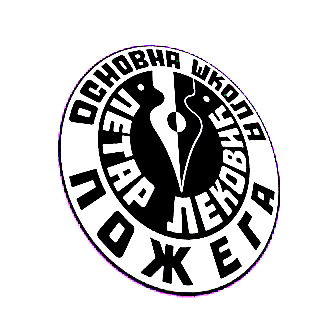 ГОДИШЊИ ПЛАН РАДА ШКОЛЕ за школску 2023/2024. годинуПожега,  септембар 2023. годинеosplekovic@gmail.comhttp://www.ospetarlekovic.edu.rs/САДРЖАЈУВОДОСНОВНА ШКОЛА “ПЕТАР ЛЕКОВИЋ” ПОЖЕГА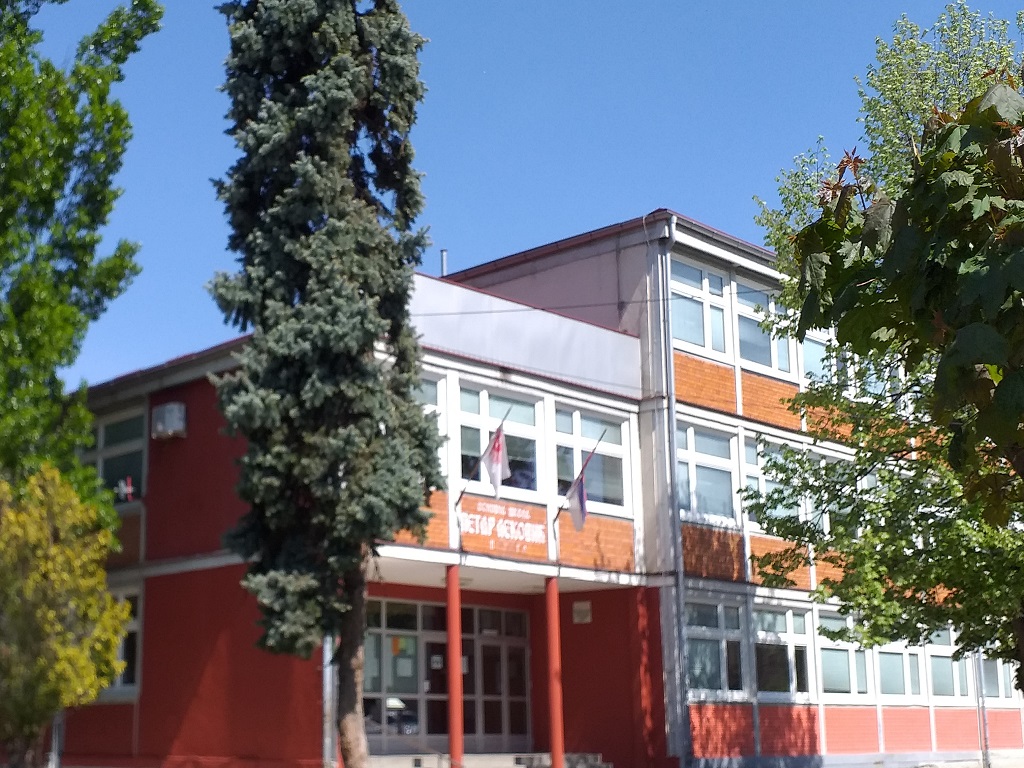 Основна школа “Петар Лековић“ основана је 15.9.1960.године. Интеграцијом са ОШ “Димитрије Туцовић“ из Јежевице 1991. године, постаје највећа школа Златиборског округа. Територијално покрива велико подручје, од Ариља (Милићево Село) до Ваљева (Тометино Поље) у правцу север-југ у дужини од 60 километара. У склопу школе је и девет издвојених одељења: две осморазредне школе у Јежевици и Душковцима и четвороразредне у Узићима, Висибаби, Здравчићима, Засељу, Глумчу, Годовику и Тометином Пољу. Наставу реализује 83 наставника за 876 ученика, распоређених у  50 одељења у редовној настави и једно одељења основног образовања и васпитања деце са сметњама у развоју. Матична школа има две школске зграде: “стару“ у којој се изводи настава за ученике од првог до четвртог разреда и “нову“ за ученике од петог до осмог разреда.Полазне основе рада	Основна школа "Петар Лековић"Пожега, основана је актом Народног одбора Општине Пожега број 8086/60 од 15. септембра 1960. године и уписана у судски регистар код Окружног привредног суда у Ужицу, решењем бр. Фи-828 од 26.12.1973. године. Школа је правно лице са правима и обавезама које проистичу из Устава, Закона и Статута школе. Седиште школе је у Пожеги, улица Петра Лековића бр. 1.	Сви облици образовно-васпитног рада за школску 2023/2024. годину програмирају се на основу:Закона о основама система образовања и васпитања Службени гласник РСбр.бр.88/2017 и 27/2018 др. закони и 10/2019, 6/2020 и 129/21) Закон о основном образовању и васпитању (Сл. гл. РС бр. 55/2013,35/2015 и 68/2015. др. закон и 10/2019 и 129/21 )  	- Правилника о календару образовно-васпитног рада основне школе за школску 2023/2024. годину"Службени гласник - Просветни гласник", број 5 од 14. јуна 2022. године)- Правилник о норми часова непосредног рада са ученицима наставника, стручних сарадника и васпитача у основној школи ("Службени гласник РС- Просветни гласник" бр. 2/92, 2/20),-Правилник о организацији и остваривању наставе у природи и екскурзије у основној школи ("Службени гласник РС", број 30 од 25. априла 2019. године)-Правилник о наставном плану и програму основног образовања и васпитања (Правилник је објављен у "Службеном гласнику СРС-Просветни гласник", бр. 4/90.
Напомена Редакције: Због нејасноћа доносиоца у текстовима измена и допуна није могуће прецизно урадити пречишћени текст Правилника, стога су дати основни текст и изворни текстови изменадопуна: 2/91, 2/92, 13/93, 1/94, 5/95, 6/96, 8/97, 14/97, 10/98, 2/2000, 4/2001, 4/2003, 7/2003, 4/2004, 9/2004, 12/2004, 7/2005, 8/2005, 9/2005, 7/2006, 9/2006 и 1/2009. Види: чл. 4. Правилника - 7/2010-9.)	- Оперативни план организације и реализације наставе, Наставничко веће, 23.8.2023.	- Правилник о посебном програму образовања и васпитања,( "Службени гласник РС", бр. 85/21)              - Евалуације Годишњег програма рада школе за школску 2022/2023. годину- Извештаја Тима за самовредновање рада школе- Извештаја о реализацији Школског развојног плана за школcку 2022/2023. годину.- Правилника о изменама и допунама Правилника о  плану наставе и учења за први циклус основног образовања и васпитања и наставном програму за први разред основног образовања и васпитања (Службени гласник РС - Просветни гласник бр.12/23)- Правилник о допуни Правилника о програму наставе и учења за други разред основног образовања и васпитања (Службени гласник РС - Просветни гласник бр.12/23) - Правилник о допуни Правилника о програму наставе и учења за трећи разред основног образовања и васпитања (Службени гласник РС - Просветни гласник бр.12/23) - Правилник о допуни Правилника о програму наставе и учења за четврти разред основног образовања и васпитања ((Службени гласник РС - Просветни гласник бр.12/23)- Правилник о наставном плану и програму за други циклус основног образовања и васпитања и наставном програму за пети разред основног образовања и васпитања (Просветни гласник бр. 6/2007, 2/2010, 7/2010 и 372011)	-Правилника о наставном програму за шести разред основног образовања и васпитања  (Службени гласник РС - Просветни гласник бр.11/2016)- Правилника о изменама и допунама Правилника о  плану наставе и учења за пети и шести разред основног образовања и васпитања  и наставном програму за пети разред основног образовања и васпитања (Службени гласник РС - Просветни гласник бр.12/2023)	- Правилника о наставном  програму за седми разред основног образовања и васпитања  (Службени гласник РС -Просветни гласник бр.6/2009, 3/2011-129 (др.правилник), 8/2013-1, 11/2016-461, 11/2016-58)- Правилник о допуни Правилника о програму наставе и учења за седми разред основног образовања и васпитања (Службени гласник РС - Просветни гласник бр.12/2023)- Правилник о допуни Правилника о програму наставе и учења за седми и осми разред основног образовања и васпитања (Службени гласник РС - Просветни гласник бр.12/2023) 	- Правилника о наставном  програму за осми разред основног образовања и васпитања  (Службени гласник РС -Просветни гласник бр.2/2010 ,3/2011-др.правилник 8/2013,5/2014,11/2016, 7/2017, 12/2018)- Правилник о наставном плану и програму основног образовањa и васпитања за ученике лако ментално ометене у развоју (Просветни гласник бр. 19/93)- Правилник о допуни Правилника о програму наставе и учења за осми разред основног образовања и васпитања (Службени гласник РС - Просветни гласник бр.12/2023)               - Правилник о степену и врсти образовања  наставника и стручних сарадника у основној школи ("Сл.гл.РС''Просветнигласник",бр. 11/2012, 15/2013, 2/2016, 10/2016, 11/2016, 2/2017, 3/2017, 13/2018, 11/2019, 2/2020, 8/2020, 16/2020, 19/2020, 3/2021, 4/2021, 17/2021, 18/2021, 1/2022, 2/2022, 5/2022, 6/2022, 10/2022, 15/22, 16/22 и 7/23)-  Правилник о дозволи за рад наставника, васпитача и стручних сарадника (Службени гласник РС – Просветни гласник  број 22/2005, 51/2008, 88/2015, 105/2015, 48/2016 (чл. 4. није у пречишћеном тексту) и 9/2022.             -Закон о уџбеницима (Службени гласник РС бр. 27/2018)            - Правилник о оцењивању ученика у основном образовању и васпитању (Службени гласник РС број 34/19, 59/20 и 81/20)- Правилник о програму завршног испита у основном образовању и васпитању («Сл.гл. РС – Просветни гласник», бр. 1/2011,1/2012, 1/2014 , 2/2018 ,12/2014 и 2/18, 3/21, 14/22, 4/23 и 5/23)- Правилник о сталном стручном усавршавању и напредовању у звања наставника, васпитача и стручних сарадника („Сл. гл. РС“, бр. 109/21)- Правилник о ближим упутствима за утврђивање права на индивидуални образовни план, његову примену и вредновање, “Службени гласник РС”,  74/18), - Правилник о стандардима квалитета рада установе, “Службени гласник РС”-Просветни гласник бр.14/2018)- Закон о условима за обављање психолошке делатности (“Службени гласник РС” 25/96 и 101/05) и Правилник о изради и коришћењу психолошких мерних инструмената (“Службени гласник РС” 11/88)- Правилник о вредновању квалитета рада установе, “Службени гласник РС”бр.10/19)- Правилник о стандардима компетенција за професију наставника и њиховог професионалног развоја, (“Службени гласник РС”- Просветни гласник 5/2011)- Правилник о ближим условима организовања целодневне наставе и продуженог  боравка, који је објављен у „Службеном гласнику Републике Србије'', број 77/2014.-Закон о родној равноправности („Службени гласник РС'',бр. 52/21)- Одлука Наставничког већа са седнице 23. августа 2023. године, као и објективних услова у којима се одвијају програмски задаци школе.МАТЕРИЈАЛНО-ТЕХНИЧКИ  И ПРОСТОРНИ УСЛОВИ РАДА2.1. Матична школаРанији називи школеПРОСТОРНИ УСЛОВИ РАДАМатична школа има две зграде”стару“у којој се изводи настава за млађе разреде и „нову“ за старије разреде. Спортски терени2.2. Издвојена одељења	У саставу матичне школе је једанаест издвојених одељења са наменским школским зградама и пратећим објектима од којих су Честобродица и Милићево Село без ученика и ту се не изводи настава.3.ОПРЕМЉЕНОСТ ШКОЛЕ3.1.Матична школа3.1.1 Наставна средства и опрема у школи	Поред постојеће опреме и наставних средстава скоро све школе имају школске библиотеке за ученикеи стручну литературу за потребе наставе.У матичној школи постоји школска библиотека са богатим фондом књига, како за ученике тако и за наставнике. У свим учионицама у матичној школи у обе зграде у свим учионицама су беле табле, пројектори и рачунари. Исти је случај и у највећем броју учионица у издвојеним одељењима. 3.1.2. Школски аутомобилШкола поседује службени аутомобил „Пежо 308“, регистарских ознака PŽ-027-UI.3.2. План унапређења материјално-техничких услова рада3.3.Акциони план за унапређивање рада школе за школску 2023/2024. годинуОБЛАСТ КВАЛИТЕТА 1: Програмирање, планирање и извештавањеОБЛАСТ КВАЛИТЕТА 2: Настава и учење4. КАДРОВСКИ УСЛОВИ РАДА4.1. Наставни кадар4.2. Ваннаставно особље Помоћни радници5. ОРГАНИЗАЦИЈА ОБРАЗОВНО-ВАСПИТНОГ РАДА ШКОЛЕ	5.1. Бројно стање ученика и одељењаПродужени боравак – 2 одељења, хетерогене групe ученика првог и другог разреда.- Чистих одељења у млађим разредима..........................15- Комбинованих  одељења.................................................5- Неподељених школа (I-IV) .............................................6- Укупно одељења млађих разред ...................................26- Укупно одељења  V разреда............................................6- Укупно одељења VI разреда ...........................................6- Укупно одељења VII разреда...........................................6- Укупно одељења VIII разреда .........................................6- Укупно одељења старијих разреда................................24- Одељ. ученика којима је потреб.посеб. друшт.подрш...15.2. Припремни предшколски програм у организацији школе5.3 Продужени боравак5.4. Одељење ученика којима је потребна додатна образовна подршка5.5. Кретање броја ученика 10 годинe уназад5.6. Путовање ученика до школе5.7. Ритам рада- Распоред рада за млађе разреде  у матичној школи:-Распоред рада за старије  разреде  у матичној школи:У матичној школи за млађе разреде настава се изводи у две смене и то: “А“ смену чине први и трећи разред, а „Б“ смену други и четврти разред. У септембру пре подне креће „А“ смена, а поподне „Б“ смена. Смене се мењају месечно. Радни дан у матичној школи у Пожеги за млађе разреде почиње у 0700 часова за преподневну смену, а за поподневну у 13.00. У матичној школи за старије разреде настава се изводи пре подне за све разреде. Радни дан у матичној школи у Пожеги за старије разреде почиње у  0700часова.У издвојеним одељењимa: -Издвојено одељење ЈежевицаЈежевица,  преподневна смена у 730,  поподневна у 1230.Промена смена врши се на следећи начин: у септембру, октобру, априлу, мају и јуну млађи разреди похађају наставу пре подне, а у новембру, децембру, јануару, фебруару и марту поподне. Старији разреди, у наведеном периоду наставу похађају у супротној смени.-Издвојена одељења Здравчићи, Глумач, Висибаба, Засеље и Тометино ПољеИздвојено одељење Душковци5.8. Подела предмета на наставнике и остала задужења5.8.1. Задужења наставника у првом циклусу образовањаМатична школа – млађи разредиI1   	Светлана Поповић			II1      Миланка СпаићI2   	Зоран Јовичић	                                       II2       Снежана Прпа	I3  	Словенка Мићић                                    II3       Биљана Стишовић	I4          Вера Богдановић                                    II4      Снежана РадивојевићIII1	Весна Николић			IV1     Душко ЋеранићIII2	Биљана Павловић			IV2     Драгица ВидаковићIII3	Драган Ковачевић			IV3     Владимир ИлићIII4	Оливера ДимитријевићИздвојена одељења  - млађи разреди1.	Издвојено одељење у ГлумчуI, II и IV			                     Радосава Тодоровић  2.	Издвојено одељење у ЗасељуII, III и IV		                                  Радивоје Матовић3.	Издвојено одељење у ЗдравчићимаI и III			                                  Милијана ИлићII и IV			                                  Олгица Драговић4.	Издвојено одељење у ВисибабиI,II,III и IV		                                  Драгана Радовић5.	Издвојено одељење у JeжевициII и III			                                 Зоран МилосављевићI и IV		                                              Биљана Ђокић6.	Издвојено одељење у ДушковцимаI, II и IV                                                          Милан Вукојичић			7.	Издвојено одељење у Тометином ПољуI, II, III и IV		                                 Катарина Павловић 8.	Издвојено одељење у УзићимаI, II и III	                                             Марија Сарван 9.	Издвојено одељење у Годовику		                                          I и  II                                                              Анкица Новаковић (Јелена Гојгић)Продужени боравак		Брана Леонтијевићи                          Лепосава Марјановић5.8.2.Задужења наставника у другом циклусу образовањаОдељењске старешине старијих разреда –матична школаV1	Зорица Агановић			         V3                   Моника ЈовићевићV2	Вида Дамљановић  		                       V4	Немања ОјданићVI1	Данијела Василијевић			         VI3   	Душица ДодићVI2	Мишо Марковић  		                      VI4	Татјана ИлићVII1	Сања Парезановић			        VII3   	Зорица ЂокићVII2	Олгица Спасојевић		                     VII4	Снежана КрсмановићVIII1	Радица Радовић			         VIII3   	Сандра МилованчевићVIII2	Милка Дробњаковић		                      VIII4  	  Анђелка МатијашевићОдељењске старешине старијих разреда - издвојена одељењаЈежевица					               ДушковциV5      Данка Мајсторовић                                               V6     Стевица Јанковић         VI5     Марина Миливојевић                                          VI6   Миодраг КнежевићVII5     Војислав Недељковић                                                               VII6     Соња СтолићVIII5  Марија Раковић                                                                              VIII6     Марина Павловић- Наставни план и програм у одељењима ученика са посебним  образовним потребама реализује дефектолог Ивана Марковић (2. циклус) у једном одељењу са три ученика.5.8.3. Задужења наставника по предметима5.8.4. Задужења наставника и стручних сарадника у раду стручних тела и тимова у школској 2023/2024. годиниЗадужени за учила – млађи разредиЗа ''A'' смену– Драган КовачевићЗа ''Б'' смену– Душко ЋеранићЗадужени за ученичке организацијеПодмладак Црвеног крста: Душица Додић (координатор), Татјана Илић, Славица Вранић, Драгана Станковић;Комисија за организацију и извођење јавних наступаМилка Дробњаковић (координатор)	                          7.  Владими ИлићМилан Златковић				             8.  Соња Столић	Ивона Даниловић 				             9.  Душица ДодићДушко Ћеранић			                        10. Војислав НедељковићДрагица Видаковић			                        11. Снежана МићовићДесимир Марјановић                                       Сарадња са јавношћуДраган ПеришићКомисија за школски лист''Расадник''Душица Додић, Валерија Арсов, Драгица Видаковић, Соња Столић, Марина Миливојевић, Зорица Ђокић;Тим за обезбеђивање квалитета и развој установеСнежана Лекић Остојић (координатор), Драган Перишић, Анкица Новаковић , Јелена Марковић, (Драгица Павловић), Катарина Митровић (Школски одбор), Иван Јефтић (Савет родитеља);Тим за самовредновање рада школеДанијела Василијевић (координатор), Олгица Спасојевић, Јелена Марић, Снежана Лекић Остојић, Ана Бакић, Јелена Сунајко (Савет родитељ), Десанка Цвијовић (Школски одбор), Арсеније Лубинић (Ученички парламент);Тим за развој међупредметних компетенција и предузетништвоРадица Радовић (координатор),  Снежана Крсмановић, Радивоје Матовић, Снежана Прпа, Душица Лучић, Наталија Диковић, Мирјана Радовић (Савет родитељ), Марија Јанковић (Школски одбор)Тим за подршку ученицима у прилагођавању школском животуВера Богдановић (координатор), Зоран Јовичић, Словенка Мићић, Светлана Поповић, Катарина Павловић, Милијана Илић, Зорица Агановић, Вида Дамљановић, Моника Јовићевић, Немања Ојданић, Данка Мајсторовић, Стевица Јанковић, Ана Бакић, Јелена Марковић (Драгица Павловић);Стручни актив за школско  развојно планирањеМирјана Анђелић (координатор), Зоран Јовичић, Јелена Алексић,  Биљана Стишовић, Тијана Шојић(Ученички парламент), Ружица Мијаиловић (Савет родитеља), Катарина Митровић (Школски одбор);	Стручни актив за развој школског програмаНаталија Диковић (координатор), Јелена Марковић (Драгица Павловић), Стевица Јанковић, Владимир Илић, Весна Николић, Сања Парезановић;Стручни тим за инклузивно образовањеМоника Јовићевић (координатор), Драган Перишић, Мирјана Анђелић, Ана Бакић,   Ивана Марковић,  Снежана Лекић Остојић, Јелена Марковић (Драгица Павловић), Марија Вујичић, Миланка Остојић (Савет родитељ),Марија Јанковић (Школски одбор);Тим за заштиту од дискриминације, насиља, злостављања и занемаривања Ана Бакић (координатор), Драган Перишић, Александра Ђукић, Мирјана Анђелић, Јелена Марковић (Драгица Павловић), Марија Јанковић (Школски одбор), Ђорђе Савић  (Савет родитеља), Наташа Симићевић (Ученички парламент);Ученички парламентМарина Тасић (координатор), Соња Столић, Марина Миливојевић, Марина Васковић, Ана Милчановић, Душица Додић, Татјана Илић;Тим за израду и праћење реализације пројеката и међународну сарадњуОлгица Спасојевић (координатор), Драган Перишић, Александра Ђукић, Мирјана Анђелић, Јелена Алексић, Јелена Марић, Марина Кораћ, Драгана Станковић, Милан Златковић. Немања Ојданић, Стевица Јанковић;Тим за професионални  развој  запосленихАнкица Новаковић (координатор), Соња Столић, Ана Бакић, Зорица Агановић, , Оливера Димитријевић, Марија Сарван, Душица Стјепановић (Савет родитеље), Десанка Цвијовић (Школски одбор) ;Тим за естетско уређење школског простора- за матичну школу (старији разреди): Душица Додић – координатор, Татјана Илић, Валерија Арсов; - за матичну школу (млађи разреди): Брана Леонтијевић – координатор, Лепосава Марјановић, Весна Николић, Биљана Павловић, Биљана Стишовић, Оливера Димитријевић;- за ИО Јежевица: Марина Миливојевић – координатор, Биљана Ђокић, Војислав Недељковић, Ивона Даниловић;- за ИО Душковци: Соња Столић – координатор, Милана Вукојичић, Војислав Недељковић, Никола Радојевић, Ивона Даниловић;- у осталим издвојеним одељењима овим пословима се баве наставници разредне наставе.Летопис школеАнкица Новаковић (помоћник директора)Записник са наставничког већаВида ДамљановићРаспоред часоваАнђелка Матијашевић, Стевица Јанковић, Миодраг Кнежевић, Ана Бакић, Мирјана Анђелић;Kомисија за израду Годишњег плана  рада и праћење извршењаДраган Перишић, директор школеАнкица Новаковић, помоћник директораСнежана Лекић Остојић, логопедМирјана Анђелић, психологАна Бакић, педагогЈелена Марковић (Драгица Павловић), логопедПројекат Еко-школаТатјана Илић (координатор), Душица Додић, Ана Милчановић, Брана Леонтијевић, Мишо Марковић, Лепосава Марјановић;Руководиоци разредних већаI  разред – Зоран Јовичић                                          V разред – Вида ДамљановићII разред – Снежана Прпа			      VI разред –Мишо МарковићIII разред – Весна Николић		                  VII разред – Снежана КрсмановићIV разред – Владимир Илић		                 VIII разред – Радица РадовићРуководиоци за предметну наставу1. Српски језик – Зорица Ђокић		             7. Физика – Душко Раковић 2. Страни језици – Зорица Агановић	                          8. Хемија – Душица Лучић3. Ликовна култура – Валерија Арсов	                          9. Математика – Радица Радовић4. Музичка култура – Милан Златковић	            10. Биологија – Сања Парезановић5. Историја – Татјана Илић			            11. ТИТ – Десимир Марјановић6. Географија – Душко Полић		                         12. Физичко васп. - Снежана МићовићСтручно веће за разредну наставуБиљана Павловић (координатор),  наставници који реализују наставу у млађим разредима; Стручно веће за српски језик, књижевност и друштвене наукеЗорица Ђокић (координатор), Вида Дамљановић, Олгица Спасојевић,  Милка Дробњаковић, Душица Додић, Соња Столић, Марина Миливојевић, Мишо Марковић, Татјана Илић, Марина Павловић, Миодраг Кнежевић, Душко Полић, Мирјана Матеничарски;Стручно веће за природне  наукеДушица Лучић (координатор), Сања Парезановић, Лабуда Вучићевић, Данка Мајсторовић, Никола Радојевић;Стручно веће за ликовну и музичку културуВалерија Арсов (координатор), Ивона Даниловић, Милан Златковић, Војислав Недељковић, Никола Радојевић;Стручно веће за математику, физику, техничко и информатичко образовање, технику у технологију и информатикуСандра Милованчевић (координатор), Радица Радовић, Борко Брковић, Снежана Крсмановић,  Марија Раковић, наставник физике, Душко Раковић,  Стевица Јанковић, Анђелка Матијашевић,  Наталија Диковић, Данијела Василијевић, Миливоје Росић, Десимир Марјановић Стручно веће за стране језикеДрагана Станковић (координатор), Бранка Мијаиловић, Зорица Агановић, Оливера Дробњак, Јелена Марић, Јелена Алексић, Владимир Жунић, Радмила Војск, Марина Тасић, Андреа Буквић; Стручно веће за физичко и здравствено васпитањеАлександар Лакетић (координатор), Радојко Тошић, Немања Ојданић, Ана Милчановић, Марина Васковић,Снежана Мићовић ;Педагошки колегијумПедагошким колегијумом председава и руководи директор школе Драган ПеришићЧланови:Снежана Лекић Остојић –логопед, Тим за обезбеђивање квалитета и развој установе,Данијела Василијевић - Тим за самовредновање рада школе,Радица Радовић - Тим за развој међупредметних компетенција и предузетништво,Зорица Ђокић - Стручно веће за српски језик, књижевност и друштвене науке, Тим за естетско уређење школског простораВера Богдановић - Тим за подршку ученицима у прилагођавању школском животу,Мирјана Анђелић- психолог, Стручни актив за школско  развојно планирање,Моника Јовићевић - Стручни тим за инклузивно образовањеАна Бакић–педагог,Тим за заштиту од дискриминације, насиља, злостављања и занемаривања, Анкица Новаковић - Тим за професионални  развој  запослених,Олгица Спасојевић - Тим за израду и праћење реализације пројеката и међународну сарадњу,Наталија Диковић - Стручни актив за развој школског програма,Биљана Павловић - Стручно веће за разредну наставу, Душица Лучић - Стручно веће за природне  науке,Валерија Арсов - Стручно веће за ликовну и музичку културу,Сандра Милованчевић - Стручно веће за математику, физику, техничко и информатичко образовање, технику у технологију и информатику,Александар Лакетић - Стручно веће за физичко и здравствено васпитање;Јелена Марковић, логопед5.9.  Структура и распоред обавеза наставника и стручних сарадника у оквиру радне недеље- Налази се у Прилогу.5.9.1. Школски календар значајнијих активности у школи	Настава и други облици образовно-васпитног рада у основној школи остварују се у току два полугодишта. 	Прво полугодиште почиње у петак, 1. септембра 2023. године, а завршава се у петак, 29. децембра 2023. године. 	Друго полугодиште почиње у понедељак, 22. јануара 2024. године. Друго полугодиште завршава се у петак, 31. маја 2024. године за ученике осмог разреда, односно у петак, 14. јуна 2024. године за ученике од првог до седмог разреда. 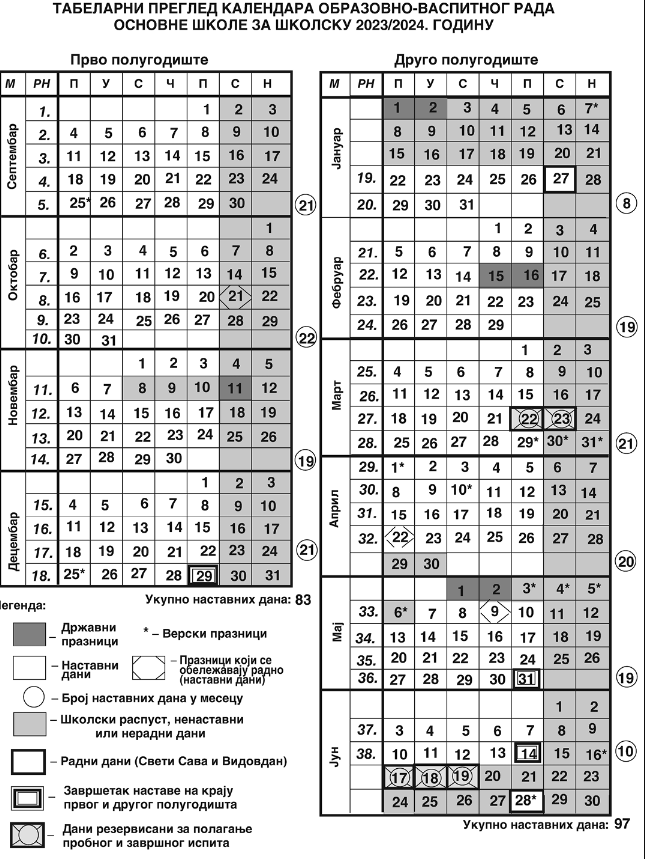 5.10. Распоред часова наставних и ваннаставних активности- У Прилогу.У школској 2023/2024. години школа ради по Правилнику о наставном плану и програму за све разреде. Наставничко веће усваја распоред часова на својој редовној седници у првој половини септембра.При изради распореда часова поштују се принципи добре организације рада засновани на педагошко-психолошким захтевима о рационалном распореду наставних предмета у току радног дана, односно радне недеље. Такође, при изради распореда часова води се рачуна о усклађивању часова за наставнике који раде у више издвојених одељења у оквиру наше школе и/или у више школа.5.11. Програм наставе у природи и екскурзија учника од I-VIII разреда за школску 2023/2024. годинуЦиљ наставе у природи и екскурзије	Настава у природи и екскурзија су ваннаставни облици образовно-васпитнограда који се остварују ван  школе. Циљ је савлађивање и усвајање дела наставног програма непосредним упознавањем, појава и односа у природној и друштвеној средини, упознавање културног наслеђа и привредних достигнућа која су у вези са делатношћу школе, као и рекреативно-здравствени поравак ученика.  Задаци наставе у природи и  екскурзије	Задаци који се остварују реализацијом програма наставе у природи и  ескурзије су:  проучавање објекaта и феномена у природи, уочавање узрочно-последичних односа у конкретним природним и друштвеним условима; развијање интересовања за природу и изграђивање еколошких навика;  упознавање начина живота	и рада	људи појединих крајева; развијање позитивног односа према:  националним,  културним  и естетским вредностима, спортским потребама и навикама, позитивним социјалним односима, као и схватање значаја здравља и здравих стилова живота;  подстицање испољавања позитивних емоционалних доживљаја.Напомена	Настава у издвојеним одељењима изводи се у комбинованим одељењима или неподељеној школи. Имајући у виду чињеницу да учитељи реализују наставу у два или четири  разреда, настава у природи за издвојена одељења реализоваће се на једној изабраној дестинацији за сва четири разреда у зависности од жеље и интересовања ученика и њихових родитеља. Настава у природи и једнодневне екскурзије – дестинацијеI разредВреме реализације: мај, јунНастава у природи:Дивчибаре – Центар дечјих одмаралишта "Стеван Филиповић"Предлог садржаја:Шетње  до Веселе ливаде, Црног врха, малог Голупца, Паљбе, видиковца Краљев сто и других околних места.Време реализације: мај, јунЈеднодневна екскурзијаЗлатибор Предлог садржаја: - Етно село Сирогојно - Дина парк - Обилазак Златибора Настава у природи и једнодневне екскурзије – дестинацијеII разредВреме реализације: април- јунНастава у природи:Врањачка БањаПредлог садржаја:- Извори минералне воде ( Топлавода, Снежник, Језеро и Слатина)- Посета фабрици воде Врњци- Столетни парк и термално купатило- Стара здањана Чајкином брду- Јапански врт- Замак Белимарковић- Манастир Жича- Манастир Љубостиња- Излет на ГочВреме реализације: мај - јунЈеднодневна екскурзија:ВрањачкаБања Предлог садржаја:- Извори минералне воде ( Топла вода, Снежник, Језеро и Слатина)- Вожња возићем- Манастир ЖичаНастава у природи  и једнодневне екскурзије–дестинацијеIII разредВреме реализације: мај, јунНастава у природи:Бања Врујци Предлог садржаја:Извор и фабрика водеРодна кућа војводе Живојина МишићаНародни музеј ВаљевоМодерна галерија ВаљевоМузеј камена, село Паштрићи крај МионицеБранковина – родна кућа Десанке МаксимовићЗлатар   Предлог садржаја:Златарско језероВодена пољанаШтитково – завичај кнежева РашковићаНова Варош – завичајни музејПешачка тура: Нова Варош -  Голо БрдоМузеј у ПријепољуПријепољска сахат кулаМанастир МилешеваВреме реализације: мај, јунЈеднодневна екскурзија:Пожега – Аранђеловац - Опленац – Орашац      Предлог садржаја:Карађорђев град ,ТополаМаузолеј краљевске породице Карађорђевић – ОпленацКраљева винаријаНастава у природии једнодневне екскурзије–дестинацијеIV разредВреме реализације: мај, јунНастава у природи:Гоч - Дечије одмаралиште Добре водеПредлог садржаја:Школа у природи је компилација класичне наставе и активног боравка у природи. Има велику вредност у психолошком, педагошком и социолошком смислу.Дан почиње јутарњом гимнастиком, јер је то део културе свакодневног живљења и релативно се лако изводи у организацији васпитача. Сваки дан има свој садржај и дневни распоред унапред припремљен са две различите варијанте рада ( зависи од временских услова ). Програм рада садржи безброј креативних радионица у којима се негује креативност, самосталност и слобода изражавања. Шетње су саставни и обавезни део програма и обогаћене су задацима који се базирају на знању ученика ( орјентација у простору, одређивање стране света, флора и фауна )Кроз целокупан боравак деца уче о природи, окружена природом, у природном амбијенту. Интензивно се ради на развијању еколошке свести, бриге о животињама, тачније о заштити природе и акценат целокупног програма је на екологији, здрављу деце се посвећује максимална пажња. Програм садржи спортске активности, забаву, игре без граница и може се померати, комбиновати, флексибилан је, што зависи од временских услова, узраста и интересовања деце.У вечерњим сатима се организују такмичарски програми као што су певање, рецитовање, глума, имитација, диско играње, фризуријада и маскембал. Све вечери се завршавају дискотеком.Свако дете другачије доживљава време проведено на рекреативној због социјалног окружења које има велики утицај на понашање деце. Програм рекреативне, тј. школе у природи је управо због тога пун забаве, спорта и смеха.Врњачка БањаПредлог садржаја:- Извори минералне воде ( Топлавода, Снежник, Језеро и Слатина)- Посета фабрици воде Врњци- Столетни парк и термално купатило- Стара здањана Чајкином брду- Јапански врт- Замак Белимарковић- Манастир Жича- Манастир Љубостиња- Излет на ГочЈеднодневна екскурзијаБеоградПредлог садржаја:- Храм Светог саве- Гроб незнаног јунака на Авали- Музеј авијације*Једнодневне екскурзије ће се реализовати уколико не буде реализована настава у природи.ПЛАН ЕКСКУРЗИЈА - старијих разреда школске 2023/2024.	При састављању понуда, понуђачи су дужни да воде рачуна о радном времену код  планираних разгледања локалитета, као и о евентуалним државним празницима, односно о школском  календару. Пожељно је да се екскурзије изводе за време викенда.	С обзиром да школа има издвојена одељења неопходно је да изабрана агенција обезбеди превоз деце из ових школа до Пожеге у доласку и повратку са предвиђених дестинација.Смештај: Сви ученици  морају бити смештени у једном објекту и помогућству на истом спрату, са организованом исхраном. Свака соба мора имати купатило.Собе могу бити, двокреветне, трокреветне или четворокреветне без права на смештај ученика на помоћне лежајеве или кревете на спрат .Лекар: Мора бити доктор специјалиста педијатар са лиценцом.План предложили:  Миодраг Кнежевић, Душица Додић, Радица Радовић, Војислав Недељковић, Немања Ојданић, Зоран Јовичић, Снежана Прпа.Остале посете и излетиГеографска екскурзијаВреме реализације : друга половина октобраДестинација: Пожега - Сремска Митровица - Сомбор - Суботица - ПожегаПрограм путовања: Посета Сирмијум - слика Битка код Сенте, градска кућа Суботица - Палић.Излети ће бити реализовани уколико буде заинтересованих ученика.6. ПРОГРАМ СТРУЧНИХ, РУКОВОДЕЋИХ И УПРАВНИХ ОРГАНА ШКОЛЕ	6.1. Програми стручних органа6.1.1. Програм наставничког већа6.1.2. Програм рада одељењског већа6.2. Програм рада стручних већа за области предмета6.2.1.Стручно веће за српски језик, књижевност и друштвене наукеКоординатор: Зорица Ђокић6.2.2.Стручно веће страних језикаРуководилац стручног већа: Драгана Станковић6.2.3.Стручно веће за природне наукеРуководилац: Душица Лучић6.2.4.Стручно веће за математику, физику, техничко и информатичко образовање, технику и технологију и информатикуРуководилац: Сандра Милованчевић6.2.5.Стручног већа за физичко и здравствено васпитање и обавезне физичке активности Руководилац стручног већа: Александар Лакетић6.2.6. Стручно веће за ликовну и музичку културуКоординатор стручног већа: Валерија Арсов6.2.7.Стручно веће за разредну наставуРуководилац: Биљана Павловић6.3. Програм рада стручних актива6.3.1.  Стручни актив за развој школског програма     Координатор: Наталија Диковић6.3.2. Стручни актив за школско развојно планирањеКоординатор: Мирјана Анђелић6.3.3. Програм рада педагошког колегијума- Педагошким колегијумом председава и руководи директор школе Драган Перишић.6.4. Планови рада тимова6.4.1.План рада Тима за развој међупредметних компетенција и предузетништвоКоординатор: Радица Радовић6.4.2. Тим за обезбеђивање квалитета и развој установеКоординатор: Снежана Лекић Остојић6.4.3.Тим за инклузивно образовањеКоординатор: Моника Јовићевић6.4.5. Тим за подршку ученицима у прилагођавању школском животу      Координатор: Вера Богдановић6.4.6. Комисија за јавне наступеКоординатор: Милка Дробњаковић6.4.7.Тим за међународну сарадњу и израду и прећење реализације пројекатаКоординатор : Олгица Спасојевић6.4.8. Тим за заштиту од дискриминације, насиља, злостављања и занемаривањаКоординатор: Ана Бакић6.4.9.Тим за самовредновањеКоординатор: Данијела Василијевић6.4.10. План рада Еко школеКоординатор: Татјана Илић6.4.11.  План рада Тима за професионални развој запосленихКоординатор: Анкица Новаковић6.5. Програм рада стручних сарадника6.5.1. Програм рада библиотекараШколска библиотека ради у матичној школи у Пожеги и издвојеним одељењима у Душковцима и Јежевици. Најважнији циљ рада школске библиотеке и библиотекара је подстицање читања и развијање информационе писмености. Библиотека садржи: дела из програма матерњег језика, дела из осталих предмета, сликовнице, приручну литературу, уџбенике и приручнике за све предмете као и књижевну и научно-популарну литературу. Корисници библиотеке су: ученици, наставници, сарадници као и остали запослени у школи. Све књиге су заведене у књиге инвентара за монографске публикације. Задуживање корисника библиотеке врши се преко свезака за свако одељење. Води се књига инвентара, свеска уписа, дневна статистика и др. Програм рада школске библиотеке обухвата: -образовно-васпитну делатност -библиотечко-информациону делатност-културну и јавну делатност -стручно усавршавање-остале активности. 6.5.2. Годишњи план рада логопеда6.5.3. План рада психолога6.5.4. План рада педагога7. ПРОГРАМ РАДА РУКОВОДЕЋИХ ОРГАНА7.1. Програм рада директора7.1.1. План посете часовима7.2. Секретар школе – план рада7.3. Програм рада помоћника директора7.4. Програм управних органа7.4.1. Школски одборСастав Школског одбора: 8. ПРОГРАМ ОСТАЛИХ ОБЛИКА ОБРАЗОВНО-ВАСПИТНОГ РАДА У ДРУГОМ ЦИКЛУСУ ОСНОВНОГ ОБРАЗОВАЊА И ВАСПИТАЊА8.1. Програм ваннаставних активности (друштвених, техничких, хуманитарних, спортских и културних- секције, ученичке организације, ученички парламент)8.2. План  културних активности школе 8.3. План  школског спорта и спортских активности8.4. План рада ученичког парламентаКоординатор : Марина Тасић8.5. Подмладак Црвеног крстаКоординатор: Душица ДодићПРОЈЕКТИ КОЈИ СЕ РЕАЛИЗУЈУ У ШКОЛИПРОГРАМ СТРУЧНОГ УСАВРШАВАЊА10.1 Програм стручног усавршавања наставника и стручних сарадника	План је донет у складу са потребама и приоритетима ученика које је утврдио министар надлежан за послове образовања; личних планова професионалног развоја наставника и стручних сарадника, резултата самовредновања и вредновања квалитета рада школе и остварености стандарда постигнућа и других показатеља образовно-васпитног рада. Садржаји су усклађени са планираним садржајима усавршавања на нивоу стручних већа. Узете су у обзир одредбе Правилника о сталном стручном усавршавању и стицању звања наставника, васапитача и стручних сарадника и обавезе које из њега произилазе. 10.2.  Програм стручног усавршавања директора школеСАРАДЊА СА РОДИТЕЉИМА И ЖИВОТНОМ СРЕДИНОМСарадња са родитељимаПрограм сарадње са родитељимаЦиљ: Развијање партнерских односа између кључних актера (родитеља и наставничког колектива) који утичу на ефекте образовно-васпитног процеса код ученика, као и јачање родитељских компетеција, посебно у областима које се тичу васпитања, развојних потреба и превенције негативних облика понашања. Задаци: - информисање родитеља о њиховим правима и обавезама и начинима укључивања у рад Школе, променама у образовању и и дешавањима у животу Школе; - задовољавање развојних и образовних потреба ученика и породице остварљивих у Школи; - едуковање родитеља кроз информисање и пружање адекватног модела васпитања и образовања; - развијање партнерског деловања породице и школе у образовању и васпитању, - обезбеђивање редовне, трајне и квалитетне сарадње породице и школе; - остваривање позитивне интеракције родитељ – наставник и преузимање одговорности за свој домен деловања; Области сарадње са породицом: 1. Информисање родитеља/старатеља 2. Укључивање родитеља/старатеља у наставу и друге активности 3. Укључивање родитеља/старатеља у процес одлучивања 4. Едукација и саветодавни рад са родитељима/старатељима Облици сарадње са родитељима: - Школски одбор - Савет родитеља - Родитељски састанци - Индивидуални рад са родитељима - Групни саветодавни рад са родитељима на решавању проблема група ученика - Укључивање у процес наставе - Отворени дан школе - Анкете и упитни11.2.Савет родитеља11.2.1. Програм рада савета родитеља11.2.2. Чланови Савета родитеља по одељењима11.3.Родитељски састанци	Током школске године сваки учитељ и одељењски старешина одржаће најмање четири родитељска састанка. Одељењске старешине ће својим плановима рада планирати садржај и осмислити вид сарадње.Школа ће сачинити распоред индивидуалних састанака и разговора са родитељима. Он ће садржати следеће елементе: Име и презиме наставника, дан одређен за ову активност, време – сатницу, просторија у којој ће примати родитеље на индивидуалне разговоре. Овај распоред ће бити истакнут на огласној табли школе, на видљивом месту близу уласка у школу.	Поред одељењских родитељских састанака у издвојеним одељењима могу се одржавати и општи родитељски састанци у циљу решавања питања од интереса за целу школу, односно издвојено одељење.	За време организовања јавних наступа у свим срединама ученички родитељи биће позивани на ове манифестације.	Сваке последње среде у месецу школа ће организовати Дан отворених врата, када родитељи односно старатељи могу да присуствују образовно-васпитном раду.	На крају првог и другог полугодишта извршиће се анкетирање родитеља у циљу праћења успешности сарадње са породицом. Питања ће саставити школски психолог, избор родитеља ће се извршити методом случајног узорка.11.4.Сарадња са друштвеном срединомПРАЋЕЊЕ И ЕВАЛУАЦИЈА ГОДИШЊЕГ ПЛАНА РАДА ШКОЛЕПраћење остваривања садржаја Годишњег плана рада школе има за циљ правовремено сагледавање нивоа и квалитета реализације свих радних задатака. Критичким сагледавањем остварености планираног вршиће се евентуалне корекције и предузимати мере за оптималну реализацију свих планираних задатака. Процес праћења започиње усвајањем Годишњег плана и континуирано ће се вршити током целе године. Сви носиоци планирања биће укључени у процес остваривања радних задатака, као својеврстан облик самоконтроле.Основни видови праћења су: – квантитативно остваривање плана предвиђеног времена за поједине активности; – вредновање квалитета постигнутих резултата; – преглед нивоа и начина праћења остваривања планираних садржаја. Праћење и евалуација ће бити презентовани на Педагошком колегијуму, Наставничком већу, Школском одбору и стручним већима и активима. Директор школе ће обавештавати. Педагошки колегијум, Наставничко веће и Школски одбор о реализацији Годишњег плана рада школе и о свему што је значајно за рад школе. Чланови Комисије за праћење остваривања Годишњег плана рада школе су: директор, помоћник директора, педагог, психолог, руководиоци Већа и Стручних актива, као и чланови Савета родитеља и Школског одбора.Као полазиште коришћен је Развојни план школе, Приручник за самовредновање и вредновање рада школе, као и Правилник о стручно-педагошком надзорПлан праћења и евалуације Годишњег плана рада школеПРОГРАМ ШКОЛСКОГ МАРКЕТИНГА13.1. Интерни маркетингИнформисање и приказивање делатности школе врши се путем: информације и приказивање делатности школе (сајт, Фејсбук, Летопис, огласне табле).13.2. Екстерни маркетингИнформисање и приказивање делатности школе у средствима јавног информисања за локалне и шире средине, путем сајта школе14. ОСТАЛИ ПРОГРАМИ14.1. Програм заштите ученика од насиљаУ складу са међународним документом Конвенцијa о правима детета и документима које је усвојила Влада Републике Србије (Национални план акције за децу и Општи протокол за заштиту деце од злостављања и занемаривања), Министарство просвете Републике Србије је објавило Посебни протокол за заштиту деце и ученика од насиља, злостављања и занемаривања у образовно-васпитним установама, којим је прецизирана улога свих који су укључени у живот и рад школе. На основу овог Протокола школа је формирала Тим за заштиту ученика од насиља, који је израдио овај Програм, као саставни део Годишњег програма рада школе.Програмом заштите ученика су дефинисане превентивне активности, као и кораци и процедуре у поступању у заштити ученика од насиља. Такође је дефинисано шта се сматра насиљем, као и које све врсте и облике обухвата.ОСНОВНИ ПРИНЦИПИ И ЦИЉЕВИ ПРОГРАМА ЗАШТИТЕ УЧЕНИКАПринципи на којима се заснива овај Програм и поступање на основу њега, односе се на:право на живот, опстанак и развојнајбољи интерес детета, уз обезбеђивање поверљивости податакаспречавање дискриминације, што значи обухватање свих ученика овим Програмомактивно учешће ученика, које се обезбеђује правовременим информисањем и давањем могућности да искажу своје мишљењеВажно је да установа креира климу у којој се:учи,развија и негује култура понашања и уважавања личностине толерише насиљене ћути у вези са насиљемразвија одговорност свихсви који имају сазнање о насиљу обавезују на поступање.Програм заштите ученика од насиља има као општи циљ унапређивање квалитета живота ученика у школи применом мера превенције, ради стварања безбедне средине, и мера интервенције у ситуацијама када се јавља насиље, злостављање и занемаривање ученика.Специфични циљеви Програма у превенцији су следећи:Подстицање и развијање климе прихватања, толеранције и међусобног уважавањаИдентификација безбедносних ризика у школи увидом у документацију, непосредно окружење евидентирањем критичних места у школи, анкетирањем ученика, наставника и родитељаПовећање осетљивости свих који су укључени у живот и рад школе, на препознавање насиља и злостављањаУнапређење способности свих учесника у школском животу – наставног и ваннаставног особља, ученика, родитеља, лок.заједнице – за уочавање, препознавање и решавање проблема насиљаОспособљавање свих запослених и родитеља за рано препознавање знакова у понашању деце који указују на потенцијално насилно понашањеПружање помоћи ученицима у савладавању личних проблема и проблема у учењуИзграђивање и примена норми понашања, информисање о правилима и кућном редуДефинисање процедура и поступака реаговања на насиље и информисање свих учесника у школском животу о томеОмогућавање свим ученицима који имају сазнања о могућем насилном акту да без излагања опасности врше пријављивање насиљаСарадња са родитељима путем Савета, родитељских састанака, индивидуалних  и групних разговораСарадња са службама ван школе које посредно и непосредно могу помоћи на превазилажењу проблема насиља у школиСпецифични циљеви у интервенцији:Спровођење процедура и поступака реаговања у ситуацијама насиљаУспостављање система ефикасне заштите деце у случајевима насиљаПраћење и евидентирање врста и учесталости насиља и процењивање ефикасности  спровођења Програма заштитеРад на отклањању последица насиља и реинтеграција ученика у заједницу вршњакаСаветодавни рад са ученицима који трпе насиље, врше насиље или су посматрачи насиљаЗАДАЦИ И АКТИВНОСТИ Задаци и активности у области превенције и интервенције приказани су у табели која следи. Такође, шематски су приказани кораци у процедури интервенисања на појаву насиља у школи и то за сва три случаја: насиље међу ученицима, насиље од стране одраслог у школи и насиље од стране одраслог ван школе.ПРОЦЕДУРА У ИНТЕРВЕНЦИЈИБлиже објашњење процедуре интервенције према редоследу поступака приликом појаве насиља у школи, из угла улога и одговорности:Процедуре у интервенцији су различите с обзиром на три ситуације – да ли се насиље јавља међу децом, од стране одраслог у школи или од стране одраслог ван школе.Кораци у интервенцији су обавезујући.Сазнање о насиљу или откривање насиља одвија се непосредним увидом да је насиље у току или посредно, препознавањем спољашњих знакова или поверавањем самог детета или треће особе.Прва реакција треба да буде заустављање насиља и обавештавање о томе надлежне особе: дежурног наставника, чланове Тима, директора или помоћника, одељ.старешину, ПП службу, а који ће даље проценити да ли треба позвати МУП или здравствену службу. Смиривање ситуације подразумева удаљавање ученика из ситуације и смањење напетости кроз разговор са актерима. Тај разговор треба да буде умирујући, без спомињања могућих последица и застрашивања.Прикупљање информација значи разговор са актерима и другим учесницима у догађају уз вођење записника. Разговор треба да води неко од чланова тима, педагог или психолог, одељенски старешина. (Напомена: У образовно-васпитном систему нема места за истрагу или доказивање злостављања, о постојању сумње се обавештавају надлежне службе.) Посебна пажња треба да буде обраћена на жртву насиља тако што ће јој се омогућити да се осећа безбедно и да нема страх од освете ученика којима ће бити изречене мере. Након тог разговора обављају се консултације у оквиру установе – са колегом, са Тимом за заштиту, са ПП службом, директором, дежурним наставником, при чему се анализирају чињенице, процењује ниво ризика и прави план заштите, водећи рачуна о принципу поверљивости и најбољем интересу ученика. Уколико је потребно, обављају се консултације са службама ван установе (Центар за социјални рад, здравствена служба). На основу консултација треба донети одлуку о начину реаговања и праћења и одредити улоге, задатке и одговорности у самом поступању.Након консултација и заузимања става школе о догађају, предузимају се акције: позивају се родитељи и информишу о догађају, спроведеним консултацијама, закључцима и предложеним мерама (предочава се законска регулатива, мере заштите ученика, мере даљег васпитног деловања); уколико је потребно, обавештава се МУП, Центар за социјални рад (рок три дана од дана када се насиље десило). Подношење пријаве тим службама треба да буде у усменој и писаној форми, након што је са родитељима обављен разговор (осим ако се нису одазвали позиву или је у најбољем интересу дечије безбедности да родитељи не буду укључени)Праћење ефеката предузетих мера врши Тим, водећи рачуна о интеграцији свих актера у заједницу и успостављању односа сарадње и толеранције.ЕВИДЕНЦИЈА И ДОКУМЕНТАЦИЈАЗапослени у школи – одељенски старешина, стручна служба, директор – у обавези су да воде евиденцију о појавама насиља. Документацију о случајевима насиља достављају Тиму за заштиту ученика од насиља, који ту документацију чува и периодично анализира учесталост, појавне облике и последице насилних понашања, како би се пратило стање безбедности у школи.14.2. Програм здравствене превенције	Здравствено васпитање у основној школи реализују здравствени и просветни радници, као део свакодневних школских активности.  Стручна већа планирају програмске садржаје који се реализују у настави. Одељенске старешине, у сарадњи са стручним сарадницима, припремају програмске целине, према узрасним карактеристикама и интересовањима ученика, за одељењске заједнице, слободне активности, активности ученичких организација и сарадњу са родитељима. 	 У остваривању Програма здравственог васпитања примењују се активне методе рада које подразумевају укључивање ученика, наставника, стручних сарадника, родитеља и представника друштвене заједнице.  	Рад на реализацији Програма одвија се у оквиру:  - редовне наставе, тј. интеграције здравствено- васпитних садржаја у програме разредне и предметне наставе - ваннаставних активности – спортских секција, клубова здравља, акција за унапређење школског простора, као и простора око школе, акција посвећених здравој исхрани, здравим стиловима живота и др. - ваншколских активности на пошумљавању и уређивању зелених површина, сарадње са заједницом у организовању културних активности и других садржаја за креативно и рекреативно коришћење слободног времена (излети, екскурзије и др.) 	У здравственом васпитању ученика важно је брижљиво одабрати врсту информације коју треба пружити ученицима , као и метод рада. У васпитном раду са ученицима избегавати застршивања , имајући у виду сигурност превентивних мера, индивидуалну превенцију и колективну самозаштиту. Циљеви програма здравствено- васпитног рада: - стицање знања, формирање ставова и понашања ученика у вези са здрављем и здравим начином живота и развојем хуманизације односа међу људима - унапређење хигијенских и радних услова у школи и елиминисање утицаја који штетно делују на здравље - остваривање активног односа и узајамне сарадње школе, породице и заједнице на развоју, заштити и унапређењу здравља ученика. Садржај програмаИзграђивање самопоштовања  Млађи узраст – од првог до четвртог разреда сазнавање о себи изграђивање селф концепта правилно вредновање понашања препознавање осећања Старији узрасти–од петог до осмог разредасвест о сличностима и разликама наших акција, осећања, изгледа евидентирање промена у развоју, формирање културног идентитета проналажење начина за превазилажење психолошких проблема Здрава исхрана Млађи узрастУтврђивање сопствених потреба за храном и њихов однос са растом и развојем Разноврсна исхрана Препознавање различитих физичких способности и фаза у развоју организма Време за јело, оброци Формирање навика у вези са правилном исхраном Старији узрастииспитивање фактора који утичу на навике о правилној исхрани формирање ставова у погледу исхране балансирање хране са енергетским потенцијалима Брига о телу  Млађи узрастстицање основних хигијенских навика, прање руку, купање, хигијена уста и зуба, хигијена одевања и хигијена становања  Старији узрастразвијање личне одговорности за бригу о телу: коси, устима, носу,чистоћа тела, брига о одећи, здраве навике Физичка активност и здравље Млађи узрастналажење задовољства у физичким активностима стицање базичних способности покретљивости игра значај одмарања Старији узрастпримењивање физичких способности у дневним активностима развијање позитивних ставова за прикладност коришћење времена и рекреације избор активности, спортова, клубова за вежбу Бити здрав Млађи узрастутврђивање здравог понашања потреба за одмором спавање и релаксација начини за савлађивање лаких здравствених проблема Старији узрастнаучити како да се спречи болест природне одбране организма спречавање инфекција суочавање са развојним страховима и анксиозношћу Безбедно понашање Млађи узрастнаучити основна правила о безбедности у кући, школи и др. местима спречавање акцидената безбедно кретање у саобраћају Старији узрастстицање самопоуздања у саобраћају, хитним интервенцијама, безбедно понаОдноси са другима Млађи узраступознати се са односима у породици и пријатељима правити пријатељства са другом децом  сарађивати у породици и школи савлађивати конфликтна и туђа нерасположења свладати широк дијапазон интеракција са људима различитог узраста, културе и традиције Старији узрастоспособити ученике да разумеју потребе и осећања других водећи рачуна о њима, прихваљтајући поштујући различите традиције адаптирати се на промене у социјалним односима Хумани односи међу половима Млађи узрастоспособити ученике да перципирају индивидуалне разлике међу половима сарађујусасупротнимполомнаучедапомажудругимакадајетопотребноСтарији узрастоспособити ученике да правилно препознају своја осећања спознају физичке разлике међу половима стекну позитивне ставове и позитивно вреднују супротан пол сазнају све што их интересује о сиди Правилн о коришћење здравствених службиМлађи узраступознавање и први контакти са лекаром, стоматологом, медицинском сестром, здравственим установама, болницама, домовима здравља Старији узрастоткривање да одговарајуће службе пружају здравствену помоћ појединцу, организацији, различитим социјалним групама, заједници у целини Улога за здравље заједницеМлађи узрасткако сачувати здраву околину Старији узрастдопринети здрављу околине чувати животну средину Здравствена заштита у школи обухвата рад са ученицима, наставницима и родитељима. Здравствено васпитни рад  са наставницима садржи образовање, стручно усавршавање и оспособљавање за рад на спровођењу задатака из области здравственог васпитања, непосредне заштите ученика, а нарочито из области менталне и школске хигијене.Садржаји здравственог рада са ученицима утврђени су у основама васпитног рада и у наставним програмима за поједине предмете.Ради здравственог образовања родитеља школа у заједници са здравственом службом организује родитељске састанке и појединачне контакте, обиласке ученичка, нарочито из области менталне и школске хигијене.На основу члана 13. став 1. Закона о равноправности полова („Службени гласник РС“, број 104/2009, даље: Закон) и члана 3. Правилника о садржају и начину достављања плана мера за отклањање или ублажавање неравноправности заступљености полова и годишњег извештаја о његовом спровођењу („Службени гласник РС“, број 89/2010), директор ОШ „Петар Лековић“ у Пожеги доноси:14.3. ПЛАН МЕРАза отклањање или ублажавање неравномерне заступљености полова за период 01.01.2024.- 31.12.2024. годинеОвим планом се у складу са Законом и Правилником, утврђују мере за отклањање или ублажавање неравномерне заступљености полова у ОШ „Петар Лековић“, носиоци реализације, односно извршиоци планираних мера, рокови у којима ће се планиране мере реализовати и очекивани резултати тих мера.Општи циљ овог плана јесте да се, постепеним реструктурирањем радне снаге, успостави равномерни однос полова у ОШ „Петар Лековић“.Сви подаци у овом плану мера дати су са стањем на дан 13.9.2023. године.Подаци о послодавцу:Назив: ОШ „Петар Лековић“ Седиште: Петра Лековића бр.1, ПoжегаПорески идентификациони број (ПИБ): 101002659Број и датум решења о упису у Регистар привредних субјеката: Фи-828 од 26.12.1973. годинеМатични број: 07112793Шифра делатности: 8520Укупан број запослених, разврстан по полној структури:Укупан број руководећих радних места и извршилачких радних места, у складу са општим актом послодавца, према полној структури запослених:Број истоветних радних места, према општем акту послодавца, са различитом нето зарадом која се исплаћује запосленом за пуно радно време, према полној структури:НЕМА истоветних радних места са различитом нето зарадом која се исплаћује запосленом за пуно радно време, пошто је зарада регулисана Уредбом о коефицијентима за обрачун и исплату плата запослених у јавним службама («Сл. гласник РС» број 106/2007), тако да свако радно место има свој коефицијент.Укупан број запослених који ће бити упућени на стручно усавршавање или обуку у 2024. години, према полној структури запослених:Укупан број планираних за пријем у радни однос у 2024. години и укупан број планираних за престанак радног односа у 2024. години, према полној структури запослених:Број жена на породиљском одсуству, које ће се вратити на рад у 2024. години:1 жена је на породиљском одсуству у 2023. години, с тим што јој у току 2024. истиче oдсуство.Број радних места, према општем акту, за која постоји оправдана потреба прављења разлика по полу, у складу са законом којим се уређује рад:НЕМА радних места за која постоји оправдана потреба прављења разлика по полу.Мере и процедуре које су омогућиле или ће омогућити отклањање или ублажавање неравномерне заступљености полова запослених:План запошљавања мање заступљеног пола ради побољшања полне структуре запосленихУспостављање равномерног односа полова међу запосленима повећавањем броја лица мушког пола приликом одређивања одељењских старешинстава, учешћа у стручним тимовима и комисијамаПлан редовних едукација запослених из области равноправности половаО спровођењу усвојеног Плана мера стараће се директор, а задужује се и помоћник директора да прати његово спровођење, предузима потребне мере за отклањање неравноправне заступљености мање заступљеног пола, као и да о томе благовремено обавештава директора Школе.О спроведеном Плану мера сачиниће се годишњи Извештај о спровођењу Плана мера за отклањање и ублажавање неравноправне заступљености полова који ће се усвојити најкасније до 31.01.2024. године.План мера, биће достављен Министарству за рад, запошљавање и борачка и социјална питања Републике Србије.14.4. Програм заштите  животне средине	Активности на заштити животне средине одвијаће се на нивоу одељења, разреда и школе. Програм естетског, еколошког и хигијенског уређења школе полази од садржаја специфичних за узраст ученика. Циљ је да се код ученика развије смисао за лепо, правилан однос према људима и животној средини.Садржаји ће се реализовати кроз наставу „Чувари природе” и “ Моја животна средина” као и следеће активности: Уређење простора – учионица, школе, дворишта;Израда ликовних радова од биљака и плодова;Литерарни радови ученика;Сакупљање старе хартије и уџбеника;Вода – значај и угроженост;Правила понашања у природи;Садња украсног и лековитог биља;Аранжирање цвећа – цвећарска секција;Свет без загађења;Новогодишња јелка са бусеном.У реализацији програма са ученицима ће учествовати наставници: чувара природе, биологије, ликовне и музичке културе, српског језика, техничког образовања и други.Обележиће се значајни датуми:15. септембар- Дан озонског омотача,4. октобар- Дан животиња,1. децембар- Светски дан борбе против сиде,22. март- Светски дан заштите вода,31. март- Дан борбе против пушења,7. април- Светски дан здравља.14.5. Програм увођења  у посао наставника, васпитача и стручних сарадника	Документ је сачињен у складу са Закон о основама система образовања и васпитања (Образовни информатор, Београд, јун 2003); Закон о основној школи (Службени гласник РС, бр. 50/92, 53/93, 67/93, 48/94, 66/94, 22/02 и 62/03); Закон о средњој школи (Службени гласник РС, бр. 50/92, 53/93, 67/93, 48/94, 24/96, 23/02, 25/02 и 62/03); Правилник о озволи за рад наставника, васпитача и стручних сарадника (Службени гласник РС, бр. 22 / 2005).	Сврха овог документа је пружање основних смернице наставницима – приправницимаи менторима приправника за лакше разумевање самог поступка увођења у посао  наставника – приправника.У чему желимо да помогнемо:стицању самопоуздања;свакодневно учите друге и учите од других;не плашите се Ваших оригиналних идеја;следите сопствени инстинкт и сензибилитет;не плашите се несналажења на самом почетку;да учионица постане Ваша позорница на којој ћете заједно са ученицима играти најбоље глумачке роле које чине стварни и свакодневни живот.Програм је усмерен на стицање знања и развијања вештине и способности које су почетнику потребне зао стваривање образовно-васпитног рада и које се групишу по следећим областима рада:Планирање, програмирање, остваривање и вредновањe образовно-васпитног рада;Праћење развоја и постигнућа ученика;Сарадња са колегама, породицом и локалном заједницом;Рад са ученицима са сметњама у развоју;Професионални развој;Документација.Планирање, програмирање, остваривање и вредновањe образовно-васпитног рада	Настава је процес у коме се остварују два битна сегмента: подучавање и учење. При том, главне улоге додељене су наставнику и ученику. Основни циљ наставног процеса је развијање и усвајање одређених знања и способности код ученика. Улога наставника је да му у томе у што већој мери помогне. Наставник познаје садржаје наставе (план и програм) којим се одређује шта ученици треба да науче, разређује наставне и васпитне циљеве сваког садржаја којим се одређује зашто ученици треба да усвоје одређена знања и одређује како ће се ти садржаји пренети на ученике.ПЛАНИРАЊЕ И ПРОГРАМИРАЊЕ	Планирање и припремање за наставу доприноси бољем увиду наставника у сопствени рад и представља основу за његово даље унапређивање. Не постоји универзалан и обавезан образац за планирање и програмирање, већ га сваки наставник-приправник реализује у складу са захтевима предмета и могућностима ученика, а у сарадњи са ментором.Добрим планирањем наставног садржаја обезбеђује се:систематичност у раду;могућност да се на време сагледају и набаве сва потребна наставна средства, литература и други дидактички материјали;уливање сигурности наставнику;уочавање недостатака одређеног начина планирања у циљу установљавања бољег;уочавање различитих могућности ученика и даље прилагођавање ученичким могућностима и потребама;подстицање унутрашње мотивације и стваралаштва ученика;остваривање добре комуникације између наставника и ученика;праћење сопственог рада и рада ученика;ефикасност у раду.Приликом планирања и програмирања треба водити рачуна:о остварљивости циљева и задатака;о сагледавању најбољих начина реализације циљева и задатака образовно-васпитног рада;да ли је планирање реално и остварљиво;да ли одговара могућностима и потребама ученика.1.1.  ГЛОБАЛНИ ГОДИШЊИ ПЛАН	Глобални (годишњи) план рада је преглед наставног градива оређеног предмета који ће се обрађивати током школске године. Овим планом се утврђује поступност и динамика остваривања наставног програма током читаве наставне године. Ствара се посебно за сваки предмети разред.пе1.2. ОПЕРАТИВНИ (МЕСЕЧНИ) ПЛАНОперативни (месечни) плансадржиподаткео:називу наставног предмета;школској години и месецу за који се сачињава;имену и презимену наставника;редном броју теме и часа;називу наставних јединица;типу часа;облику рада;методу рада;наставним средствима за одговарајући разред;месту где се час изводи.1.3. ПРИПРЕМА ЗА ЧАСПисана припрема наставног часа је најконкретнији облик припреме наставника за рад.Писанаприпремазачассадржи:наставну тему;наставну јединицу;циљ часа је усклађен са наставном јединицом;задатке (образовне и васпитне) - тумачење кључних појмова и порука, њихово усвајање и повезивање са сличним од стране ученика;тип часа (обрада, утврђивање, систематизација, проверавање и оцењивање, практичне вежбе и комбиновани приступ);облике индивидуализације за ученике којима је потребна посебна друштвена подршка;методе;облике рада;наставна средства;структуру часа (ток, унутрашња повезаност и међусобни однос појединих његових делова и елемената);задавање домаћих задатака;изглед табле;начини вредновања часа.1.4. ПЛАНИРАЊЕ ДОПУНСКЕ,  ДОДАТНЕ НАСТАВЕ И СЛОБОДНИХ АКТИВНОСТИ	При планирању ових активности је важно водити рачуна о узрасту ученика, предзнању, постављеним циљевима одређеног вида наставе, могућностима ученика, мотивисаности ученика, техничкој опремљености школе за дате видове наставе, динамици реализације планираних садржаја....Планови допунске наставе треба да буду у корелацији са месечним плановима рада наставника, као и са текућим наставним јединицама. При томе треба водити рачуна да се план допунске наставе заснива на могућностима и потребама ученика, појашњењу и стицању базичнихзнања, како би наставник омогућио ученицима каснију успешнију надоградњу знања.Планови додатне наставе треба да буду усмерени ка развијању индивидуалних могућности ученика, њихових интересовања, способности, као и развијању самопоуздања ученика и њихове унутрашње мотивације. Ови планови треба да буду и у корелацији са глобалним плановима,будући да додатна настава подразумева и припрему даровитих ученика за такмичење, и са планом стручног друштва коме одређени наставни предмет припада.Планови слободних активности треба да буду усклађени са интересовањима и могућностима ученика, потребама текућег градива и друштвене заједнице, како би се повећала мотивација ученика за учешће у слободним активностима. Праћење развоја и постигнућа ученика                Наставник заједно са ученицима треба да се договара о плану рада и начину проверавања знања ученика. Наставник треба сваком ученику да омогући да постигне успех у складу са својим могућностима и својим  темпом. 	Задатак наставника јесте да сваком ученику укаже на евентуалне пропусте у раду и да му пружи моделе за квалитетније постизање резултата и општег успеха. Оцењивање је саставни део процеса наставе и учења којим се обезбеђује стално праћење остваривања прописаних циљева, исхода и стандарда постигнућа ученика у току савладавања школског програма.Оцењивање је континуирана педагошка активност којом се исказује однос према учењу и знању, подстиче мотивација за учење и ученик оспособљава за објективну процену сопствених постигнућа и постигнућа других ученика и развија систем вредности.Оцењивањем се обезбеђује поштовање општих принципа система образовања и васпитања утврђених законом којим се уређују основе система образовања и васпитања.Принципи оцењивања су:објективност у оцењивању према утврђенимкритеријумима;релевантностоцењивања;коришћење разноврсних техника и методаоцењивања;правичност уоцењивању;редовност и благовременост уоцењивању;оцењивање без дискриминације и издвајања по било комоснову;уважавање	индивидуалних	разлика,	потреба,	узраста,	претходних постигнућа   ученика и тренутних услова у којима се оцењивање одвија..Сарадња са колегама, породицом и локалном заједницомУ процесу реализације наставе неопходно је остварити континуирану сарадњу са ученицима, колегама, стручном службом, породицом и локалном заједницом. Уважити ученике, колеге, родитеље и спољне сараднике јесте задатак сваког појединца.Наставник: САРАДЊА СА КОЛЕГАМА         Приправник би требало да сарађује и са осталим наставницима или групом наставника (тимски рад) различитих образовних профила на заједничким задацима, увећавајући индивидуалне потенцијале и стручне квалитете сваког наставника, као и интересовања и могућности сваког.Предности које пружа планирање у сарадњи са колегама су стварно сагледавање одређених наставних садржаја према специјалностима  наставника различитих образовних профила, остварење интердисциплинарности, размењивање различитих искустава и стручности, стицањенових знања појединца  која омогућавају иновације у раду у оквиру конкретног наставног предмета. Тешкоће планирања у сарадњи са колегама могу се испољити у томе штоприпрема и реализација наставе на овакав начин захтева више времена у односу на остале видове посебних врста наставе. САРАДЊА СА РОДИТЕЉИМАИнформишите родитеље о напредовању ученика (користите педагошку свеску за то). Ова врста информација пружа се родитељима или путем родитељских састанака на којима се разговара о општим и текућим питањима напредовања и постигнућа ученика у школи, или у индивидуалним разговорима у којима је нагласак стављен на појединачне случајеве.Када реализујете индивидуалне разговоре са родитељима у виду треба да имате психосоцијалну структуру породице којој дете припада како бисте изабрали најадекватнији начин комуникације.Када информишете родитеље, обавезно проверите да ли су их о својим достигнућима деца благоврено информисала, да ли родитељи добијају објективне и благовремене информације о дешавањима у школи.Уколико уочите да родитељи благовремено не добијају информације о дешавањима у школи или информације не одговарају стварном стању, позовите ученика и у присуству родитеља поразговарајте са њим.Уважавајте мишљење ученика и родитеља и када се са њим не слажете. Своје евентуално неслагање аргументовано и добронамерно образложите. како би ученику улили љубав и сигурност.У педагошкој свесци редовно бележите термине обављених разговора са родитељима и ученицима, њихов садржај и своја запажања.САРАДЊА СА ЛОКАЛНОМ ЗАЈЕДНИЦОМ        Мотивиши те родитеље и спољне сараднике (локалну заједницу) на сарадњу кроз организовање радионица за њих, трибина везаних за проблематику Вашег предмета, организовањем часова које ће реализовати родитељи различитих занимања. Понудите им могућност да сами креирају облике и садржаје сарадње са Вама. Укључите се заједно са ученицима у еколошке, културне, техничке, хуманитарне и друге акције у локалној заједници.РАД СА УЧЕНИЦИМА СА СМЕТЊАМА У РАЗВОЈУ       Деца са сметњама у развоју су (у смислу Закона о основној и средњој школи) деца са телесним и чулним оштећењима, менталн оометана деца и деца вишеструко ометана у развоју.     Поред ове деце постоје и деца коју Закон није препознао као децу са сметњама у развоју, а то су деца са говорним сметњама, хиперактивна деца, деца са емоционалним и социјалним проблемима, деца са сметњама усоцијалном понашању итд. У раду са оваквим ученицима нема стриктне поделе задужења наставника, ментора, педагога и психолога. Сви морају јединствено наступати и деловати.ПРОФЕСИОНАЛНИ РАЗВОЈ ПРИПРАВНИКА	Професионални развој започиње стицањем базичних професионалних компетенција, а потом обухвата и њихово континуирано професионално усавршавање.	Континуирани професионални развој започиње процесом избора кандидата за наставничко занимање и обухвата четири компоненте: иницијално образовање, увођење у посао–приправнички стаж, професионално усавршавање током рада и даље образовање. У том смислу, професионални развој наставника обухвата стручно усавршавање кроз неформалне и формалне облике образовања и кроз наставничко искуство.	Образовањем се постаје добар наставник и као такав опстаје. Образовање наставника мора бити целоживотни процес, а представља и императиве времена – времена брзих и опсежних промена.Управљати својим професионалним развојем значи:бити свестан својих образовних потреба и могућности њиховог задовољавања;планирати, организовати, усмеравати и контролисати процес задовољавања својих образовних потреба;имати сопствени план личног професионалног развоја и развијати га;имати критеријуме избора понуђених програма и способност креирања пројеката самосталног учења;учествовати у разним облицима стручног усавршавања;пратити новине.	Професионални развој наставника се одвија и у школској средини кроз дневне активности наставника и ученика. Школа је организација која учи друге, у њој се негују нови начини мишљења и запослени континуирано уче.	Дневне активности наставника су његови радни задаци. Без обзира који наставни предмет предаје, наставник у сарадњи са ментором, педагогом и психологом мора да:унапређује стечена знања са студија;врши размену искустава са колегама из струке;направи лични план професионалног развоја;приступа новим технологијама;се упознаје са могућностима напредовања и стицања звања у струци.ДОКУМЕНТАЦИЈАДокументација за рад наставника може да се подели на обавезну и личну.	Обавезна документација одељења је: дневник образовно-васпитног рада – разредна књига, индивидуална припрема за наставу, портфолио (белешка о сваком ученику – досије ученика). Уколико је наставнику-приправнику додељено старешинство у обавезну документацију одељења улази и: матична књига, преводница о преласку ученика из једне школе у другу, ђачка књижица, евиденције о полагању испита (разредних, поправних). 	Обавезна документација школе је: обрасци о евиденцијама и јавним исправама, Статут школе, Годишњи програм рада школе, Развојни план школе, Школски програм, Извештај о раду школе за претходну годину, Бизнис план школе, Планови програма за све разреде и све образовне профиле.	Лична документација наставника је: педагошка свеска у којој сваки наставник води евиденцију о напредовању сваког појединачног ученика кроз више аспеката као што су: активност на часу, домаћи задаци, истраживачи задаци, семинарски радови, оцене, сугестије, дисциплина, редовност, уредност, ангажованост и слично; глобални и оперативни планови; тестови; непосредне припреме за реализацију часова употпуњене визуелним, аудитивним материјалима, презентацијама, моделима, скицама и другим наставним средствима.14.6. План рада педагошких саветникаПедагошки саветници:  Олгица Спасојевић, Наталија Диковић14.7. План рада компензаторних активности15.ПРОГРАМИ КОЈИ СУ КАО АНЕКС САСТАВНИ ДЕОГОДИШЊЕГ ПЛАНА РАДА15.1.	ИНДИВИДУАЛНИ ПЛАНОВИ И ПРОГРАМИ НАСТАВНИКА (Налазе се код помоћника директора)15.2.	ПРОГРАМИ ОСТАЛИХ ОБЛИКА ОБРАЗОВНО-ВАСПИТНОГ РАДА У ПРВОМ И ДРУГОМ ЦИКЛУСУ ОСНОВНОГ ОБРАЗОВАЊА И ВАСПИТАЊА (Програм одељењског старешине, Програм савета родитеља, Програм одељењског већа, Програм слободних активности)15.3. 	ПРОГРАМ ПРОФЕСИОНАЛНЕ ОРИЈЕНТАЦИЈЕ (Налази се код стручних сарадника школе: школског психолога и педагога)15.4.	ЕКОЛОШКИ ПРОГРАМ (налази се код наставника биологије)15.5.	РАСПОРЕД ИНДИВИДУАЛНИХ САСТАНАКА СА РОДИТЕЉИМА (Налазе се код помоћника директора, САЈТУ ШКОЛЕ и на огласној табли)15.6.   ПЛАН ПРЕВЕНЦИЈЕ УПОТРЕБЕ ДРОГА15.7.   ОПЕРАТИВНИ ПЛАН ОРГАНИЗАЦИЈЕ И РЕАЛИЗАЦИЈЕ НАСТАВЕНа основу чл. 62. Закона о основама система образовања и васпитања (''Сл. гласник РС“бр. 88/2017 и 27/2018 др. закони и 10/2019, 6/2020 и 129/21); чл. 29. Закона о основном образовању и васпитању (''Сл. гл. РС бр. 55/2013., 35/2015 и 68/2015.др. закон, 10/2019 и 129/21)  члана  110. став 1. Статута ОШ ''Петар Лековић'' Пожега, Школски одбор на својој редовној седници, одржаној 13.9.2023. године, донео је:        Директор школе                                                                         Председник Школског одбора_______________________                                                        ________________________________     Драган Перишић                                                                                  Снежана РадивојевићНазив школеОсновна школа „Петар Лековић“АдресаУл. Петра Лековића бр. 1; 31210 ПОЖЕГАБрој телефона031/811-176; 031/812-238Број факса031/811-176; 031/812-238Електронска адресаosplekovic@gmail.com (управа)osplmalaskola@gmail.com (млађи разреди)Сајтhttp://www.ospetarlekovic.edu.rs/ПИБ101002659Име и презиме директора школеДраган ПеришићДатум оснивања школе15.9.1960. годинеДатум прославе Дана школе15. мајНазивОдДоНапомена„Друга основна школа“15.9.1960. године19.1.1966. годинеОШ „Петар Лековић“19.1.1966. године-Р.б.Р.б.ПросторијаПросторијаПросторијаБрој
простор.НаменаНаменаПовршина у m21.1.УчионицаУчионицаУчионица10За наставуЗа наставу4702.2.КанцеларијаКанцеларијаКанцеларија1За наставникеЗа наставнике273.3."""1За разговор са родитељима логопедЗа разговор са родитељима логопед104.4."""1За помоћне радникеЗа помоћне раднике115.5."""1За училаЗа учила106.6."""1Остава гардеробаОстава гардероба117.7.ШтампаријаШтампаријаШтампарија1За наставнике - чајна кухињаЗа наставнике - чајна кухиња118.8.ХолХолХол3Слободан простор-хол, ходници, степеницеСлободан простор-хол, ходници, степенице1889.9.ТоалетиТоалетиТоалети2За наставнике и ученикеЗа наставнике и ученике29Укупно:Укупно:Укупно:Укупно:Укупно:21Укупно:Укупно:767Р.б.Р.б.Р.б.ПросторијаПросторијаБрој
простор.НаменаНаменаПовршина у m21.1.1.Сала за партерну гимнастикуСала за партерну гимнастику1За наставу физичког          васпитањаЗа наставу физичког          васпитања902.2.2.ТоалетТоалет2""2,53.3.3.УчионицаУчионица1Продужени боравак -        свлачионицаПродужени боравак -        свлачионица274.4.4.ХодникХодник1Слободан просторСлободан простор6,5Укупно:Укупно:4Укупно:Укупно:1261.3. Столарска радионица1.3. Столарска радионица1.3. Столарска радионица1.3. Столарска радионица1.3. Столарска радионица1.3. Столарска радионица1.3. Столарска радионица1.3. Столарска радионица1.3. Столарска радионицаР.б.ПросторијаПросторијаПросторијаБрој
простор.Број
простор.НаменаПовршина у m2Површина у m21.РадионицаРадионицаРадионица11Радни простор столара32322.Помоћна просторијаПомоћна просторијаПомоћна просторија11Помоћна просторија за рад23233.ШупеШупеШупе33Остава6060Укупно:Укупно:Укупно:55Укупно:5555КотларницаКотларницаКотларница11Огрев154154УКУПНО МАЛА ШКОЛАУКУПНО МАЛА ШКОЛАУКУПНО МАЛА ШКОЛАУКУПНО МАЛА ШКОЛАУКУПНО МАЛА ШКОЛАУКУПНО МАЛА ШКОЛА110211022. Матична школа - старији разреди2. Матична школа - старији разреди2. Матична школа - старији разреди2. Матична школа - старији разреди2. Матична школа - старији разреди2. Матична школа - старији разреди2. Матична школа - старији разреди2. Матична школа - старији разреди2. Матична школа - старији разредиР.б.ПросторијаПросторијаПросторијаБрој
просторијаБрој
просторијаНаменаПовршина у m2Површина у m21.Учионица -        специјализованаУчионица -        специјализованаУчионица -        специјализована1818За наставу9339332.Информатичке  учионицеИнформатичке  учионицеИнформатичке  учионице22За наставу122,07122,073.Сала за физичко
васпитањеСала за физичко
васпитањеСала за физичко
васпитање11За наставу3603604.СправарницаСправарницаСправарница11Помоћна              просторија уз      салу за физичко 50505.Хол испред салеХол испред салеХол испред сале11Простор за           ученике1241246.СвлачионицеСвлачионицеСвлачионице441801807.КанцеларијаКанцеларијаКанцеларија22Простор за           наставнике35358.ХоловиХоловиХолови33Простор за           ученике829,79829,799.ХоднициХоднициХодници77829,79829,7910.ТоалетиТоалетиТоалети66117,12117,1211.БиблиотекаБиблиотекаБиблиотека11За ученике и        наставнике36,636,612.Зубна                 амбуланта
са тоалетом и    ходникЗубна                 амбуланта
са тоалетом и    ходникЗубна                 амбуланта
са тоалетом и    ходник11За ученике и        наставнике37,537,513.КанцеларијаКанцеларијаКанцеларија11За наставнике75,1575,1514.'''11За психолога и    педагога20,420,415.'''44За директора и    администрац.77,577,516.Чајна кухињаЧајна кухињаЧајна кухиња11За наставнике15,515,517.ТоалетиТоалетиТоалети22За наставнике29,7629,7618.ХодникХодникХодник11"55, 9755, 9719.Помоћни           кабинетПомоћни           кабинетПомоћни           кабинет77"'155,86155,8620.ШтампаријаШтампаријаШтампарија11За наставнике и  ученике21,9621,9621.Архива             Просторија за   пријем  родитељАрхива             Просторија за   пријем  родитељАрхива             Просторија за   пријем  родитељ22Дневници,           рачуновод.књ.12,6212,6222 .Просторија за   пом. рад.Просторија за   пом. рад.Просторија за   пом. рад.11За помоћне          раднике2020Укупно:Укупно:Укупно:6666Укупно:35893589Гаража за           аутобусеГаража за           аутобусеГаража за           аутобусе11магацин250250Гаража за           аутомобилГаража за           аутомобилГаража за           аутомобил11аутомобил2020Врста теренаПовршина m2рукомет1000кошарка450одбојка200атлетска стаза588УКУПНО:2238Назив школеНазив школеНазив школеОШ „Петар Лековић“ ИО ГлумачОШ „Петар Лековић“ ИО ГлумачОШ „Петар Лековић“ ИО ГлумачОШ „Петар Лековић“ ИО ГлумачОШ „Петар Лековић“ ИО ГлумачОШ „Петар Лековић“ ИО ГлумачАдресаАдресаАдресаГлумач, ПожегаГлумач, ПожегаГлумач, ПожегаГлумач, ПожегаГлумач, ПожегаГлумач, ПожегаБрој телефонаБрој телефонаБрој телефона031/414-749031/414-749031/414-749031/414-749031/414-749031/414-749Електронска адресаЕлектронска адресаЕлектронска адресаospl_glumac@open.telekom.rsospl_glumac@open.telekom.rsospl_glumac@open.telekom.rsospl_glumac@open.telekom.rsospl_glumac@open.telekom.rsospl_glumac@open.telekom.rsПРОСТОРНИ УСЛОВИ РАДАПРОСТОРНИ УСЛОВИ РАДАПРОСТОРНИ УСЛОВИ РАДАР.б.ПросторијаБрој
простор.НаменаПовршина у m2Површина у m2Површина у m2Спортски терени, асфалтирани
у  m2у  m21.Учионица4За наставу215215215Мали фудбал 5002.Канцеларија1За наставнике2222223.Кухиња - није у функцији12424244.Трпезарија- није у функцији13838385.Остава- није у функцији16,56,56,56.Остава9997.Тоалет11616168.Ходник1Слободан простор878787Укупно11Укупно417,5417,5417,5Укупно500Шупа1За огрев525252Стан1Издаје се767676Назив школеНазив школеНазив школеОШ „Петар Лековић“ ИО ЗасељеОШ „Петар Лековић“ ИО ЗасељеОШ „Петар Лековић“ ИО ЗасељеОШ „Петар Лековић“ ИО ЗасељеОШ „Петар Лековић“ ИО ЗасељеОШ „Петар Лековић“ ИО ЗасељеАдресаАдресаАдресаЗасеље, ПожегаЗасеље, ПожегаЗасеље, ПожегаЗасеље, ПожегаЗасеље, ПожегаЗасеље, ПожегаБрој телефонаБрој телефонаБрој телефона031/828-217031/828-217031/828-217031/828-217031/828-217031/828-217Електронска адресаЕлектронска адресаЕлектронска адресаospl_zaselje@open.telekom.rsospl_zaselje@open.telekom.rsospl_zaselje@open.telekom.rsospl_zaselje@open.telekom.rsospl_zaselje@open.telekom.rsospl_zaselje@open.telekom.rsПРОСТОРНИ УСЛОВИ РАДАПРОСТОРНИ УСЛОВИ РАДАПРОСТОРНИ УСЛОВИ РАДАПРОСТОРНИ УСЛОВИ РАДАПРОСТОРНИ УСЛОВИ РАДАПРОСТОРНИ УСЛОВИ РАДАПРОСТОРНИ УСЛОВИ РАДАПРОСТОРНИ УСЛОВИ РАДАПРОСТОРНИ УСЛОВИ РАДАПросторијаБрој
простор.НаменаНаменаПовршина у m2Површина у m2Спортски терени, асфалтирани
у  m2у  m21.Учионица3За наставуЗа наставу111111Мали фудбал4002.Канцеларија1За наставникеЗа наставнике17173.Ходник2Слободан      просторСлободан      простор50504.Тоалети2За ученике и наставникеЗа ученике и наставнике10105.Просторија за учила1За училаЗа учила16166.Гардероба1гардеробагардероба20207.Излаз на таван11616Укупно7УкупноУкупно240240Укупно400Шупа са пољским тоалетом1За огревЗа огрев4040Котларница1ОгревОгрев11Назив школеНазив школеНазив школеОШ „Петар Лековић“ ИО ЧестобродицаОШ „Петар Лековић“ ИО ЧестобродицаОШ „Петар Лековић“ ИО ЧестобродицаОШ „Петар Лековић“ ИО ЧестобродицаОШ „Петар Лековић“ ИО ЧестобродицаОШ „Петар Лековић“ ИО ЧестобродицаАдресаАдресаАдресаЧестобродица, ПожегаЧестобродица, ПожегаЧестобродица, ПожегаЧестобродица, ПожегаЧестобродица, ПожегаЧестобродица, ПожегаБрој телефонаБрој телефонаБрој телефона031/818-019031/818-019031/818-019031/818-019031/818-019031/818-019Електронска адресаЕлектронска адресаЕлектронска адресаПРОСТОРНИ УСЛОВИ РАДА  - нема ученика, тренутно се не изводи наставаПРОСТОРНИ УСЛОВИ РАДА  - нема ученика, тренутно се не изводи наставаПРОСТОРНИ УСЛОВИ РАДА  - нема ученика, тренутно се не изводи наставаПРОСТОРНИ УСЛОВИ РАДА  - нема ученика, тренутно се не изводи наставаПРОСТОРНИ УСЛОВИ РАДА  - нема ученика, тренутно се не изводи наставаПРОСТОРНИ УСЛОВИ РАДА  - нема ученика, тренутно се не изводи наставаПРОСТОРНИ УСЛОВИ РАДА  - нема ученика, тренутно се не изводи наставаПРОСТОРНИ УСЛОВИ РАДА  - нема ученика, тренутно се не изводи наставаПРОСТОРНИ УСЛОВИ РАДА  - нема ученика, тренутно се не изводи наставаР.б.ПросторијаБрој
простор.НаменаПовршина у m2Површина у m2Површина у m2Спортски терени, асфалтирани
у  m2у  m21.Учионица2102102102Мали фудбал8002.Канцеларија11010103.Ходник1383838Укупно4Укупно150150150Шупа са пољском тоалeт1За огрев343434Назив школеНазив школеНазив школеОШ „Петар Лековић“ ИО ЈежевицаОШ „Петар Лековић“ ИО ЈежевицаОШ „Петар Лековић“ ИО ЈежевицаОШ „Петар Лековић“ ИО ЈежевицаОШ „Петар Лековић“ ИО ЈежевицаОШ „Петар Лековић“ ИО ЈежевицаАдресаАдресаАдресаЈежевицаЈежевицаЈежевицаЈежевицаЈежевицаЈежевицаБрој телефонаБрој телефонаБрој телефона031/829-071031/829-071031/829-071031/829-071031/829-071031/829-071Електронска адресаЕлектронска адресаЕлектронска адресаospljezevica@gmail.comospljezevica@gmail.comospljezevica@gmail.comospljezevica@gmail.comospljezevica@gmail.comospljezevica@gmail.comПРОСТОРНИ УСЛОВИ РАДАПРОСТОРНИ УСЛОВИ РАДАПРОСТОРНИ УСЛОВИ РАДАР.б.ПросторијаБрој
простор.НаменаПовршина у m2Површина у m2Површина у m2Спортски терени, асфалтирани
у  m2у  m21.Учионица4За наставу189189189Мали фудбал - травнати8002.Канцеларија1За                наставнике212121Одбојка и кошарка2003."1За                информатик1818184.За помоћне раднике1Остава7,57,57,55."1Наставна учила8886."1Архиву4,54,54,57.Учионица за предшколце12828288.Учионица за физичко13535359.Остава199910.Хол1Слободан простор12128811.Ходник1Слободан простор60608812.Тоалети2За ученике,наставнике31313113.Котларница1За огрев21212114.Библиотека1За ученике, наставнике282828Укупно17Укупно488488488Укупно548Шупа1За огрев606060Назив школеНазив школеНазив школеОШ „Петар Лековић“ ИО ДушковциОШ „Петар Лековић“ ИО ДушковциОШ „Петар Лековић“ ИО ДушковциОШ „Петар Лековић“ ИО ДушковциОШ „Петар Лековић“ ИО ДушковциОШ „Петар Лековић“ ИО ДушковциАдресаАдресаАдресаДушковциДушковциДушковциДушковциДушковциДушковциБрој телефонаБрој телефонаБрој телефона031/829-029031/829-029031/829-029031/829-029031/829-029031/829-029Електронска адресаЕлектронска адресаЕлектронска адресаosplduskovci@gmail.comosplduskovci@gmail.comosplduskovci@gmail.comosplduskovci@gmail.comosplduskovci@gmail.comosplduskovci@gmail.comПРОСТОРНИ УСЛОВИ РАДАПРОСТОРНИ УСЛОВИ РАДАПРОСТОРНИ УСЛОВИ РАДАР.б.ПросторијаБрој
простор.НаменаПовршина у m2Површина у m2Површина у m2Спортски терени, асфалтирани
у  m2у  m21.Учионица8За наставу432432432Мали фудбал и рукомет7502.Учионица1За физичко васпитање545454Одбојка и кошарка1203.Канцеларија1наставнике2222224.Хол3Слободан простор7070705.Ходник2Слободан простор1661661666.Остава1За учила1010107.Кухиња месна канцеларија12424248.Остава16669.Трпезарија160606010.Тоалети1За наставнике и ученике20202011.степенице1202020Укупно19Укупно860860860Укупно980Шупа1За огрев120120120Назив школеНазив школеНазив школеОШ „Петар Лековић“ ИО Тометино ПољеОШ „Петар Лековић“ ИО Тометино ПољеОШ „Петар Лековић“ ИО Тометино ПољеОШ „Петар Лековић“ ИО Тометино ПољеОШ „Петар Лековић“ ИО Тометино ПољеОШ „Петар Лековић“ ИО Тометино ПољеАдресаАдресаАдресаТометино ПољеТометино ПољеТометино ПољеТометино ПољеТометино ПољеТометино ПољеБрој телефонаБрој телефонаБрој телефона//////Електронска адресаЕлектронска адресаЕлектронска адресаПРОСТОРНИ УСЛОВИ РАДАПРОСТОРНИ УСЛОВИ РАДАПРОСТОРНИ УСЛОВИ РАДАР.б.ПросторијаБрој
простор.НаменаПовршина у m2Површина у m2Површина у m2Спортски терени, асфалтирани
у  m2у  m21.Учионица4За наставу108108108Мали фудбал и рукомет4002.Канцеларија1наставнике20,520,520,53.Ходник3Слободан простор52,552,552,54.Остава1За учила1313135.Тоалети1За ученике и наставник12,512,512,5Укупно5Укупно206,5206,5206,5Укупно400Тоалети - пољски1За ученике наставнике121212Шупа1За огрев525252Назив школеНазив школеНазив школеОШ „Петар Лековић“ ИО ЗдравчићиОШ „Петар Лековић“ ИО ЗдравчићиОШ „Петар Лековић“ ИО ЗдравчићиОШ „Петар Лековић“ ИО ЗдравчићиОШ „Петар Лековић“ ИО ЗдравчићиОШ „Петар Лековић“ ИО ЗдравчићиАдресаАдресаАдресаЗдравчићи, ПожегаЗдравчићи, ПожегаЗдравчићи, ПожегаЗдравчићи, ПожегаЗдравчићи, ПожегаЗдравчићи, ПожегаБрој телефонаБрој телефонаБрој телефона031/416-106031/416-106031/416-106031/416-106031/416-106031/416-106Електронска адресаЕлектронска адресаЕлектронска адресаПРОСТОРНИ УСЛОВИ РАДАПРОСТОРНИ УСЛОВИ РАДАПРОСТОРНИ УСЛОВИ РАДАР.б.ПросторијаБрој
прост.НаменаПовршина у m2Површина у m2Површина у m2Спортски терени, асфалтирани
у  m2у  m21.Учионица4За наставу168168168Мали фудбал и кошарка3002.Канцеларија1За                наставнике13,513,513,53.Ходник1Слободан   простор5353534.Сала за физичко12626265.Помоћна просторија1за физичко1515156.Трем1Слободан простор1212127.степенице11010108.Тоалети (3 кабине)1За ученике  наставнике888Укупно9Укупно305305305Укупно300Шупа1За огрев525252Назив школеНазив школеНазив школеОШ „Петар Лековић“ ИО ВисибабаОШ „Петар Лековић“ ИО ВисибабаОШ „Петар Лековић“ ИО ВисибабаОШ „Петар Лековић“ ИО ВисибабаОШ „Петар Лековић“ ИО ВисибабаОШ „Петар Лековић“ ИО ВисибабаАдресаАдресаАдресаВисибаба, ПожегаВисибаба, ПожегаВисибаба, ПожегаВисибаба, ПожегаВисибаба, ПожегаВисибаба, ПожегаБрој телефонаБрој телефонаБрој телефона031/724-850031/724-850031/724-850031/724-850031/724-850031/724-850skolavisibaba@gmail.comskolavisibaba@gmail.comskolavisibaba@gmail.comskolavisibaba@gmail.comskolavisibaba@gmail.comskolavisibaba@gmail.comskolavisibaba@gmail.comskolavisibaba@gmail.comskolavisibaba@gmail.comПРОСТОРНИ УСЛОВИ РАДАПРОСТОРНИ УСЛОВИ РАДАПРОСТОРНИ УСЛОВИ РАДАР.б.ПросторијаБрој
простор.НаменаПовршина у m2Површина у m2Површина у m2Спортски терени, асфалтирани
у  m2у  m21.Учионица3За наставу123123123Мали фудбал и рукомет4002.Канцеларија1За                наставнике1313133.Ходник1Слободан   простор60,560,560,54.Остава1За учила1212125.Тоалети (3 кабине)1За ученике  наставнике17,517,517,5Укупно7Укупно202202202Укупно400Шупа1За огрев323232Назив школеНазив школеНазив школеОШ „Петар Лековић“ ИО УзићиОШ „Петар Лековић“ ИО УзићиОШ „Петар Лековић“ ИО УзићиОШ „Петар Лековић“ ИО УзићиОШ „Петар Лековић“ ИО УзићиОШ „Петар Лековић“ ИО УзићиАдресаАдресаАдресаУзићи, ПожегаУзићи, ПожегаУзићи, ПожегаУзићи, ПожегаУзићи, ПожегаУзићи, ПожегаБрој телефонаБрој телефонаБрој телефона031/724-427031/724-427031/724-427031/724-427031/724-427031/724-427Електронска адресаЕлектронска адресаЕлектронска адресаosplgodovik@gmail.comosplgodovik@gmail.comosplgodovik@gmail.comosplgodovik@gmail.comosplgodovik@gmail.comosplgodovik@gmail.comПРОСТОРНИ УСЛОВИ РАДА ПРОСТОРНИ УСЛОВИ РАДА ПРОСТОРНИ УСЛОВИ РАДА ПРОСТОРНИ УСЛОВИ РАДА ПРОСТОРНИ УСЛОВИ РАДА ПРОСТОРНИ УСЛОВИ РАДА ПРОСТОРНИ УСЛОВИ РАДА ПРОСТОРНИ УСЛОВИ РАДА ПРОСТОРНИ УСЛОВИ РАДА Р.б.ПросторијаБрој
простор.НаменаПовршина у m2Површина у m2Површина у m2Спортски терени, асфалтирани
у  m2у  m21.Учионица3За наставу949494Мали фудбал - шљака2502.Канцеларија1Занаставник8883.Хол1Слободан   простор2525254.Дневни боравак1За ученике1515155.Кухиња16666.Остава1Средства за одржавање хигијене2227.Трем1Слободан   простор2020208.Тоалети (3 кабине)1За ученике  наставнике999Укупно10Укупно176176176Укупно247Шупа1За огрев282828Назив школеНазив школеНазив школеОШ „Петар Лековић“ ИО Милићево СелоОШ „Петар Лековић“ ИО Милићево СелоОШ „Петар Лековић“ ИО Милићево СелоОШ „Петар Лековић“ ИО Милићево СелоОШ „Петар Лековић“ ИО Милићево СелоОШ „Петар Лековић“ ИО Милићево СелоАдресаАдресаАдресаМилићево Село, ПожегаМилићево Село, ПожегаМилићево Село, ПожегаМилићево Село, ПожегаМилићево Село, ПожегаМилићево Село, ПожегаБрој телефонаБрој телефонаБрој телефона031/896-457031/896-457031/896-457031/896-457031/896-457031/896-457Електронска адресаЕлектронска адресаЕлектронска адресаosplmselo@gmail.comosplmselo@gmail.comosplmselo@gmail.comosplmselo@gmail.comosplmselo@gmail.comosplmselo@gmail.comПРОСТОРНИ УСЛОВИ РАДА- у школи се тренутно не реализује настава јер нема уписаних ученикаПРОСТОРНИ УСЛОВИ РАДА- у школи се тренутно не реализује настава јер нема уписаних ученикаПРОСТОРНИ УСЛОВИ РАДА- у школи се тренутно не реализује настава јер нема уписаних ученикаПРОСТОРНИ УСЛОВИ РАДА- у школи се тренутно не реализује настава јер нема уписаних ученикаПРОСТОРНИ УСЛОВИ РАДА- у школи се тренутно не реализује настава јер нема уписаних ученикаПРОСТОРНИ УСЛОВИ РАДА- у школи се тренутно не реализује настава јер нема уписаних ученикаПРОСТОРНИ УСЛОВИ РАДА- у школи се тренутно не реализује настава јер нема уписаних ученикаПРОСТОРНИ УСЛОВИ РАДА- у школи се тренутно не реализује настава јер нема уписаних ученикаПРОСТОРНИ УСЛОВИ РАДА- у школи се тренутно не реализује настава јер нема уписаних ученикаР.б.ПросторијаБрој
простор.НаменаПовршина у m2Површина у m2Површина у m2Спортски терени, асфалтирани
у  m2у  m21.Учионица2За наставу9696962.Канцеларија1За                наставнике1212123.Библиотека1За ученике2121214.Ходници2Сл.простор6565655.Тоалети - пољски1За ученике наставнике101010Укупно7Укупно204204204Шупа1За огрев505050Назив школеНазив школеНазив школеОШ „Петар Лековић“ ИО ГодовикОШ „Петар Лековић“ ИО ГодовикОШ „Петар Лековић“ ИО ГодовикОШ „Петар Лековић“ ИО ГодовикОШ „Петар Лековић“ ИО ГодовикОШ „Петар Лековић“ ИО ГодовикАдресаАдресаАдресаГодовик, ПожегаГодовик, ПожегаГодовик, ПожегаГодовик, ПожегаГодовик, ПожегаГодовик, ПожегаБрој телефонаБрој телефонаБрој телефона//////Електронска адресаЕлектронска адресаЕлектронска адресаosplgodovik@gmail.comosplgodovik@gmail.comosplgodovik@gmail.comosplgodovik@gmail.comosplgodovik@gmail.comosplgodovik@gmail.comПРОСТОРНИ УСЛОВИ РАДАПРОСТОРНИ УСЛОВИ РАДАПРОСТОРНИ УСЛОВИ РАДАПРОСТОРНИ УСЛОВИ РАДАПРОСТОРНИ УСЛОВИ РАДАПРОСТОРНИ УСЛОВИ РАДАПРОСТОРНИ УСЛОВИ РАДАПРОСТОРНИ УСЛОВИ РАДАПРОСТОРНИ УСЛОВИ РАДАР.б.ПросторијаБрој
простор.НаменаПовршина у m2Површина у m2Површина у m2Спортски терени, асфалтирани
у  m2у  m21.Учионица29696962.Канцеларија19993.Предулаз21212124.Тоалети - са кабинама11212125.ОставаУкупно6Укупно212212212Шупа1За огрев282828Р.б.ШколаОпшта наставна
средстваСрпски
језикСрпски
језикСтрани језикМатематикаМатематикаПрирода и
друштво/Свет око насПрирода и
друштво/Свет око нас1.Матична школа81717167727278782.Глумач67474737656562623.Засеље67454541686863634.Здравчићи71454540686863635.Висибаба69454541686859596.Узићи60555540686863637.Годовик61575741686863638.Честобродица--------9.Јежевица564848385454626210.Душковци544848385555565611.Тометино Поље816464456969757512.Милићево Село--------Укупно6652524365656565б) Опремљеност школе - други циклус образовањаб) Опремљеност школе - други циклус образовањаб) Опремљеност школе - други циклус образовањаб) Опремљеност школе - други циклус образовањаб) Опремљеност школе - други циклус образовањаб) Опремљеност школе - други циклус образовањаб) Опремљеност школе - други циклус образовањаб) Опремљеност школе - други циклус образовањаб) Опремљеност школе - други циклус образовањаб) Опремљеност школе - други циклус образовањаР.б.Наставни предметиНаставни предметиНаставни предметиМатична школаМатична школаМатична школаЈежевицаЈежевицаДушковци1.Општа наставна средстваОпшта наставна средстваОпшта наставна средства9090906565642.Српски језикСрпски језикСрпски језик7272725858463.Страни језикСтрани језикСтрани језик6565654242384.МатематикаМатематикаМатематика8484845050405.Ликовна култураЛиковна култураЛиковна култура6767673232316.Музичка култураМузичка култураМузичка култура8585853535327.ИсторијаИсторијаИсторија6464644141368.ГеографијаГеографијаГеографија7676764848309.ФизикаФизикаФизика72727237373210.БиологијаБиологијаБиологија75757559594211.ХемијаХемијаХемија75757565653412.ТИО, ТиТТИО, ТиТТИО, ТиТ83838383835413.Физичко васпитањеФизичко васпитањеФизичко васпитање93939367676714.Основи информатике
и рачунарстваОснови информатике
и рачунарстваОснови информатике
и рачунарства969696707070Просечно:Просечно:Просечно:787878535344Укупна опремљеност наставним средствима на нивоу школе је: 58,33%Укупна опремљеност наставним средствима на нивоу школе је: 58,33%Укупна опремљеност наставним средствима на нивоу школе је: 58,33%Укупна опремљеност наставним средствима на нивоу школе је: 58,33%Укупна опремљеност наставним средствима на нивоу школе је: 58,33%Укупна опремљеност наставним средствима на нивоу школе је: 58,33%Укупна опремљеност наставним средствима на нивоу школе је: 58,33%Укупна опремљеност наставним средствима на нивоу школе је: 58,33%Укупна опремљеност наставним средствима на нивоу школе је: 58,33%Укупна опремљеност наставним средствима на нивоу школе је: 58,33%ВРЕМЕМЕСТОНАЧИННОСИОЦИтоком школске годинеМатична школа, стара зградаРадови на фасадиДиректортоком школске године Матична школа, стара зградаСанација подова у ходницима"током школске године Матична школаРеализација пројекта “Систем паметних учионица”Основне школеОпштина Пожегатоком школске године Матична школаСистем аутоматске детекције о дојави пожараДиректортоком школске годинеИздвојена одељењаНабавка и уградња видео надзора"током школске годинеМатична школа и издвојена одељењаНабавка наставних средстава, опрема и намештаја у школи"током школске годинеМатична школа и издвојена одељењаНаставак опремања рачунарском опремом свих учионица и набавка опреме према исказаним потрбама стручних већа"током школске годинеМатична школа и издвојена одељењаОбнављање библиотечког фонда"током школске годинеМатична школа и издвојена одељењаТекућа одржавањаДиректор и радници на одржавањутоком школске годинеИздвојено одељење ЈежевицаИзвођење молерских радова у учионици, у којој је била предшколска група, како би се користила у наставиДиректорПрепорука тимаАктивностиВреме реализацијеНачин праћењаКритеријуми успешности/ очекивани исходиИзвори, доказиНосиоциОбезбедити учешће свих циљних група у изради Развојног плана школеВеће укључивање родитеља, ученика и представника локалне самоуправе приликом израде Развојног плана школеСептембар 2023.Увид у Развојни планПредставници свих циљних група укључени у  састав  Стручног актива за школско  развојно планирањеРезултати анкетирања родитеља у оквиру истраживања квалитета сарадње породице и школе као и резултати истраживања у оквиру самовредновања  имплементирани  у школски развојни планРазвојни план Чланови Стручног актива за школско развојно планирање, директор, чланови Школског одбораУ изради Школског програма у потпуности поштовати начела за израду школског програма (члан 28 Закона о основном образовању  Наставити са хоризонталним и вертикалним повезивањем у оквиру предмета и између различитих предметаТоком годинеУвид у годишње и оперативне планове и упоређивањУвид у записнике са састанака стручних већаХоризонтална и вертикална повезаност у оквиру предмета и између различитих предмета извршена у највећој мери Годишњи планови, оперативни плановиПредседници стручних већаНаставници разредне и предметне наставеУ изради Школског програма у потпуности поштовати начела за израду школског програма (члан 28 Закона о основном образовањуУ планирању и реализацији наставног процеса заступити разновсне методе учења и стицања знања уз доминацију интерактивних  и кооперативних метода и/или  у комбинацији са традиционалним методама учењаТоком школске годинеУвид у оперативне планове,       посета чсовимаКод највећег броја посећених часова уочена примена различитих наставних метода им оптималана комбинација традиционалних и активних методаИзвештаји о посећеним часовима,   дневне припреме оперативни планови                Наставници разредне и предметне наставеПодстаћи већу партиципацију  чланова Савета родитеља и Школског одбора у планирању и реализацији одговарајућих активности из њиховог делокруга рада  Укључивање свих актера у изради и иновирању планова рада и активном деловању на плану обезбеђивања бољег квалитета рада школеНа почетку и током школске годинеУвид упланове и записнике са сатанака Школског одбора и Савета родитељаДонети планови су иновирани и одражавају реалне потребе школеГодишњи план рада школе Извештај о раду школеПредседник и сви чланови Школског одбора и Савета родитељаДиректор и помоћнициУнапредити  рад школских тимова  Дефинисати задужења, улоге рокове, одговорностиУ акционим плановима тимова конкретизовати циљеве из развојног плана школе Август/ септембар 2023/2024.Увид у Годишњи план рада школеЗаједнички донети планови усклађени су са свим релевантим школским документима и доприносе унапређивању квалитета рада школе на свим нивоимаРешења о структури 40-часовне радне недељеГПРЗаписници са сатанакаДиректор школеКоординатори и сви чланови тимоваПриликом израде годишњих планова у потпуности поштовати захтеве обрасца Извршити допуну годишњих планова рада међупредметним компетенцијама за предмете у којима евентуално нису наведене Током годинеУвид у годишње планове рада наставникаСви сегменти годишњих  планова у потпуности одговарају захтевима обрасца за израду годишњих планова рада наставника Годишњи плановиПредметни наставнициОперативно планирање у складу са одељењем допринело би унапређивању наставног процеса и квалитету рада у целиниНаправити оперативне планове у складу са потребама одређеног одељењаСептембар-током годинеИзрада документаСви наставници користе јединствен образац за оперативно планирање Оперативни планови садрже методе и технике које одговарају датом одељењу.Оперативни планови достављају се у складу са договореним роковима Оперативни плановиСтручни сараднициПредметни наставнициДиректор  Прилагодити методе и технике активног учења наставним јединицамаСвака наставна јединица има своје одређене, другачије методе и технике.Током годинеИзрада таквих плановаОперативни планови садрже методе и технике које одговарају датој наставној јединициОперативни плановиСтручни сараднициПредметни наставнициДиректор Планирати  допунску и додатну наставу је у складу са постигнућима ученикаПериодично пратити постигнућа ученика и у складу са наведеним диферинцирати рад на часовима допунске и додатне наставеТоком школске годинеУвид у плановеУченици који похађају часове допунске наставе постижу боља постигнућаУченици који који похађају додатну наставу успешни су у решавању задатака напредног нивоа, постижу запажене резултате на такмичењимаПланови допунске и додатне наставеНаставници разредне и предметне наставеСтручни сараднициИмплементирати податке  добијене аналитичко-истраживачким радом  у план васпитног радаИзвршити допуну плана појачаног васпитног рада добијеним подацима заснованим на мини истраживањуСептембар .Увид у допуњен планПланови појачаног васпитног рада урађени су на основу специфичних потреба ученика и утицаја непосредног окружењаПланови појачаног васпитног радаСтручни сараднициСамовредновање рада треба да буде у функцији унапређивања сопственог радаМотивисати наставнике да редовно врше самовредновање  (евалуацију) рада и да то евидентирају у одговарајућу рубрику у дневним припремама Током школске годинеУвид у дневне припремеУвид у поступање по препорукама из извештаја о посећеним часовимаСви наставници редовно врше процену свог рада, евидентирају у дневним припремама и запажања користе при планирању у наредној школској годиниДневне припремеИзвештаји са посећених часоваНаставници разредне и предметне наставеВећа примена различитих облика рада и иновативних метода током наставеПрименити различите облике рада и иновативне методе у циљу осавремењавања наставе бољег успехаТоком школске годинеУвид у успех ученика и њихову мотивацију за учењеБољи успех и заинтересованост за наставни предметЕС Дневник,упитнициНаставници разредне и предметне наставеУсклађивање наставе са потребама ученикаНастава прилагођена потребама ученикаТоком школске годинеУвид у успех ученика и њихову мотивацију за учењеБољи успех и заинтересованост за наставни предметЕС Дневник,упитнициНаставници разредне и предметне наставеР.б.Презиме и имеВрста стручнеспремеПредмет којипредајеГод. рад.стаж у обр.Лиценца% анг.у школиСтручно усаврш.у установи Стручно усаврша. ванустановеСпасојевићОлгицапрофесор српског језика и књижевностисрпски језик25ДА10016494ЂокићЗорицапрофесор српског језика и књижевностисрпски језик23ДА10011461ДамљановићВидапрофесор српског језика и књижевностисрпски језик32ДА1006384ДробњаковићМилкапрофесор српског језика и књижевностисрпски језик21ДА1008264ДодићДушицапрофесор српског језика и књижевностисрпски језик24ДА100142124Столић Соњапрофесор српског језика и књижевностисрпски језик27ДА1008464Миливојевић Маринапрофесор српског језика и књижевностисрпски језик16ДА1008464ЈовићевићМоникапрофесоr              немачког језиканемачки језик17ДА10013660Војск Радмилапрофесор             француског          језикафранцуски језик29ДА1006541Тасић Марина професор               шпанског               језикашпански језик12ДА56АгановићЗорицапрофесоренглеског језикаенглески језик34ДА1004428МијаиловићБранкапрофесоренглеског језикаенглески језик38ДА1001058АлексићЈеленапрофесор             енглеског језикаенглески језик19ДА1009841ДробњакОливерапрофесор             енглеског језикаенглески језик23ДА1002140СтанковићДраганапрофесор              грчког језикаенглески језик16ДА1005833Марић Јеленапрофесоренглеског језикаенглески језик16ДА807425МарковићМишопрофесор             историјеисторија24ДА100ИлићТатјанадипломирани      историчаристорија25ДА10013660ВасиљевићНададипломирани      историчарсжп21ДА10ПавловићМаринадипломирани      историчаристорија17ДА515516КнежевићМиодрагдипломирани       географгеографија34ДА100МатеничарскиМирјанапрофесор             историје и            географијегеографија24ДА30ПолићДушкодипломирани       географгеографија33ДА100РадовићРадицадипломирани      математичарматематика24ДА100Брковић Боркодипломирани математичарматематика25ДА100Крсмановић Снежанадипломирани      математичарматематика19ДА1004916Раковић Маријанаставник            математикематематика8НЕ100Милованчевић Сандрадипломирани      математичар -     мастерматематика5НЕ100Раковић Душконаставник физике и хемијефизика37ДА100202Кривокућа Валентинапрофесор физикефизика//80Душица Лучић дипломирани      хемичархемија24ДА1003220Парезановић Сањадипломирани      биологбиологија26ДА10011037Мајсторовић Данкадипломирани      биологбиологија//100//Вучићевић Лабудадипломирани      биологбиологија20ДА40539Марјановић Десимирпрофесор             техничког            образовањатехничко и        информатичко  образовање15ДА100Диковић Наталијапрофесор             техничког            образовањатехничко и        информатичко  образовање25ДА10018524Василијевић Данијелапрофесор             техничког            образовањатехничко и        информатичко  образовање22ДА1004378Росић              Миливојенаставник            техничког            образовањатехничко и        информатичко  образовање37ДА100Матијашевић Анђелкапрофесор             техничког            образовањаинформатика и рачунарство18ДА100Јанковић Стевицапрофесор технике и информатикеинформатика и рачунарство21ДА1001040ЛакетићАлександарпрофесор             физичке културефизичко             васпитање16ДА60Ојданић           Немањапрофесор             физичке културефизичко             васпитање14ДА100Мићовић Снежанапрофесор             физичке културефизичко             васпитање29ДА100Милчановић Анапрофесор физичке културефизичко             васпитање5ДА30Васковић Маринапрофесор             физичке културеФизичко            васпитање5454011Тошић Радојкопрофесор             физичке културеФизичко             васпитање11ДА40НедељковићВојиславакадемија             ликовних             уметностиликовна             култура16ДА55Aрсов Валеријанаставник            ликовне културеликовна             култура30ДА1002049Даниловић Ивонадипломирани      мастер музички   уметник музичка култура6ДА30629Златковић Миландипломирани      музички педагогмузичка култура16ДА100РадојевићНиколапрофесор разредне наставремузичка култураматематикахемија7НЕ53,33560Поповић Светланапрофесор разредне наставеразредна настава38ДА100480Гојгић Јеленапрофесор разредне наставеразредна настава171007024Мићић Словенканаставник разредне наставеразредна настава33ДА100Вукојичић Миланнаставник разредне наставеразредна настава39ДА100300Јовичић Зоранпрофесор разредне наставеразредна настава32ДА1006032Прпа Снежанапрофесор разредне наставеразреднанастава34ДА1005416Спаић Миланкапрофесор             разредне наставеразреднанастава38ДА100Марјановић     Лепосаванаставник разредне наставепродужениборавак32ДА100Милосављевић Зораннаставник разредне наставеразреднанастава34ДА100Ковачевић Драганнаставник разредне наставеразреднанастава36ДА100214/Павловић Биљананаставник разредне наставеразреднанастава36ДА100214/Ћеранић Душконаставник разредне наставеразреднанастава37ДА100688ВидаковићДрагицанаставник разредне наставеразреднанастава34ДА100688ИлићВладимирпрофесор разредне наставеразреднанастава30ДА1007032Ђокић Биљанапрофесор разредне наставеразреднанастава29ДА1003449Матовић Радивојенаставник разредне наставеразреднанастава29ДА100Илић Милијанапрофесор разредне наставеразреднанастава26ДА1001038Стишовић Биљанапрофесор разредне наставеразреднанастава29ДА1006164Радовић Драгананаставник разредне наставеразреднанастава38ДА100Димитријевић Оливеранаставник разредне наставеразреднанастава32ДА100Сарван Маријапрофесор разредне наставеразредна настава24ДА1008032Павловић Катаринанаставник разредне наставеразредна настава26ДА1005156Тодоровић Радосавапрофесор разредне наставеразредна настава27ДА1001218Радивојевић Снежанапрофесор разредне наставеразредна настава29ДА1004272Драговић Олгицапрофесор разредне наставеразредна настава30ДА100Николић Веснапрофесор разредне наставеразредна настава24ДА1002148Леонтијевић Брананаставник разредне наставеразредна настава30ДА100Богдановић Веранаставник разредне наставеразредна настава24ДА10011510Вранић Славицабогословски факултетверонаука20100Варагић Сашабогословски факултетверонаука1670Мајсторовић Момчилобогословски факултетверонаука1150Марковић Иванадипломирани специјални педагогспецијално образовање18НЕ1006618Р.бПрезиме и имеПосао који обављаВрста струч. спремеГод. рад.стаж у обр.лиценца% анг.у школиСтручноусавр.у установиСтручноусавр.ван установеПеришић ДраганДиректор школеПрофесор разредне наставе VII29100ДА8380Новаковић АнкицаПомоћникдиректора, библиотекаНаставник разредне наставе VI2490ДА3418Бакић АнапедагогДипломирани педагог VII10100НЕ238Анђелић МирјанапсихологДипломирани психолог  VII39100ДА29/Лекић Остојић СнежанаПомоћник директора,логопедДипломирани логопедVII550НЕ76116,5Марковић ЈеленалогопедДипломирани логопедVII750ДАЂукић АлександраСекретар школеДипломирани правник VII10100НЕЈоковић Јованаадминистративно-        финансијски       радникДипломирани економиста VII1050Кораћ МаринаРуководиларачуноводстМастер економиста VII19100Буљугић Зорицаадминистративно-финансијскираднЕкономски техничар IV11100Р.бПрезиме и имеПосао који обављаВрста струч. спремеГодине рад. ст. у образ.% анг.у шк.Габоровић МихаилоДомар-ЛожачТехничар парних постројења IV9100Тошић БранкоДомар-ЛожачМашин-бравар III8100Симовић АрсоДомар-ЛожачБравар III15100Лучић НенадДомарМашинбравар V16100Петровић МитарПомоћни радникОШ21100Илић ГорицаПомоћни радникОШ26100Драгутиновић  СлађанаПомоћни радникОШ13100Стевановић МилеваПомоћни радникГрафичар III19100Ниновић МиладаПомоћни радникОШ20100Павловић МилицаПомоћни радникКувар III43100Николић МомиркаПомоћн ирадникОШ17100Вучићевић ДрагицаПомоћни радникОШ33100Свилар ТатјанаПомоћни радникКувар IV26100Пејић ВеснаПомоћни радникОШ460Савић МиленкаПомоћни радникОШ26100Никитовић ЗдравкоПомоћни радникОШ18100Марковић МиленкаПомоћни радникОШ24100Симовић БосанкаПомоћни радникОШ250Јелић ДушкоПомоћни радникОШ21100Бонџулић ДанаПомоћни радникОШ12100Ковачевић МиленкаПомоћни радникКонфекционар III6100Софронијевић НовицаПомоћни радникТрговац III360Ракић ДанијелаПомоћни радникФризер III350Мићовић Добринка Помоћни радникОШ1100Миливојевић М. МилицаПомоћни радникОШ245Младеновић МиркаПомоћни СШ150НАЗИВ ШКОЛЕКомбин.разредаРазред и број ученика/број одељењаРазред и број ученика/број одељењаРазред и број ученика/број одељењаРазред и број ученика/број одељењаРазред и број ученика/број одељењаНАЗИВ ШКОЛЕКомбин.разредаIIIIIIIVI-IVМАТИЧНА ШКОЛАКомбин.разреда101/493/495/477/3366/15ГЛУМАЧI, II и IV11/35/1ЗАСЕЉЕII, III и IV/1528/1ЗДРАВЧИЋИI и III,II и IV733720/2ВИСИБАБАНеподељшкола21126/1ЈЕЖЕВИЦАI и IV,  II и III11529/2ДУШКОВЦИI, II и IV31/26/1ТОМЕТИНО ПОЉЕНеподељшкола51118/1УЗИЋИI, II и III221/5/1ГОДОВИКI  и II32//5/1УКУПНО:УКУПНО:12410611197438/26Старији разредиСтарији разредиVVIVIIVIIIV-VIIIМАТИЧНА ШКОЛАМАТИЧНА ШКОЛА92/4100/497/4110/4399/16ЈЕЖЕВИЦАЈЕЖЕВИЦА4/13/14/12/113/4ДУШКОВЦИДУШКОВЦИ7/12/18/17/124/4УКУПНО:УКУПНО:103/6105/6109/6119/6436/24Одељење ученика са посеб. обр. потребамаОдељење ученика са посеб. обр. потребама2. и 5. р.2. и 5. р.2. и 5. р.2. и 5. р.3/1УКУПНО УЧЕНИКА И ОДЕЉЕЊА У ШКОЛИ ОД I-VIII РАЗРЕДАУКУПНО УЧЕНИКА И ОДЕЉЕЊА У ШКОЛИ ОД I-VIII РАЗРЕДАУКУПНО УЧЕНИКА И ОДЕЉЕЊА У ШКОЛИ ОД I-VIII РАЗРЕДАУКУПНО УЧЕНИКА И ОДЕЉЕЊА У ШКОЛИ ОД I-VIII РАЗРЕДАУКУПНО УЧЕНИКА И ОДЕЉЕЊА У ШКОЛИ ОД I-VIII РАЗРЕДАУКУПНО УЧЕНИКА И ОДЕЉЕЊА У ШКОЛИ ОД I-VIII РАЗРЕДА877/51Издвојено одељењеБрој групаБрој децеВисибаба00Засеље00Душковци00Глумач00Јежевица00Годовик00Узићи11УКУПНО:11Припремни предшколски програм у организацији ВртићаПрипремни предшколски програм у организацији ВртићаПрипремни предшколски програм у организацији ВртићаЗдравчићи14Тометино Поље11Годовик00УКУПНО:25Задужени наставнициВођење евиденцијеЛепосава МарјановићДневник образовно-васпитног рада у продуженом боравкуБрана ЛеонтијевићДневник образовно-васпитног рада у продуженом боравкуРазредIIIIIIIVVVIVIIVIIIУкупноБрој ученика/221427/18Школска годинаБрој ученикаБрој одељењаБрој наставникаБрој ненаставногособља2013/201411296188392014/201511396388392015/2016.112363108392016/2017.109262108392017/2018.105062108392018/2019.102161100342019/2020.9705793352020/2021.9105392352021/2022.9245285342022/2023.883528634Број ученика који путују аутобуским превозомБрој ученика пешака који пешаче у једном правцуБрој ученика пешака који пешаче у једном правцуБрој ученика пешака који пешаче у једном правцуБрој ученика који путују аутобуским превозом3 – 5  км6  - 10  кмПреко 10  км2801221562РАСПОРЕД ЗВОЊЕЊАРАСПОРЕД ЗВОЊЕЊАРАСПОРЕД ЗВОЊЕЊАРАСПОРЕД ЗВОЊЕЊАПРЕПОДНЕВНА СМЕНАПРЕПОДНЕВНА СМЕНАПОПОДНЕВНА СМЕНАПОПОДНЕВНА СМЕНА1.7.00 – 7.451.13.00 – 13.452.7.50 – 8.352.13.50 – 14.35ВЕЛИКИ ОДМОР        8.35 – 9.05ВЕЛИКИ ОДМОР        8.35 – 9.05ВЕЛИКИ ОДМОР            14.35 – 15.05ВЕЛИКИ ОДМОР            14.35 – 15.053.9.05 – 9.503.15.05 – 15.504.9.55 – 10.404.15.55– 16.405.10.45 – 11.305.16.45 – 17.30РАСПОРЕД  ЗВОЊЕЊАРАСПОРЕД  ЗВОЊЕЊАЧасПРЕПОДНЕВНА СМЕНА1.0700 – 07452.0750 – 0835Велики одмор      0835-09053.0905 – 09504.0955 – 10405.1045 – 11306.1135  –  12207.1225 – 1310РАСПОРЕД  ЗВОЊЕЊАРАСПОРЕД  ЗВОЊЕЊАРАСПОРЕД  ЗВОЊЕЊАРАСПОРЕД  ЗВОЊЕЊАЧасПРЕПОДНЕВНА СМЕНАЧасПОПОДНЕВНА СМЕНА1.0730 – 08151.1230 – 13152.0820 – 09052.1320 – 1405Велики одморВелики одмор3.0935 – 10203.1435 – 15204.1025 – 11104.1525 – 16105.1115 – 12005.1615 – 17006.1205  –  12506.1705 _17507.1255 – 13307.1755–1825ЧасПРЕПОДНЕВНА СМЕНА1.0800 – 08452.0850 – 0935Велики одмор 0935   – 10003.1000 – 10454.1045 – 11305.1135 – 12206.1225  –  13107.1315 – 1400ЧасПРЕПОДНЕВНА СМЕНА1.0800 – 08452.0850 – 0935Велики одмор 0935   – 10003.1000 – 10454.1045 – 11305.1135 – 12206.1225  –  13107.1315 – 1400име и презименаставникаодељ.старешинаОдељење у коме предајеОдељење у коме предајеОдељење у коме предајеукупночасоваиме и презименаставникаодељ.старешинаматична школаЈежевицаДушковциукупночасоваСРПСКИ ЈЕЗИКСРПСКИ ЈЕЗИКСРПСКИ ЈЕЗИКСРПСКИ ЈЕЗИКСРПСКИ ЈЕЗИКСРПСКИ ЈЕЗИКОлгица СпасојевићVII2VI2 ,VII1, VII2, VIII116Милка ДробњаковићVIII2V1, V4, VI1, VIII218Душица ДодићVI3V3 ,VI3 9Зорица ЂокићVII3VII3,VIII48Вида ДамљановићV2V2, VII4, VIII3, VI417Марина МиливојевићVI5V5, VI5,VII5,VIII517Соња Столић VII6V6, VI6,VII6,VIII617ЕНГЛЕСКИ ЈЕЗИКЕНГЛЕСКИ ЈЕЗИКЕНГЛЕСКИ ЈЕЗИКЕНГЛЕСКИ ЈЕЗИКЕНГЛЕСКИ ЈЕЗИКЕНГЛЕСКИ ЈЕЗИКБранка Мијаиловић/V3, V4, VI3, VI4, VII3, VII4, VIII3, специјално одељење16Зорица АгановићV1V1, ,V2, VI1, VI2, VII1, VII2,VIII1,VIII2, VIII4,18Оливера Дробњак/V5, VI5, VII5, VIII5V6, VI6,VII6,VIII6 и млађи р. Душковци (2)  18Јелена Алексић/II1, II2, II3, II4 IV1,IV2,IV3, + 4 часа Здравчићи  + 2 часа Узићи 20Јелена Марић/I1, I2, I3, I4 ,III1, III2,III3, III416Драгана Станковић/Т. Поље (2), Јежевица (4), Засеље (2) Глумач (2) Годовик (2) Висибаба (2)Т. Поље (2), Јежевица (4), Засеље (2) Глумач (2) Годовик (2) Висибаба (2)Т. Поље (2), Јежевица (4), Засеље (2) Глумач (2) Годовик (2) Висибаба (2)14НЕМАЧКИ ЈЕЗИКНЕМАЧКИ ЈЕЗИКНЕМАЧКИ ЈЕЗИКНЕМАЧКИ ЈЕЗИКНЕМАЧКИ ЈЕЗИКНЕМАЧКИ ЈЕЗИКМоника ЈовићевићV3(V2 и V4 ), V3, VII1,VII2,  VII3,VII4, 12наст. немачког (В. Жунић)/V5V64ФРАНЦУСКИ ЈЕЗИКФРАНЦУСКИ ЈЕЗИКФРАНЦУСКИ ЈЕЗИКФРАНЦУСКИ ЈЕЗИКФРАНЦУСКИ ЈЕЗИКФРАНЦУСКИ ЈЕЗИКРадмила Војск/VIII1,VIII2, VIII3,VIII4VII5, VIII5VII6, VIII616ШПАНСКИ ЈЕЗИКШПАНСКИ ЈЕЗИКШПАНСКИ ЈЕЗИКШПАНСКИ ЈЕЗИКШПАНСКИ ЈЕЗИКШПАНСКИ ЈЕЗИКМарина Тасић/V1,  VI1, VI2, VI3, VI410Андреа Буквић/(V2 и V4 )VI5VI66ИСТОРИЈАИСТОРИЈАИСТОРИЈАИСТОРИЈАИСТОРИЈАИСТОРИЈАТатјана ИлићVI4V1, V2, V3, V4, VI1, VII2VI3, VI4, VII3, VII4, VIII3,VIII420Мишо МарковићVI2VI2, VII1, VIII1,VIII2, V5, VI5,VII5, VIII5V6, VI6,VII620Марина ПавловићVIII6VIII62ГЕОГРАФИЈАГЕОГРАФИЈАГЕОГРАФИЈАГЕОГРАФИЈАГЕОГРАФИЈАГЕОГРАФИЈАМиодраг КнежевићVI6VII3, VII4, VIII3,V5, VI5,VII5,VIII5, V6, VI6,VII6,VIII620Душко Полић/V1,V2, V3, V4, VI1, VI2, VI3, VI4, VII1, VII2, VIII1,VIII2, 20Мирјана Матеничарски/VIII42МАТЕМАТИКАМАТЕМАТИКАМАТЕМАТИКАМАТЕМАТИКАМАТЕМАТИКАМАТЕМАТИКАРадица РадовићVIII1V1 ,VI1, VI2, VIII1, VIII2,20Борко Брковић/VII1, VII2, VII6,VIII616 Снежана КрсмановићVII4VI3, VI4, VII3, VII416Марија Раковић VIII5 V5, VI5, VII5, VIII516Сандра Милованчевић VIII3V2, V3, V4, VIII3, VIII420наст. математике (Н. Радојевић)/VI6, V68 ФИЗИКАФИЗИКАФИЗИКАФИЗИКАФИЗИКАФИЗИКАВалентина Кривокућа /VI3, VI4VI5,VII5,VIII5VI6, VII6, VIII616Душко Раковић/VI1,VI2, VII1,VII2, VII3, VII4, VIII1, VIII2, VIII3, VIII420ХЕМИЈАХЕМИЈАХЕМИЈАХЕМИЈАХЕМИЈАХЕМИЈАДушица Лучић Димитријевић/VII1, VII2, VII3,VII4, VIII1,VIII2, VIII3,VIII4  VII5,VIII520Никола Радојевић/VII6,VIII64БИОЛОГИЈАБИОЛОГИЈАБИОЛОГИЈАБИОЛОГИЈАБИОЛОГИЈАБИОЛОГИЈАСања ПарезановићVII1V1,V2, V3, VI1, VI2, VI3, VII1,VII2,VIII1,VIII2, 20Данка МајсторовићV5V4, VI4, VII3, VII4, VIII3, VIII4V5,VI5, VII5, VIII520Лабуда Вучићевић/V6,VI6,VII6, VIII68ТЕХНИКА И ТЕХНОЛОГИЈА / ТЕХНИЧКО И ИНФОРМАТИЧКО ОБРАЗОВАЊЕТЕХНИКА И ТЕХНОЛОГИЈА / ТЕХНИЧКО И ИНФОРМАТИЧКО ОБРАЗОВАЊЕТЕХНИКА И ТЕХНОЛОГИЈА / ТЕХНИЧКО И ИНФОРМАТИЧКО ОБРАЗОВАЊЕТЕХНИКА И ТЕХНОЛОГИЈА / ТЕХНИЧКО И ИНФОРМАТИЧКО ОБРАЗОВАЊЕТЕХНИКА И ТЕХНОЛОГИЈА / ТЕХНИЧКО И ИНФОРМАТИЧКО ОБРАЗОВАЊЕТЕХНИКА И ТЕХНОЛОГИЈА / ТЕХНИЧКО И ИНФОРМАТИЧКО ОБРАЗОВАЊЕНаталија Диковић/VI2(A), VII1(A), VII2(A), VIII1(A),VIII2(A), V1(A), V2,(A)VIII3(Б), VIII4(A), VII4(Б),20Данијела ВасилијевићVI1VI1(A,Б), VII1(Б)VII2(Б), VIII1(Б), VIII2(Б), V1(A), VI3(Б), V3(Б) , V4(Б)20Миливоје Росић/V2(Б), VI2(Б),VI3(A), VI4(A), VII3(A), VII4(A),VIII3(А), VIII4(Б), V3(A), V4(A),20Десимир Марјановић/VI4(Б), VII3(Б) V5, VI5, VII5, VIII5V6, VI6,VII6, VIII620ИНФОРМАТИКА/ИНФОРМАТИКА И РАЧУНАРСТВОИНФОРМАТИКА/ИНФОРМАТИКА И РАЧУНАРСТВОИНФОРМАТИКА/ИНФОРМАТИКА И РАЧУНАРСТВОИНФОРМАТИКА/ИНФОРМАТИКА И РАЧУНАРСТВОИНФОРМАТИКА/ИНФОРМАТИКА И РАЧУНАРСТВОИНФОРМАТИКА/ИНФОРМАТИКА И РАЧУНАРСТВОАнђелка МатијашевићVIII4V1(A,Б), V2(A,Б) V3(A), V4(A), VI1(A), VI2(A), VI3(A),  VI4(A), VII1(A),VII2(A), VII3(А), VII4(A) VIII1(А,Б), VIII2(A), VIII3(A), VIII4(А,Б),20Стевица ЈанковићV6 V3(Б), V4(Б), VI1(Б), VI2(Б), VI3(Б),  VI4(Б),  VII1(Б),VII2(Б), VII3(Б), VII4(B), VIII2(Б), VIII3(Б)V5, VI5, VII5, VIII6V6, VI6, VII6, VIII620ФИЗИЧКО И ЗДРАВСТВЕНО ВАСПИТАЊЕ / ОБАВЕЗНЕ ФИЗИЧКЕ АКТИВНОСТИ ФИЗИЧКО И ЗДРАВСТВЕНО ВАСПИТАЊЕ / ОБАВЕЗНЕ ФИЗИЧКЕ АКТИВНОСТИ ФИЗИЧКО И ЗДРАВСТВЕНО ВАСПИТАЊЕ / ОБАВЕЗНЕ ФИЗИЧКЕ АКТИВНОСТИ ФИЗИЧКО И ЗДРАВСТВЕНО ВАСПИТАЊЕ / ОБАВЕЗНЕ ФИЗИЧКЕ АКТИВНОСТИ ФИЗИЧКО И ЗДРАВСТВЕНО ВАСПИТАЊЕ / ОБАВЕЗНЕ ФИЗИЧКЕ АКТИВНОСТИ ФИЗИЧКО И ЗДРАВСТВЕНО ВАСПИТАЊЕ / ОБАВЕЗНЕ ФИЗИЧКЕ АКТИВНОСТИ Снежана Мићовић/V2 (2 ФЗВ), VI1,VI2,VII1, VII2, VIII1, VIII2,20Немања ОјданићV4V2 (1 ОФА), V4, VI3, VI4, VII4, VIII4 V5 (2 ФЗВ), VI5 (2 ФЗВ)20Александар Лакетић/V1, V3,  VII3, VIII3 12Радојко Тошић/V5 (1 ОФА),VI5 (1 ОФА), VII5, VIII58Ана Милчановић/V6, VI66Марина Васковић/VII6, VIII66ЛИКОВНА КУЛТУРАЛИКОВНА КУЛТУРАЛИКОВНА КУЛТУРАЛИКОВНА КУЛТУРАЛИКОВНА КУЛТУРАЛИКОВНА КУЛТУРАВалерија Арсов/V1, V2, V3, V4, VI1, VI2, VI3,VI4,VII1, VII2, VII3,VII4, VIII1,VIII2, VIII3, VIII4, 20Војислав НедељковићVII5V5,VI5,VII5,VIII5V6,VI6,VII6,VIII610 МУЗИЧКА КУЛТУРАМУЗИЧКА КУЛТУРАМУЗИЧКА КУЛТУРАМУЗИЧКА КУЛТУРАМУЗИЧКА КУЛТУРАМУЗИЧКА КУЛТУРАМилан Златковић/V1,V2, V3,V4, VI1,VI2, VI3, VI4, VII1,VII2, VII3,VII4, VIII1,VIII2, VIII3,VIII420Ивона Даниловић/V5, VI5,VII5,VIII5 VIII66Никола Радојевић/V6, VI6, VII6, 4ГРАЂАНСКО ВАСПИТАЊЕГРАЂАНСКО ВАСПИТАЊЕГРАЂАНСКО ВАСПИТАЊЕГРАЂАНСКО ВАСПИТАЊЕГРАЂАНСКО ВАСПИТАЊЕГРАЂАНСКО ВАСПИТАЊЕБранка Мијаиловић/(VII2, VII3, VII4 ) -1 час VIII3 – 1час2Драгана Станковић/VII5, VIII52Соња СтолићVI61Марина МиливојевићVI51ВЕРСКА НАСТАВАВЕРСКА НАСТАВАВЕРСКА НАСТАВАВЕРСКА НАСТАВАВЕРСКА НАСТАВАВЕРСКА НАСТАВАСаша Варагић/V1, V3, V4, VI1, VI2, VI3, VI4, VII1,  (VII2, VII3,VII4 – 2 часа), Узићи (1), Здравчићи (2) 13Славица Вранић/I1, I2, I3, I4, III1, III2, III3, III4, II1,II2,II3,II4, IV1, IV2, IV3, V2, VIII1, VIII2,  VIII4,Висибаба (1)20Мајсторовић Момчило/Годовик (1), Т. Поље (1), Глумач (1) Јежевица м. р. (2), V5 Душковци м.р. (1)V6, VII6, VIII610Никола Савић/Засеље (1)1ЧУВАРИ ПРИРОДЕ ЧУВАРИ ПРИРОДЕ ЧУВАРИ ПРИРОДЕ ЧУВАРИ ПРИРОДЕ ЧУВАРИ ПРИРОДЕ ЧУВАРИ ПРИРОДЕ Мирјана Матеничарски/VI2, VI3, VI43 (плаћа се) МОЈА ЖИВОТНА СРЕДИНАМОЈА ЖИВОТНА СРЕДИНАМОЈА ЖИВОТНА СРЕДИНАМОЈА ЖИВОТНА СРЕДИНАМОЈА ЖИВОТНА СРЕДИНАМОЈА ЖИВОТНА СРЕДИНАМирјана Матеничарски/VII4, VIII3, VIII43 (плаћа се)Валентина Кривокућа/VIII51 (не плаћа се)ФИЛОЗОФИЈА СА ДЕЦОМФИЛОЗОФИЈА СА ДЕЦОМФИЛОЗОФИЈА СА ДЕЦОМФИЛОЗОФИЈА СА ДЕЦОМФИЛОЗОФИЈА СА ДЕЦОМФИЛОЗОФИЈА СА ДЕЦОМНада Васиљевић/VII1, VII22 (плаћа се)ЦРТАЊЕ, СЛИКАЊЕ, ВАЈАЊЕЦРТАЊЕ, СЛИКАЊЕ, ВАЈАЊЕЦРТАЊЕ, СЛИКАЊЕ, ВАЈАЊЕЦРТАЊЕ, СЛИКАЊЕ, ВАЈАЊЕЦРТАЊЕ, СЛИКАЊЕ, ВАЈАЊЕЦРТАЊЕ, СЛИКАЊЕ, ВАЈАЊЕВојислав Недељковић/VI5VI62 ( не плаћа се)Валерија Арсов/V41 ( не плаћа се)УМЕТНОСТИУМЕТНОСТИУМЕТНОСТИУМЕТНОСТИУМЕТНОСТИУМЕТНОСТИВојислав Недељковић/VII51 (плаћа се)ВЕЖБАЊЕМ ДО ЗДРАВЉАВЕЖБАЊЕМ ДО ЗДРАВЉАВЕЖБАЊЕМ ДО ЗДРАВЉАВЕЖБАЊЕМ ДО ЗДРАВЉАВЕЖБАЊЕМ ДО ЗДРАВЉАВЕЖБАЊЕМ ДО ЗДРАВЉАМарина Васковић/V3, VI1V63 (плаћа се)Aна Милчановић/V11 (не плаћа се)ДОМАЋИНСТВОДОМАЋИНСТВОДОМАЋИНСТВОДОМАЋИНСТВОДОМАЋИНСТВОДОМАЋИНСТВОДанка Бојић/VII3, VIII22 (не плаћа се)Душица Лучић Димитријевић/VIII11 (не плаћа се)МЕДИЈСКА ПИСМЕНОСТМЕДИЈСКА ПИСМЕНОСТМЕДИЈСКА ПИСМЕНОСТМЕДИЈСКА ПИСМЕНОСТМЕДИЈСКА ПИСМЕНОСТМЕДИЈСКА ПИСМЕНОСТДрагана Станковић/VII6, VIII62 (плаћа се)Владимир ЖунићV51 (не плаћа се)ВРЕДНОСТИ И ВРЛИНЕ КАО ЖИВОТНИ КОМПАС IВРЕДНОСТИ И ВРЛИНЕ КАО ЖИВОТНИ КОМПАС IВРЕДНОСТИ И ВРЛИНЕ КАО ЖИВОТНИ КОМПАС IВРЕДНОСТИ И ВРЛИНЕ КАО ЖИВОТНИ КОМПАС IВРЕДНОСТИ И ВРЛИНЕ КАО ЖИВОТНИ КОМПАС IВРЕДНОСТИ И ВРЛИНЕ КАО ЖИВОТНИ КОМПАС IAна Бакић/V21 (не плаћа се)БИБЛИОТЕКАБИБЛИОТЕКАБИБЛИОТЕКАБИБЛИОТЕКАБИБЛИОТЕКАБИБЛИОТЕКАДушица Додић/50%Олгица Спасојевић/11,11%Вида Дамљановић/5,56%Анкица Новаковић/13,88%Оливера Дробњак/1,11%Зорица Ђокић/55,56%Драгана Станковић/10%Бранка Мијаиловић/2,22%Соња Столић/0,56%ПОМОЋНИЦИ ДИРЕКТОРАПОМОЋНИЦИ ДИРЕКТОРАПОМОЋНИЦИ ДИРЕКТОРАПОМОЋНИЦИ ДИРЕКТОРАПОМОЋНИЦИ ДИРЕКТОРАПОМОЋНИЦИ ДИРЕКТОРААнкица Новаковић/86,12%Снежана Лекић Остојић/43,88 %АктивностиАктивностиВреме реализацијеРавномерна расподеладана у недељиРавномерна расподеладана у недељиУ уторак 13.2.2024. године ради се по распореду од четвртка Радне суботеРадне суботе  суботе према потребиКласификациони периодиКласификациони периоди7. новембар 2023.године – I класификациони периодКласификациони периодиКласификациони периоди5.април 2024.године – III класификациони периодДечја недељаДечја недељаод 2. октобра до 6. октобра 2023. годинеРаспустиРаспустиЈесењи распуст почиње у среду, 8. новембра 2023. године, а завршава се у петак 10. новембра 2023. године.Зимски распуст  почиње у среду 3. јануара 2024. године, а завршава се у петак, 19. јануара 2024. године. Друго полугодиште почиње у понедељак, 22. јануара 2024. године.РаспустиРаспустиПролећни распуст почиње у понедељак, 29. априла 2024. године, а завршава се у понедељак, 6. маја 2024. године.РаспустиРаспустиЗа ученике од првог до седмог разреда, летњи распуст почиње у понедељак, 17. јуна 2024. године, а завршава се у петак, 30. августа 2024. године. За ученике осмог разреда летњи распуст почиње по завршетку завршног испита, а завршава се у петак, 30. августа 2024. године.Саопштавање успеха,подела књижицаи сведочанставаСаопштавање успеха,подела књижицаи сведочанстава29. децембар 2023. године – крај првог полугодиштаСаопштавање успеха,подела књижицаи сведочанставаСаопштавање успеха,подела књижицаи сведочанстава28. јун 2024. године – сведочанства ученицима I – VIII разреда екскурзијеМлађи разредиЕкскурзије ће се реализовати према допису министра просвете, науке и технолошког развоја.екскурзијеVЕкскурзије ће се реализовати према допису министра просвете, науке и технолошког развоја.екскурзијеVIЕкскурзије ће се реализовати према допису министра просвете, науке и технолошког развоја.екскурзијеVIIЕкскурзије ће се реализовати према допису министра просвете, науке и технолошког развоја.екскурзијеVIIIЕкскурзије ће се реализовати према допису министра просвете, науке и технолошког развоја.Празници Празници 21. октобар – Дан сећања на српске жртве у Другом св. ратуПразници Празници 8. новембар – Дан просветних радникаПразници Празници 11. новембар – Дан примирја у Првом светско ратуПразници Празници 27. јануар - СавинданПразници Празници 15. фебруар – Дан уставностиПразници Празници 22. април – Дан сећања на жртве холокауста у Другом св. ратуПразници Празници 09. мај – Дан победеПразници Празници 15. мај – Дан школеПробни завршни испит за ученике осмог разредаПробни завршни испит за ученике осмог разредаПетак, 22. марта 2024. године и субота, 23. марта 2024. годинеЗавршни испит за ученике осмог разредаЗавршни испит за ученике осмог разредаПонедељак, 17. јун 2024. године, уторак, 18. јуна 2024. године и среда, 19. јуна 2024. године.Припремна настава за полагање поправних испитаПрипремна настава за полагање поправних испитаод 3. до 14. јуна 2024. године за ученике VIII разреда –  (5x2 часа)Припремна настава за полагање поправних испитаПрипремна настава за полагање поправних испитаод 19. до 23. августа 2024. године - (5x2 часа)Разред петиДестинација дводневне екскурзијеПожега-Кадињача-Перућац-Манастир-Рача-Бања Ковиљача -             Троноша-Тршић-Ваљево-Дивчибаре-Пожегапрограм путовања- први дан: посета Кадињачи, Перућцу – река година, Манастира  Рача, Бања Ковиљача пауза 30мин. Долазак у Тршић смештај у НОЦ  ,,Вук Караџић''. - други дан: обилазак Тршића уз локалног водича, манастир          Троношу, музеј Вука Караџића и ручак у Ваљеву у хотелу ОМНИ Полазак за Пожегу након ручка и слободног времена у Ваљеву.Захтеви за други дан:Све из плана испоштовано, тако да нема промена.Храна за ученике треба да буде разноврснија.трајање2 дана 1 ноћ (вечера , доручак, ручак) један пун пансионвреме реализацијеТермин еккурзије да буде крај маја и почетак јуна.превозПревоз удобним, високоподним, туристичким аутобусима, (клима, ТВ, ДВД и аудиоопрема) до 10 година старости.аранжман обухвата- превоз;- Посета:Кадињача( Тара), Перућац, манастир Троноша,Тршић,шетњаТешњаром у Ваљеву, Дивчибаре - ручак у ресторану који испуњава хигијенске норме и норме квалитета, а  који се састоји од супе/чорбе, главног јела и дезерта, на бази класичног послуживања;- улазнице за локалитете за које се улазнице наплаћују;- пратњу лиценцираног туристичког водича за  ову дестинацију- осигурањее свих путника.пратиоци групе које обезбеђује понуђач- лиценцирани туристички водич за сваки аутобус- лекар - током 24 часа; број гратиса-  наставници; - један гратис на 20 плативих ученика;- пратилац или родитељ за ученике с посебним потребама уколико их имаНачин плаћања: 5-6 месечних ратаНачин плаћања: 5-6 месечних ратаРАЗРЕД ШЕСТИдестинацијаПожега – Шабац – Текериш – Фрушка гора – Сремски Карловци – Нови Сад – Фрушка гора – Пожегапрограм путовања- први дан: посета у Шапцу научног музеја, посета Текеришу   -     спомен костурнице битке на Церу и предавање о истој, манастир Крушедл и Хопово на Фрушкој Гори, Сремски Карловци -Патријаршијски двор ,      Богословија, Карловачка гимназија, Захтеви за први дан:- избацити посету Мишару и Стражилову. Смештај у хотелу Нови Сад да буде, не у хотелу Војводина, због бољих услова самог хотела и        дискотека у оквиру хотела.- други дан: посета природњачком музеју у Н. Саду, Петроварадину, кући Ј.Ј. Змаја у Сремској Каменици. Повратак у Пожегу АУТОПУТЕМ јер сматрамо да је бољи и угоднији пут, уз паузу по потреби.Захтеви за други дан:- избацити посету Шапцу и Хопову.Храна за ученике треба да буде разноврснија.трајање2 дана 1 ноћ (вечера , доручак, ручак) један пун пансионвреме реализацијеТермин еккурзије да буде крај маја и почетак јуна.превозПревоз удобним, високоподним, туристичким аутобусима, (клима, ТВ, ДВД и аудиоопрема) до 10 година старости.аранжман обухвата- превоз;- посету и обилазак манастира Крушедол, Карловачку Гимназију, Богословску школу, патријаршију у Сремским Карловцима, Петроварадин , градско језгро Новог Сада, Природњачки музеј у Новом Саду- ручак у ресторану који испуњава хигијенске норме и норме квалитета, а  који се састоји од супе/чорбе, главног јела и дезерта, на бази класичног      послуживања;-смештај у хотелу са најмање 3 звездице на бази једног пуног пансиона-     организацију дискотеке за ученике. Понуђач је у понуди дужан да наведе  назив и место где се дискотека налази (мора бити затвореног типа само за  ученике наше школе)- улазнице за локалитете за које се улазнице наплаћују;- пратњу лиценцираног туристичког водича  за  ову дестинацију- трошкове ангажовања лекара- трошковеосигурањaпратиоци групе које обезбеђује понуђач- наставници; лекар - током 24 часа- лиценцирани туристички водич за сваки аутобусброј гратиса- један гратис на 20 плативих ученика- родитељ или пратилац за ученика с посебним потребама уколико их имаНачин плаћања: 6 месечних ратаНачин плаћања: 6 месечних ратаРАЗРЕД СЕДМИдестинацијаПожега - Манастир Љубостиња-Лазарица – Врање – Чегар – Медијана – Ћеле Кула – Логор Црвени Крст – Нишка тврђава – Крагујевац – Пожегапрограм путовања- први дан: посета Манастира Љубостиња, Крушевац – Лазарица, Врање – кућа Боре Станковића,  слободно време и обилазак Врања, долазак у Ниш.Захтеви за први дан: - смештај у хотелу  ,,Видиковац'' Ниш који је одличан и дискотека у оквиру хотела. Оброци за децу одлични.- други дан: посета Чегру, Медијана, Ћеле Кула, Логор Црвеног    крста, Нишка тврђава, слободно време. Ручак у хотелу са одмором у          Крагујевцу. Захтеви за други  дан: Све из плана испоштовано, тако да нема  промена. трајање2 дана 1 ноћ (вечера , доручак, ручак) један пун пансионвреме реализацијеТермин еккурзије да буде крај маја и почетак јуна.превозПревоз удобним, високоподним, туристичким аутобусима, (клима, ТВ,      ДВД и аудиоопрема) до 10 година старостиаранжман обухвата- превоз;-Обилазак манастира Љубостиња цркве Лазарице у Крушевцу ,Чегра,         родне куће Боре Станковића у Врању,Ћеле-куле, логора Црвени крст,       Медијане, Нишке тврђаве, шетња Калчиним сокачетом у Нишу,- смештај у хотелу са најмање 3 звездице у Нишу , на бази једног пуног пансиона - организацију дискотеке за ученике. Понуђач је у понуди дужан да наведе назив и место где се дискотека налази (мора бити затвореног типа   само за ученике наше школе)- обилазак знамениторсти  - улазнице за посете за које се улазнице наплаћују:- трошкове ангажовања туристичког водича за ову дестинацију- трошкове ангажовања лекара - трошкове осигурањапратиоци групе које обезбеђује понуђач- лиценцирани туристички водич  за сваки аутобус  - лекар - током 24 часа;- наставнициброј гратиса- родитељ или пратилац за ученика с посебним потребама уколико их има- један гратис на 20 плативих ученикНачин плаћања: 6 месечних ратаНачин плаћања: 6 месечних ратаРАЗРЕД ОСМИдестинацијаПожега – Крагујевац – Смедерево – Сребрно језеро – Лепенски вир - Неготин – Зајечар – Гамзиград – Крагујева – Пожегапрограм путовања- први дан: Пут преко Крагујевца до манастира Копорин,               Смедерево – тврђава – слободно време, Пожаревац – кућа Милене             Павловић Барили – слободно време, Сребрно језеро – хотел ТЕО 05.Захтеви за први дан: Радовањски луг избацити из посете, јер се представе не одржавају- уколико постоје представе ОБАВЕЗНО убацити у план, али проверити пре поласка. Пошто на Сребрном језеру ништа не посећујемо, преноћиште      може да буде и у Пожаревцу – наравно уколико то може да се изведе.        То је предлог. - други дан: посета Лепенском виру, ХЕ Ђердап, посете Кладову – шетња, Неготин – ручак, посета музеју Крајине, Хајдук Вељка Петровића, Мокрањчева кућа – одмор и слободно време у граду, Зајечар преноћиште у хотелу ,,Србија ТИС'', вечера, ноћење, дискотека.  Захтеви за други дан: Голубац се избацује, јер се већ 3 године нико није ушао у тврђаву, други дан можемо да преноћимо и у хотелу у Неготину, јер много више тога обилазимо у Неготину него у Зјечару, мада је хотел у Зајечару одличан, али сви ученици МОРАЈУ бити смештени у исти смештај – собе које су     реновиране сви, или сви у ,,старе'' собе! Такође предлог је да ручак буде у хотелу у Неготину уколико има капацитет за све ученике и у рангу је са    СРБИЈА ТИС  хотелом у Зајечару. Дискотека и ноћење.- трећи дан: Након доручка, посета народног музеја у Зајечару,     слободано време и упознавање Зајечара. Ручак у хотелу, Гамзиград –     ,,Феликс Ромулијана''. Повратак у Пожегу са паузом у Крагујевцу.Захтеви за трећи дан: Све по плану за трећи дан.трајање 3 дана 2 ноћи (вечера , доручак, ручак, вечера, доручак, ручак) два пун       пансионавреме реализацијеТермин екскурзије да буде у априлу.превозПревозудобним, високоподним, туристичкимаутобусима, (клима, ТВ, ДВД и аудиоопрема) до 10 годинастарости.аранжман обухвата- превоз;-Обилазак: Смедеревска тврђава, манастир Копорин, музеј М. П. Барили,  Лепенски вир, ХЕ  Ђердап,  Мокрањчева  кућа, музеј Крајине, археолошко налазиште Ромулијана,  музеју Крајине, Хајдук Вељка Петровић-смештају хотелу са најмање 3 звездице. - организована дискотека за ученике, оба дана. Понуђач је у понуди дужан да наведе назив и место где се дискотека налази(мора бити затвореног типа само за ученике наше школе)-обилазак знаменитости- улазнице за посете за које се улазнице наплаћују:- трошкове ангажовања туристичког водича за ову дестинацију- трошкове ангажовања лекара- трошкове осигурањапратиоци групе које обезбеђује понуђач- лиценцирани туристички водич  за сваки аутобус - лекар током 24 часа-стручни вођа путаброј гратиса- наставници, гратис за пратиоца за децу са посебним потребама- један гратис на 20 плативих ученика Начин плаћања:  5 – 6 месечних ратаНачин плаћања:  5 – 6 месечних ратаАктивностиВреме                     реализацијеНачин реализацијеНосиоциреализацијеНачинпраћењаПрипремљеност школе за рад у школској 2023/2024.годиниАвгуст 2023.Излагање директораДиректорЗаписник са седница Наставничког већаУсвајање распореда часова за предметну наставу и   распоред сменаАвгуст 2023.Разматрање и усвајањеА.Матијашевић     С. Јанковић,          М.КнежевићЗаписник са седница Наставничког већаРазматрање Извештаја о раду школе у школској 2022/2023. години.Септембар 2023.Разматрање, дискусијаДиректорЗаписник са седница Наставничког већаРазматрање предлога Годишњег плана рада школе   за школску 2023/2024. годинуСептембар 2023.Разматрање, дискусијаДиректорЗаписник са седница Наставничког већаРазматрање остваривања Годишњег плана рада       школе за школску 2023/2024. годинуНовембар 2023,            јануар, април, јун 2024.Разматрање, дискусијаДиректор Записник са седница Наставничког већаАнализа успеха и дисциплине ученика, изрицање похвала и васпитно-дисциплинских мера ученицимаНовембар 2023,           јануар, април, јун 2024.Анализа, дискусија, доношење одлукаДиректорЗаписник са седница Наставничког већаДоношење одлуке о додели Вукове дипломе и дипломе Доситеј Обрадовић награда ученицима осмог       разреда.Јун 2024.Доношење одлукаДиректор и помоћници директора школеЗаписник са седница Наставничког већаДоношење одлуке о превођењу ученика млађих        разреда Јун 2024.Доношење одлукаОдељењске ст.II и IIIраз.Записник са седница Наставничког већаАктивностиВреме реализацијеНачин реализацијеНосиоци реализацијеНачин          праћења Доношење програма и плана рада Одељењског већаСептембарРазматрање и усвајањеОдељењске старешинеЗаписник са седница  Одељењских већаРаспоред израде писмених и контролних задатакаСептембарРазматрање и усвајањеРуководиоци стручних већаЗаписник са седница  Одељењских већаРазматрање ИОП-аСептембарРазматрање и усвајањеОдељењске старешинеЗаписник са седница  Одељењских већаАнализа успеха и дисциплине ученика и предлози   за њихово побољшање.Новембар 2023, јануар, април, јун 2024.Анализа, дискусија, доношење одлукаОдељењске старешинеЗаписник са седница  Одељењских већаАнализа реализације часова редовне, допунске и     додатне наставе, изборних предмета и слободних    активности.Новембар 2023, јануар, април, јун 2024.Анализа, дискусијаОдељењске старешине предметни наставнициЗаписник са седница  Одељењских већаИзрицање васпитних и васпитно-дисциплинских    мера ученицима.Новембар 2023, јануар, април, јун 2024.Анализа, дискусија, доношење одлукаОдељењске старешине предметни наставнициЗаписник са седница  Одељењских већаДавање предлога за награђивање и похвалу ученика и награде из фондова за ученике осмог разреда.Мај, јунАнализа, дискусија, давање предлогаОдељењске старешине предметни наставнициЗаписник са седница  Одељењских већаВреме реализацијеАктивности / темеНачин реализацијеНосиоци реализацијесептембар- Анализа опремљености наставним средствима - Идентификовање ученика за ДОП, ДОД и организација слободних активности и секција - Анализа иницијалних тестова- Анализа стања библиотечког фонда - Обележавање Светског дана писмености- Обележавање Европског дана страних језика-Организовање тематске наставе, са радионицама и другим активностима усмереним ка неговању емпатије, вредностима међусобног поштовања, сарадње и солидарности, уз уважавање различитости;- Иницијално процењивање и у складу са резултатима иницијалног процењивања - даље планирање образовно-васпитног рада.- Тимски угледни часовиКроз анализу месечних планова и међупредметна повезивањаРадионицепредметни наставници чланови већа библиотекарнаставници матерњег и страних језикаоктобар- Договор о обележавању месеца књиге, Дечје недеље- Учешће на Фестивалу „Чигра“, Пожега- Посета Сајму књига и набавка учила- Обележавање годишњице рођења Милоша Црњанског- Организовање географске екскурзије- Tематскa изложбa „Крвава бајка“ - За ученике четвртог разреда организација часова предметне наставе ради упознавања ученика са предметним наставницима- Семинар у организацији ИК KlettУчешће на фестивалима и семинаримаруководилац и чланови већа, наставници српског језика и књижевности и географије новембар- Проналажење мотивационих поступака за постизање бољих образовно-васпитних постигнућа- Откривање узрока неуспеха појединих ученика,  група или разреда-Посета позоришту-Тимски угледни часови -Присиство семинаримаУ сарадњи са стручним већима уметности, Градском библиотеком, Градском галеријом, Стручним друштвима за српски језик и књижевност и историју Стручно веће матерњег језика и друштвених наукадецембар- Организовање Новогодишњег базара- Анализа рада у првом полугодишту - Уједначавање критеријума оцењивањаТематски даниСтручно већеруководилацшколски библиотекарјануар- Организовање прославе школске славе Свети Сава - Израда периодичних анализа о оствареним резултатима образовно-васпитног радаТематска недеља посвећена Светом СавиСтручно већефебруар- Стручно усавршавање наставника - Припрема за школско такмичење - Припрема за општинска такмичења - Опремљеност кабинета наставним средствима - анализа Кроз учешће на Републичком зимском семинаруКроз припрему за такмичењаруководилац, чланови предметни наставници март- Излагање са семинара, скупова, смотри, фестивала- Реализација општинског такмичења - Отворени час из српског језика - Отворени час из енглеског језика - Утврђивање списка уџбеника за наредну школску годину Кроз учешће на општинским такмичењима и припрему за окружна такмичења руководилацаприл- Анализа ефеката допунске и додатне наставе и слободних активности/секција - Посета Горњој Добрињи у организацији наставника историје - амбијантална настава: Други српски устанак- Анализа постигнућа на такмичењима - Извођење угледних часова - Учешће на „Флуош“-у, „Луткеф“-у  и „Лутвид“-у- Учешће на Васкршњем сабору у Бањи Врујци- Учешће на Смотри стваралаштва у Каравукову - Учешће на смотри „Дани ћирилице“, Баваниште- Учешће на „Лутвиду” у Бијељини- Учествовање на конкурсима и представљање примера добре праксе на скуповима и конференцијама- Анализа успеха ученика на завршном испиту претходне школске године-Кроз анализу-Кроз облик амбијенталне наставе-Учешће на смотрама и фестивалимаСтручно већеруководилацмај- Подела оквирних задужења за прославу Дана школе - Учешће на Републичкој смотри „Читалићи“ - Организовање сусрета са дечјим књижевницима- Остваривање међународне сарадње учествовањем у интернационалним Етвининг пројектима-Кроз поделу задужењаСтручно већејун- Подела одељења по предметним наставницима - Анализа тимских часова - Предлог програма већа за нову школску годину - Извештај о раду већа- Набавка убеника за наредну школску годинуУчешћем у изради Школског програма Стручно већеавгуст- Усвајање програма за наредну школску годину и избор руководиоца- Утврђивање предлога радних обавеза у оквиру 40- часовне радне недеље - Учешће у изради Годишњег плана рада школе - Опремање училима-Кроз анализу рада и спровођења Планаруководилацчланови већаВреме реализацијеАктивности / темеНачин реализацијеНосиоци реализацијесептембар Усвајање плана рада Стручног већа.Усвајање заједничког образца за праћење напредовања ученика.Договор о темама за прву школску недељу у складу са смерницама Министарства просветеИзрада иницијалних тестоваРаспоред израде писмених и контролних задатака у првом полугодишту.Обележавање Европског дана страних језика.Израда ИОП-а за први и други страни језик (по потреби).Усаглашавање критеријума  за оцењивање-договор предметних наставника-израда заједничког обрасца за праћење напредовања ученика-израда ИОП-а -израда иницијалних теста-презентација за Европски дан језика у холу матичне школе и у издвојеним одељењимачланови већаоктобар Анализа иницијалних тестоваАнализа обележавања Европског дана страних језикаПланирање угледног часаОрганизована посета Сајму књигаИзвештај са састанка Педагошког колегијума-договор предметних наставника о угледном часу-давање мишљења и предлога  у циљу постизања бољих резултата-анализа тематског дана (постављање на сајт школе)-посета Сајму књигачланови већановембар Презентација семинара/конференцијеАнализа резултата са првог класификационог периодаДоговор о начинима за отклањање евентуалних недостатака у раду-размена искустава, давање мишљења и предлога-презентације семинара и конференцијечланови већадецембар  Анализа семинара Дискусија о угледном часуАнализа писменог задатка Припрема тестова за школско  такмичење;  Уједначавање критеријума оцењивања-договор предметних наставника дискусија, упоређивање резултатa  писменог задатка, анализа-излагања са семинара, трибина -договор предметних наставника о изради теста.чланови већајануар  Упознавање са календаром даљег тока такмичења-упознавање са даљим током такмичењачланови већафебруар Анализа резултата у првом полугодиштаАнализа резултата са такмичења-презентација-дискусија предметних наставникачланови већамарт Анализа резултата такмичења из страних језика Презентација семинара-анализирање резултата-презентовање идеја са семинарачланови већааприл  Планирање тематског дана Дискусија и анализа угледног часа-договор предметних наставника-дискусија, анализа угледног часа предметних наставника.чланови већамај Анализа тематског дана-дискусија,-анализа тематског дана.чланови већајун  Планирање и програмирање рада за наредну школку годину.Израда Школског програма  за 5, 6, 7.  и 8. разред и за енглески језик у  нижим разредима.Анализа остварених резултата образовно-васпитног рада-договор предметних наставника о изради планова, школског програма и подели часова и задужења за следећу школску годину,-анализа и дискусија о оствареним резултатимачланови већаавгуст Подела часова за школску 2024/2025. годиИзрада Годишњих планова и програма рада Израда програма рада додатне наставе и слободних активностидоговор предметних наставника и директорачланови већа и директортоком целе школске годинеСтручно усавршавање.Израда месечних планова.Планирање и организовање онлајн наставе, ако има  потребеПроналажење мотивационих поступака за постизање бољих образовно-васпитних резултата.Откривање узрока неуспеха појединих ученика, група или разреда.Одржавање наставних средстава, учила и друге опреме.Остваривање сарадње са другим стручним  већима, стручним сарадницима и установама.-припремање и реализација активностичланови већа и други наставници и службеници школеВреме реализацијеАктивности/темеНачин реализацијеНосиоци реализацијеавгуст- ПЛАНИРАЊЕ И ПРОГРАМИРАЊЕ РАДА1. Конституисање и избор руководства већа2. Израда годишњег плана и програма3. Израда месечних планова и програма4. Непосредно планирање и програмирање  Договор предметних наставника о плановима и усклађивању критеријумаПредметни наставници  хемије и биологијетоком школске године- ОРГАНИЗАЦИОНО-ТЕХНИЧКА ПИТАЊА1. Договор о времену одржавања састанака, реализацији писмених вежби, организацију додатног и допунског рада, рада секција, организовање излета, организовање такмичења.2. Утврђивање постојећих наставних средстава и прављење плана коришћења истих и набавке нових учила, материјала за вежбе.3. Израда плана стручног усаврашавања на нивоу активаДоговор предметних наставника о наведеним питањимаЧланови стручног већатоком школске године- РЕАЛИЗАЦИЈА ОБРАЗОВНО-ВАСПИТНОГ РАДА1. Редовна наставаa)Детаљније упознавање образовно-васпитних циљева и садржаја програмаб)Израда образовних стандарда за поједине категорије ученика: просечне, обдарене и ученицима са сметњама у разв) Избор облика, метода и средстава образовно-васпитног рада којима се утврђују циљеви и задаци могу најуспешније да остварег) Проналажење мотивационих поступака за постизање бољих образовних и васпитних постигнућад) Откривање узрока неуспеха појединих ученика, група или разредађ) Израда периодичних анализа о оствареним резултатима образовно-васптног рада2. Додатна наставаa) Дефинисање критеријума за идентификовање обдарених ученикаб) Дидактичко-методичко осмишљавање рада са обдареним ученицима (примена активних метода, учење путем решавања проблема, учење откривањем...), обучавање за коришћење извора информација, омогућавање посета разним институцијама3. Допунски радa) Дијагностицирање узрока неуспеха ученика  б) Дидактичко-методичко осмишљавање допунског рада, избор облика и метода рада који одговарају категорији ученикав) Анализа резултата рада са неуспешним ученицима4. Ваннаставне активности –  секцијеa) Утврђивање критеријума за избор ученика у секцијеb) Упознавање ученика са програмима секција које организује стручни активв) Дидактичко-методичко осмишљавање рада у секцијама- За ученике четвртог разреда организација часова предметне наставе ради упознавања ученика са предметним наставницимаДоговор са предметним наставницима око корелације наставног садржаја, адекватних мотивационих поступака и стандарда знања. Анализа постигнутих резултата.Чланови стручних већатоком школске године- За ученике четвртог разреда организација часова предметне наставе ради упознавања ученика са предметним наставницимаПрипрема предавања у договору са учитељима четвртог разреда у граду и у издвојеним одељењима.Чланови стручних већаЧланови стручних већатоком школске године-ОСТВАРИВАЊЕ  САРАДЊЕ СА ДРУГИМ ВЕЋИМА, СТРУЧНИМ САРАДНИЦИМА, СТРУЧНИМ ДРУШТВИМА, ФАКУЛТЕТИМА,ИНСТИТУТИМА,УСТАНОВАМА И ПРЕДУЗЕЋИМА1. Сарадња са другим активимаa) Усклађивање распореда одржавања писмених задатака, вежбиб) Утврђивање корелације међу сродним садржајима програма2.Сарадња са стручним сарадницима  - школским педагогом, психологом3. Сарадња са школским библиотекаром4. Сарадња са стручним друштвима5. Сарадња са здравственим и ветеринарским институцијама, са Црвеним крстом...Разговор, дискусија,анализаЧланови стручних већатоком школске године-СТРУЧНО УСАВРШАВАЊЕ5.1. У школиа) Извођење огледног часаб) Посета угледним часовима и анализирање уз дискусијув) Учешће у извођењу тимских часова уз тематско планирањ и корелацијуг) Уже стручно усавршавањед) Излагање са семинара и стручних скуповађ) Дидактичко-методичко усавршавањеПримена савремених облика и метода рада, мотивисање ученика за учење и рад, вредновање и оцењивање резултата образовно-васпитног радае) Опште психолошко-педагошке темеж)Организација излета ушеника на нивоу стручног активаз) припремање тематских изложби на нивоу школеи) Учешће у раду актива и раду стручног већа природних наукај) припрема ученика за такмичење и израда задатака зИзлагање, дискусијаДискусија, анализа,Чланови стручних већаЧланови стручног већатоком школске године- АНАЛИТИЧКО-ИСТРАЖИВАЧКИ РАДa) Испитивање ефикасности појединих облика , метода и средстава образовно-васпитног радаб) Истраживање узрока неуспеха у савлађивању одређених садржаја програмав) Анализа успеха ученикаг) Анализа постигнутих резултата на такмичењимад) Организовање огледаИзлагање, дискусијаДискусија, анализа,Чланови стручних већаЧланови стручног већатоком школске године-ПРАЋЕЊЕ РЕЗУЛТАТА РАДА ВЕЋАa) Израда периодичних извештаја о оствареним резултатима појединим облицима образовно-васпитног радаб) Давање критичких осврта на рад актива и предлагање мера за унапређење Излагање, дискусијаДискусија, анализа,Чланови стручних већаЧланови стручног већаВреме реализацијеАктивности/темеНачин реализацијеНосиоциреализацијесептембар1. Планирање и програмирање рада1. Израда годишњег плана и програма2. Израда месечних планова и програма3. Израда планова додатне наставе и секција4. Непосредно планирање и програмирање радаДоговор предметних  наставника о усклађивању планова и програма рада уз смернице добијене од МПНТР за рад у прве две недеље септембра: Сарадња – кључ за изградњу знања и поштовањаПредметни наставници математике,физике,техничког образовања и информатикетоком школске године2. Организационо-техничка питања1. Договор о времену одржавања састанака, реализацији писмених вежби, додатног и допунског рада, раду секција, организовању излета и такмичења2. Утврђивање постојећих наставних средстава и прављење плана коришћења истих и набавке нових учила и материјала за вежбеДоговор предметних  наставника о наведеним питањимаЧланови стучног већатоком школске године3. Реализација образово-васпитног рада1. Редовна наставаа) Детаљније упознавање васпитно-образовних циљева и садржаја програмаб) израда образовних стандарда за поједине категорије ученика: просечне, обдарене и ученике са сметњама у развојув) избор облика, метода и средстава образовно-васпитног рада којима се утврђени циљеви и задаци могу најуспешније остваритиг) проналажење мотивационих поступака за остваривање бољих образовно-васпитних постигнућад) откривање узрока неуспеха појединих ученика, група или разредађ)израда периодичних анализа о оствареним резултатима образовно-васпитног рада 2. Додатна наставаа)дефинисање критеријума за идентификацију обдарених ученикаб)дидактичко-метедичко осмишљавање рада са обдареним ученицима (примена активних метода, учење путем решавања проблема, учење откривањем...) обучавање за коришћење извора информација, могућности посета разним институцијама3. Допунска наставаа) дијагностификовање узрока неуспеха ученикаб) дидактичко-методичко осмишљавање допунског рада, избор облика и метода рада који одговарају категорији ученикав) анализа резултата рада са неуспешним ученицима4) ваннаставне активности-секцијеа) утврђивање критеријума за избор ученика у секцијеб) упознавање ученика са програмима секција које организује стручни активв) дидактичко-методичко осмишљавање рада у секцијама-За ученике четвртог разреда организација часова предметне наставе ради упознавања ученика са предметним наставницимаДоговор предметних  наставника oко корелације наставних садржаја, адекватних мотивационих поступака и стандарда знања. Анализа постигнутих резултата.Припрема предавања у договору са учитељима четвртог разредаЧланови стучног већаЧланови стручног већа који ће тим ученицима предавати у петом разредутоком школске године4. Остваривање сарадње са другим већима, стручним сарадницима, стручним друштвима, факултетима, институцијама, установама и предузећима1. Сарадња са другим активимаа) Усклађивање распореда одржавања писмених задатака и вежбиб) Утврђивање корелације међу сродним садржајима програма2. Сарадња са стручним сарадницима3. Сарадња сашколском библиотеком4. Сарадња са стручним друштвима5. Сарадња са здравственим, ветеринарским институцијама и са Црвеним крстомРазговор, дискусија, анализаЧланови стучног већатоком школске године5. Стручно усавршавање5.1 У школиа) Извођење огледног часаб) ужестручно усавршавањев) излагање са семинара и стручних скуповаг) дидактичко-методичко усавршавање,примена савремених облика и метода рада, мотивисање ученика за учење и рад, вредновање и оцењивање резултата образовно-васпитног радаа) опште психолошко-педагошке теме5.2 Ван школе5.2.1 Зимски семинари за наставнике математике (Архимедес и Друштво математичара)5.2.2 Семинар за наставнике техничког и информатичког образовања5.2.3 Априлски дани за наставнике физике5.2.4 Посета конференцији “Нове технологије у образовању”Излагање, дискусија, анализаУчешће на семинаримаЧланови стучног већаЧланови стучног већатоком школске године6. Аналитичко-истраживачки рада) Испитивање ефикасностои појединих облика, метода и средстава образовно-васпитног радаб) Истраживање узрока неуспеха у савлађивању одређених садржаја програмав) Анализа успеха ученикаг) Анализа постигнутих резултата на такмичењимад) Организовање огледаРазговор, дискусија, анализаЧланови стучног већатоком школске године7. Праћење резултата рада већаа) Израда периодичних извештаја о оствареним резултатима у појединим облицима образовно-васпитног радаб) Давање критичких освртана рад активаРазговор, дискусија,              анализаЧланови стучног већаВреме реализацијеАктивности/темеНачин реализацијеНосиоциреализацијеавгуст- Планирање и реализација наставе ФЗВ у новој школској години - Прилагођавање и усклађивање критеријума за оцењивање знања и способности- Подела термина за школске секције у фискултурној сали Сарадња са стручним већима и спортским клубовима- План стручног усавршавања у школи и ван ње- Планирање часова ОФА које се изводе кумулативноПодела задужења на чланове стручних већа као и тимски рад у спровођењу активности/темаЧланови већа, стручна већа на нивоу школе, председници спортских клубова, директор школеоктобар-  Анализа припремљености стручног већа за ову школску годину - Планирање угледних часова ради размене стручних искустава ( унутар већа и на нивоу града)- Организовање школског кроса - План организације школских такмичења и спортског данаПоправка и куповина нових наставних средставаИзвођење и посета угледних часоваУчешће на кросуРеализација турнира и спортског данаЧланови већа свих школа у граду, директор школеновембар- Анализа успеха ученика на крају првог класификационог периода- Проналажење мотивационих поступака за постизање бољих образовних и васпитних постигнућа ученикаЧланови већајануар- Анализа успеха ученика на првом полугодишту- Организовање припреме за обележавање школске славе-школске утакмице - Анализа рада секција и анализа успеха на такмичењима АнализаКошаркашка и фудбалска утакмицаЧланови већаЛакетић Александар и Радојко Тошићаприл- Анализа успеха на крају трећег класификационог периода- Истраживање неуспеха у савладавању одређених садржаја програма- Анализа постигнутих резултата ученика на такмичењима- Припрема програма за обележавање дана школе-спортске игре ученика, наставника; учешће ученика на свечаној академији; Разговор о проналажењумотивационихпоступака за постизање бољих образовних и васпитних постигнућа ученикаДодатни рад са учесницима програмаЧланови већајун- Анализа успеха ученика на крају школске године- Анализа рада стручног већа- Анализа рада секција- Избор руководиоца стручног већа- Предлог поделе часова- Предлози за измену годишњих планова рада за следећу школску годинуРазговор, анализа, договорЧланови већаВреме реализацијеАктивности/темеНачин реализацијеНосиоци реализацијесептембар-Утврђивање распореда за матичну школу и теренПредмет и примена Смерница за организацију и реализацију образовно-васпитног рада у основној школи у школској 2023/2024. години према упутству Министарства просвете  првенствено са циљем развоја позитивних људскихвредности код ученика, као и унапређивање односа заснованих на међусобномпоштовању, сарадњи и солидарности уз уважавање различитости.- Договор предметних наставника о плановима рада и усклађивању критеријума-Индетификовање ученика за хор и ликовну секцију-Обележавање тематских дана и недеља -Угледни часови -Предлог за набавку наставних средстава и стручне литературeКроз анализу месечних планова и међупредметних повезивања са циљем Чланови стручног већаоктобарПосета сајму књигаАктивности везане за концертеИзложбе ; Посете ;Идејно решење за уређење улазног хола школе и постављање ог. таблиУ сарадњи са наставницима српског језика и СКЦ ПожегаЧланови стручног већановембарПроналажење мотивационих поступака за постизање бољих образовно васпитних постигнућа ;Угледни часови ; Часови у четвртом разреду; За ученике четвртог разреда организација часова предметне наставе ради упознавања ученика са предметним наставницимаТематски дани и тематске изложбе на нивоу школе и ван њеЧланови стручног већадецембарАнализа рада током првог полугодишта Посете, изложбе,манифестацијеАнализа успеха и реализације програма у првом класификационом периодуТематски дани и тематске изложбе на нивоу школе и ван њеЧланови стручног већајануарОрганизовање прославе школске славе Св.СаваИзложбе са истом темомТематска недеља посвећена Св.савиЧланови стручног већафебруарОпремљеност кабинета наставним средствимаСеминариСавремене тенденције у настави ликовне и музичке уметности, применаРазно,током годинеЧланови стручног већамартТематске изложбе Тематски дани Тематски дани Чланови стручног већааприл,мај, јун, августКонцерти; СеминариИзложбе; ПосетеСвечане академије и концерти поводом Дана школе ; Часови у четвртом разредуПодела задужења поводом Дана школе Кроз анализу рада и спровођење планаЧланови стручног већаВреме реализацијеАктивности/темеНачин реализацијеНосиоци реализације1. ПЛАНИРАЊЕ И ПРОГРАМИРАЊЕ РАДА1. ПЛАНИРАЊЕ И ПРОГРАМИРАЊЕ РАДА1. ПЛАНИРАЊЕ И ПРОГРАМИРАЊЕ РАДА1. ПЛАНИРАЊЕ И ПРОГРАМИРАЊЕ РАДАавгуст,              септембар1.1. Израда годишњих планова и програмаДоговор  наставника  разредне   наставе о плановима рада за      школску 2023/2024.годину иНаставници разредне наставеавгуст,              септембар1.2. Израда месечног плана и програмаДоговор  наставника  разредне   наставе о плановима рада за      школску 2023/2024.годину иНаставници разредне наставеавгуст,              септембар1.3. Израда програма рада додатне наставе и секцијаДоговор  наставника  разредне   наставе о плановима рада за      школску 2023/2024.годину иНаставници разредне наставетоком године1.4. Непосредно планирање и програмирање образовно-васпитног радаДоговор  наставника  разредне   наставе о плановима рада за      школску 2023/2024.годину иНаставници разредне наставе2. ОРГАНИЗАЦИОНО-ТЕХНИЧКА ПИТАЊА2. ОРГАНИЗАЦИОНО-ТЕХНИЧКА ПИТАЊА2. ОРГАНИЗАЦИОНО-ТЕХНИЧКА ПИТАЊА2. ОРГАНИЗАЦИОНО-ТЕХНИЧКА ПИТАЊАсептембар2.1.Договор о времену одржавања састанаа, реализација писмених задатака и вежби,     организовање додатног и допунског рада,   дрштвених, уметничких, хуманитарних и   спортских активностиДоговор  наставника разредне     наставе о задатим питањима.Наставници разредне наставетоком године2.2. Одржавање наставних средстава, учила и друге опремеДоговор  наставника разредне     наставе о задатим питањима.Наставници разредне наставе3. РЕАЛИЗАЦИЈА ОБРАЗОВНО-ВАСПИТНОГ РАДА3. РЕАЛИЗАЦИЈА ОБРАЗОВНО-ВАСПИТНОГ РАДА3. РЕАЛИЗАЦИЈА ОБРАЗОВНО-ВАСПИТНОГ РАДА3. РЕАЛИЗАЦИЈА ОБРАЗОВНО-ВАСПИТНОГ РАДАтоком године3.1. Редовна наставаДоговор са предметним наставницима око корелације наставног   садржаја, адекватних мотивационих поступака и стандарда          знања. Анализа постигнутих резултата.Наставници разредне наставе,предметни наставници српског  језика и математике, стручни     сарадницитоком године3.1.1.Детаљније упознавање са образовно- васпитниим циљевима, садржајима програма и стандардима знањаДоговор са предметним наставницима око корелације наставног   садржаја, адекватних мотивационих поступака и стандарда          знања. Анализа постигнутих резултата.Наставници разредне наставе,предметни наставници српског  језика и математике, стручни     сарадницитоком године3.1.2. Избор облика, метода и средстава      образовно-васпитног радаДоговор са предметним наставницима око корелације наставног   садржаја, адекватних мотивационих поступака и стандарда          знања. Анализа постигнутих резултата.Наставници разредне наставе,предметни наставници српског  језика и математике, стручни     сарадницитоком године3.1.3. Проналажење мотивационих поступака за постизање бољих образовно-васпитнх постигнућаДоговор са предметним наставницима око корелације наставног   садржаја, адекватних мотивационих поступака и стандарда          знања. Анализа постигнутих резултата.Наставници разредне наставе,предметни наставници српског  језика и математике, стручни     сарадницитоком године3.1.4. Откривање узрока неуспеха појединх ученика,  група или разредаДоговор са предметним наставницима око корелације наставног   садржаја, адекватних мотивационих поступака и стандарда          знања. Анализа постигнутих резултата.Наставници разредне наставе,предметни наставници српског  језика и математике, стручни     сарадницитоком године3.1.5. Израда периодичних анализа о           оствареним резултатима образовно-            васпитног рада Договор са предметним наставницима око корелације наставног   садржаја, адекватних мотивационих поступака и стандарда          знања. Анализа постигнутих резултата.Наставници разредне наставе,предметни наставници српског  језика и математике, стручни     сарадницитоком   године3.2. Допунска и додатна настава ОСТВАРИВАЊЕ  САРАДЊЕ СА ДРУГИМ ВЕЋИМА, СТРУЧНИМ САРАДНИЦИМА, СТРУЧНИМ ДРУШТВИМА, ФАКУЛТЕТИМА, ИНСТИТУТИМА,УСТАНОВАМА И ПРЕДУЗЕЋИМАОСТВАРИВАЊЕ  САРАДЊЕ СА ДРУГИМ ВЕЋИМА, СТРУЧНИМ САРАДНИЦИМА, СТРУЧНИМ ДРУШТВИМА, ФАКУЛТЕТИМА, ИНСТИТУТИМА,УСТАНОВАМА И ПРЕДУЗЕЋИМАОСТВАРИВАЊЕ  САРАДЊЕ СА ДРУГИМ ВЕЋИМА, СТРУЧНИМ САРАДНИЦИМА, СТРУЧНИМ ДРУШТВИМА, ФАКУЛТЕТИМА, ИНСТИТУТИМА,УСТАНОВАМА И ПРЕДУЗЕЋИМАОСТВАРИВАЊЕ  САРАДЊЕ СА ДРУГИМ ВЕЋИМА, СТРУЧНИМ САРАДНИЦИМА, СТРУЧНИМ ДРУШТВИМА, ФАКУЛТЕТИМА, ИНСТИТУТИМА,УСТАНОВАМА И ПРЕДУЗЕЋИМАтоком  годинеСарадња са Градском библиотеком,            Градском галеријом, Стручним друштвима за српски језик и књижевност и историју    листовима и часописимаРазговор, дискусија, договор,      анализа.Наставници разредне наставе5. СТРУЧНОУСАВРШАВАЊЕ5. СТРУЧНОУСАВРШАВАЊЕ5. СТРУЧНОУСАВРШАВАЊЕ5. СТРУЧНОУСАВРШАВАЊЕтоком  године5.1. У школи5.1.1. Излагање са семинара, скупова5.1.2. Извођење угледног часа 5.1.3. Извођење огледног часа Излагање, разговор, дискусијаНаставници разредне наставетоком  годинетоком  године5. 2. Ван школе -K2,K3,K4, K23 ( 7 ) П2 Вештина                 комуникације између наставника и ученика као предуслов напредовања ученика  ( 2 дана  - 16  бодова );-К4, К6, К9, К14, К20, К23 ( 121 ) П5          Основе добре комуникације- позитивни      ефекти на ученике и запослене у васпитно – образовним установама (2  недеље – 16  ) –програм се реализује електронски;-К3, К5, К19  (111 ) П5 Начини заштите      младих од опасности и злостављања на интернету   (4 недеље – 32 бода ) –програм се  реализује електронски;-К3, К14 ( 211 ) П4 Школа без                       дискриминације  ( 1 дан- 8 бодова) ;-К4 ( 313 ) П4  Одрастање без алкохола,      дроге, коцке, секти и насиља  ( 2 дана -16  );-К1, К19, К23 ( 411 ) П4 Како деци приближити садржаје математике – мале тајне ( 1 дан – 8 бодова ) ;-К4 (366) П3 Архимедесов математички практикум (1 дан -8 бодова );-К3 ( 98 ) П4 Механизми управљања стресом у процесу учења ( 1 дан  - бодова);-К3, К14, К17, К23 ( 36 ) П5 Вршњачко насиље на друштвеним мрежама: препознавање, интервенција и превенција ( 1 дан – 8 бодова );- К3, К6, К17, К23 ( 150 ) П4 Рад са презаштићеном децом  (4 недеље – 32 бода) - програм се реализује електронски;- К2, К23( 445 ) П6 Дигитална наставна средства – корак ка савременој активној настави  ( 3 недеље  – 24 бода ) - програм се реализује електронски;-К3,К17,К23 ( 538 ) П4 Изазови у мотивисању ученика  ( 1 дан – 8 бодова).- Дигитални свет у првом, другом, трећем и четвртом разреду основне школе ( 2 недеље -16 бодова )- програм се реализује електронски.Излагање , разговор , дискусијаНа основу предложених семинара на састанку Стручног већа ,     учитељи од 1.до 4.разреда ће      свак за себе одабрати семинаре  које ће унети у Лични план         стручног усавршавања за           школску 2023/2024.годину .Наставници разредне наставеНаставници разредне наставе6.  ПРАЋЕЊЕ РЕЗУЛТАТА РАДА ВЕЋА6.  ПРАЋЕЊЕ РЕЗУЛТАТА РАДА ВЕЋА6.  ПРАЋЕЊЕ РЕЗУЛТАТА РАДА ВЕЋА6.  ПРАЋЕЊЕ РЕЗУЛТАТА РАДА ВЕЋАјунЕвалуацијаРазговор, анализа, договорНаставници разредне наставеВреме реализацијеАктивности / темеНачин реализацијеНосиоци реализацијеавгуст, септембарКонституисање Стручног активаУсвајање годишњег плана и програма рада, предлог изменаТимски рад свих чланова стручног активаСви чланови активасептембарИзрада планова рада за обавезне и изборне наставне предмете и ваннаставне активностиТимски рад свих чланова стручног активaСви чланови активаоктобарАнализа усклађености oбједињеног Школског програма у складу са новим наставним планом и програмомАнализа усклађености  у Школском програмуЧланови актива за одређени разредновембар, јануар,Одређивање остварености стандарда и исхода знања.Тимски рад Састављање тестова знањаСви чланови активааприлПраћење остваривања Школског програмаИзбор уџбеника за наредну школску годинуТимски рад , извештајиПрегледање и избор уџбеникаСви чланови активајунАнализа реализације и праћења Школског програмаАнализа слабости Школског програмаПредлози за подизање квалитета Шк.програмаИзвештај о реализацији Школског програмаИзвештај о реализацији плана рада Стручног актива за развој Школског програмаТимски рад Анализа реализацијеАнализа слабостиПредлозиИзвештај о реализацијиСви чланови активаВреме                реализацијеАктивности/темеНачин реализацијеНосиоци реализацијеСептембарКонституисање Стручног активаУсвајање годишњег плана и програма рада, предлог измена у складу са Смерницама за организацију и реализацију О-В рада у школској 2023/2024.-Подела задужења члановима стручног актива у циљу праћења реализације Акционог плана за унапређивање рада школе.Тимски рад свих чланова стручног активаСви чланови активаНовембарСарадња са Тимом за самовредновање рада школе. Састанак чланова Стручног актива и представника Тима за самовредновање рада школеЧланови актива и тимоваДецембарИзрада извештаја о резултатима праћења Акционог плана за унапређење рада школе Извештавање чланова тима за прве четири области квалитета рада школе.Чланови Стручног актива према задужењимаАприлПраћење реализације Школског развојног плана током школске 2023/2024. године.Тимски рад свих чланова стручног активаСви чланови активаЈунИзвештај о реализацији плана рада Стручног актива за школско  развојно планирање и Акционог плана за унапређивање рада школеТимски рад свих чланова стручног активаСви чланови активаВреме                     реализацијеАктивности/темеНачин реализације:Носиоци реализацијеСептембарДоношење индивидуалних образовних        планова за ученике којима је потребна          додатна образовна подршка.Предлог планова даје Стручни тим за инклузивно образовањеСтручни сарадници и руководилац  СТИООктобар, јануар,    априлРазматрање осигурања квалитета и               унапређењу образовно-васпитног радаАнализа Извештаја о                        самовредновању рада школеПомоћници директора и стручни      сараднициОктобар, јануар,    априлУједначавање критеријума оцењивања         ученикаРазговор свих чланова колегијумаРуководиоци стручних већаОктобарУтврђивање потреба за стручно                     усавршавање наставникаАнкетирање запосленихСтручни сараднициФабруарОрганизација такмичења ученикаДоговор свих члановаРуководиоци стручних већаАприлРазматрање остваривања Школског              развојног планаАнализа Извештаја стручног           актива за школски развојни планЧланови школског развојног тимаЈануар, априлРазматрање реализације педагошко-             инструктивног увида и надзора у рад наставника од стране директора и помоћника         директораРазговор свих чланова колегијумаДиректор и помоћници директораЈулРазматрање и анализа завршног испитаАнализа и разговорДиректор и помоћници директораАвгустРазматрање уписа ученика и формирања      одељења за школску 2023/2024. годинуРазговор и анализаПомоћници директора и стручни      сараднициВреме реализацијеАктивности/ темеНачин реализацијеНосиоци реализацијеСептембарИзбор чланова тима и састављање              годишњег плана рада тима 1. Састанак чланова тима ради договора о начину рада, састављању годишњег плана рада тима и поделе задужења- израда листе приоритета за школску        годину и осмишљавање начина њиховог   остваривањаКонстутивна седницаЧланови тимаСептембар2. Компетенција комуникацијаОбележавање Дана писмености и   Европски дан језикаЧланови тима и наставници        српског и сјезикаСептембар3. Одговорно учешће у у демократском     друштву- активности из плана грађанског васпитањаИницирање хуманитарних активностиПредавање на часовима грађанског васпитања, сарадња са ученичким  парламентом, члановима тима         пројекта  и Тимом за заштиту од     насиља.Хуманитарна акција прикупљање   новца за децу са КосоваНаставници грађанског               васпитањаОдељењске старешинеСептембар4. Одговоран однос према здрављуПриказ презентација на ову тему  на часовима ЧОС, по могућству    организовати предавање лекара, у сарадњи са Домом здрављаЧланови тима, одељењске           старешине, лекарСептембар4. Одговоран однос према здрављуТрадиционална активност у  оквиру Дечје недеље, „Сточићу, постави се“.Наставници биологије и ОССептембарКомпетенције за учење предавања о врстама учењаПП службаСептембарДигитална компетенцијаУчешће у европској манифестацији „Code Week“Наставници информатике и технике и технологијеНовембарАнализа реализованих активности у           октобру- анализа предвиђених активности         Састанак чланова тимаЧланови тимаНовембарПредузимљивост и оријентација ка            предузеништву- обележавање Дана            проналазачаИзрада презентација о проналазачима и утицају њихових проналазака на начин живота људи.Наставници, ученициНовембарОдговоран однос према околиниСарадња са „Еко школом“ у             акцијама „Чепом до осмеха“,           предавања о одрживом развоју.Обележавање важних еколошкоих  датума (током године)Наставници, ученици, еко          патроле, наставници биологијеДецембар-јануарРад са подацима и информацијама Коришћење поузданих података и информација у процесу учења,         њихова примена у раду, доношењу одлука у свакодневном животу.      Ученици користе знања и вештине из различитих предмета да               представе, прочитају и протумаче   податке користећи текст, бројеве,   дијаграме и различите аудио-           визуелне форме.Наставници информатике и рачунарства и остали наставнициДецембар-јануарЕстетичка компетенцијаУређвање улазног дела хола и кићење јелке за Нову Годину.Обележавање школске славе „Савиндан“.Чланови тима, Тим за естетско уређење школског простора, Ђачки парламент, ученици и наставнициДецембар-јануарОдговоран однос према здрављуПриказ презентација, које је          проследила ПП служба, на ову      тему на часовима ЧОСЧланови тима, о. старешинеФебруарАнализа реализованих активностиСастанак тимаЧланови тимаФебруарРешавање проблемаРешавање проблема, кроз припрему за учешће на такмичењимаНаставници и ученициФебруарДигитална компетенцијаОспособљавање ученика да користе одређена средства из области ИКТ (уређаје, софтверске производе и     сервисе из области електронских    комуникација) на одговоран и         критички начин ради ефикасног      испуњавања постављених циљева,  задатака и сопствених потреба у      свакодневном животу и образовау. Наставници (нарочито               информатике и одељењске           старешине) и ученициМартКомпетенција за учењеПрипрема ученика осмог разреда за пробни завршни испитОдељењске старешине,               наставници и ученициМартСарадњаПрипрема модела, и украсних предмета за Васкршњи базарНаставници и ученици усарадњи са Еко школомМартПредузимљивост и оријентација ка предузетништвуОбелеђавање Европске и светске    недеље новца, израда постер            презентацијаНаставници и ученици  АприлАнализа реализованих активности састанакЧланови тимаАприлКомуникацијаОбележавање Дана дечије књигеЧланови тима, Стручни тим за   инклузивно образовање,              наставници српског језикаАприлПредузимљивост и оријентација ка предузетништвуРеализација ројекта „Васкршњи      базар“, хуманитарна продајна          изложба ученичких, родитељских и наставничких радова.Чланови тима, наставници и      ученициАприлОдговоран однос према околиниОбележавање Дана планете ЗемљеЧланови тима, наставници          биологије и ученициМајОдговоран однос према околиниОбележавање важних еколошких    датумаЧланови тима, еко школа,           наставници и ученициМајСарадња и рад са подацимаАкција „Мај – месец математике“Чланови тима, настваници ЈунАнализа реализованих активностиСастанак тима Чланови тимаАвгустАнализа рада и састављање годишњег       извештаја рада тимаСастанак тимаЧланови тимаТоком  годинена свим часовима истицати важност одговорног односа према здрављу и поштовање мера безбедности.сваком приликом промовисати квалитет наше школе, кроз различите акције, пројекте (Еразмус, етвининг и сл.) и у сарадњи са медијима.Подстицати толеранцију и културну комуникацију ученика и запослених...на свим часовима истицати важност одговорног односа према здрављу и поштовање мера безбедности.сваком приликом промовисати квалитет наше школе, кроз различите акције, пројекте (Еразмус, етвининг и сл.) и у сарадњи са медијима.Подстицати толеранцију и културну комуникацију ученика и запослених...Чланови тимаКомисија за организацију и извођење јавних наступаТим за израду и праћење реализације пројеката и међународну сарадњуВреме реализацијеАктивности / темеНачин реализацијеНосиоци реализацијеавгуст- договори, консултације,              састанци- предлагање чланова, изборкоординатора и записничараТим за обезбеђивање квалитета и развој установеавгуст-Усвајање Извештаја о раду Тима за          обезбеђивање квалитета и развој установе за школску 2022/2023.годину- Израда Годишњег плана рада  Тима за    обезбеђивање квалитета и развој установе за школску 2023/2024.годину- консултације, састанци- дефинисање елемената               потребних заизраду ПланаТим за обезбеђивање квалитета и развој установејун, јул, август- дефинисање приоритета за         унапређивање- давање предлога активности- Тим за обезбеђивање квалитета и развој установе, - Тим за          самовредновање, - Стручни        актив за развојно планирање, -  Стручни актив за развој             школског програмаавгуст- Развој методологије самовредновања у   односу на стандарде квалитета рада установе- учешће у изради и праћењу        акционог плана унапређења наставе- Тим за обезбеђивање квалитета и развој установе, - Тим за          самовредновање, - Стручни        актив за развојно планирањесептембар- Утврђивање предлога Извештаја о           остварености годишњег плана рада школе за школску 2022/2023.годину.- Утврђивање предлога Годишњег плана рада школе за школску 2023/2024.годинуСедница Наставничког већаТим за обезбеђивање квалитета и развој установесептембар-  Формулисање стратешког циља Тима за обезбеђивање квалитета и развој установеСастанак Тима за обезбеђивање   квалитета и развој установе         (анализа, дискусија, сугестија)Тим за обезбеђивање квалитета и развој установезавршетак 1. и 2.                   полугодишта- Анализа ефеката предузетих мера за       унапређивање квалитета рада- разматрање извештаја стручних већа, тимова и стручних актива уз анализу и давање препорука- израда Извештаја са анализом    стања и препорукама за                 унапређење- презентовање Извештаја на Педагошком колегијуму, Школском одбору и Савету родитељаТим за обезбеђивање квалитета и развој установе, Тим за            самовредновање, Стручни актив за развојно планирање, стручна већа и тимовитоком школске    године. Праћење развоја компетенција наставника и стручног сарадника у односу на            захтеве квалитетног васпитно-образовног рада, резултате самовредновања и              спољашњег вредновања- разматрање података добијених самовредновањем- разматрање извештајаТим за обезбеђивање квалитета и развој установе, Тим за            самовредновање, Стручни актив за развојно планирање, стручна већа и тимовитоком школскегодине- Састанци чланова Тима са                        координаторима стручних актива и веча,  тимова и стручним сарадницимаСастанак Тима за обезбеђивање   квалитета и развој установе         (анализа, дискусија, сугестија,извештај)Чланови Тима, координатори     других тимова и стручних          актива и већатоком школскегодине- Вредновање резултата рада наставникаТакмичења, Завршни испит,        Самовредновање,Непосредна посета часоваДиректор, помоћник директора, стручни сарадници, Чланови     Тима за самовредновањетоком школскегодине- Праћење и утврђивање резултата рада    ученикаИницијални тест,Такмичења, Завршни испит,Разговор са ученицима и               родитељимаЧланови Тима, Тим за                 самовредновањеаприл и јун- Праћење остваривања стандарда             постигнућа и остваривања међупредметни компетенцијаРезултати пробног и Завршног     испитаДиректор, помоћници директоратоком школскегодине- Унапређење рада установе-иновација у  учењу, угледни часови, радионице...Састанак Тима за обезбеђивање   квалитета и развој установе         (анализа, дискусија, сугестија,извештај)Тима за обезбеђивање квалитета и развој установетоком школскегодине- Праћење остваривања школског              програма- кроз различите наставне и         ванаставне, културне и спортске                активностиСастанак Тима за обезбеђивање   квалитета и развој установе         (анализа, дискусија, сугестија,извештај)Тима за обезбеђивање квалитета и развој установетоком школскегодине- Циљеви и стандарди постигнућа-            применом разних тестова, анкета...Састанак Тима за обезбеђивање   квалитета и развој установеТима за обезбеђивање квалитета и развој установеавгуст- Израда извештаја о раду Тима за            школску 2023/2024. год.- преглед планираних и реализованих активности и давање препорука за наредну школску годинуТима за обезбеђивање квалитета и развој установеВреме                   реализацијеАктивности / темеНачин реализацијеНосиоци реализацијеавгустАнализа реализације програма за              инклузивно образовање и рада тима за претходну школску годинуСастанак Стручног тим-а за ИОСтручни тим за ИОавгустИзрада плана и програма рада тима за     школску 2023/2024. годинуСастанак Стручног тим-а за ИОСтручни тим за ИОтоком школске годинеКонтакт са средњим школама које су уписали ученици којима је потребна додатна подршка у циљу прослеђивања релевантних информацијаСарадња ПП службе са средњим школамаПП службасептембар, октобарУпознавање Наставничког већа  и Ђачког парламента са програмом рада за текућу школску годинуСедница Наставничког већа и    Ђачког парламентаСтручни тим за ИОтоком школске годинеАнализа актуелне школске ситуације: на  почетку, током  и на крају школске год.-број ученика којима је потребна додатна подршка и врста додатне подршке- броју и профилу кадра стучним за           спровођење ИОП-аСастанак Стручног тим-а за ИОСтручни тим за ИОтоком школске годинеАнализа стања :-број ученика  који понављају разред,       долазе из друге средине, маргинализовае, запуштене, злостављане децеСастанак Стручног тим-а за ИОСтручни тим за ИОтоком школске годинеФормирање базе податаке:-број деце којима је потребна додатна      подршка-број надарене деце-Редовно ажурирање базеСастанак Стручног тим-а за ИОСтручни тим за ИОтоком школске годинеСагледавање потреба за израдом и            применом ИО у првом разреду и по          потреби и осталим у току школске годинеСастанак Стручног тим-а за ИО, наставника разредне наставе  и   одељењских старешинаСтручни тим за ИО, наставници разредне наставе и одељењске   старешинетоком школске годинеПружање додатне подршке ученицима Састанак Стручног тим-а за ИО, индивидуализован рад са             ученицима од стране наставника разредне наставе и предметних   наставникаСтручни тим за ИО, наставници разредне наставе и одељењске   старешинетоком школске годинеПраћење напредовања ученика и               вредновање ИОП-аСастанак Стручног тим-а за ИО, састанак Тима за пружање           додатне подршке ученицима Стручни тим за ИО, Тим за        пружање додатне подршке         ученициматоком школске годинеСарадња са наставницима при                   конципирању ИОП-а, праћење                  реализације, евалуација Сарадња ПП службе, Стучног     тима за ИО и Тимова за пружање додатне подршке ученицима ПП служба, Стручни тим за ИО, Тим за пружање додатне            подршке ученициматоком школске годинеЕдукација ученика из редовне популације о сузбијању предрасуда о ученицима код којих постоји потреба за пружањем           додатне подршке:-кроз обавезне изборне предмете-кроз ваннаставне активности-путем разних школских активности-реализацијом радионица-кроз ангажовање Ђачког парламентаЧас одељењског старешине,        састанак Ђачког парламента,      новинарска секција, учешћем у   активностима еко-школе,            Радионице ПП службеОдељењске старешине, Ђачки   парламент, чланови новинарске секције и еко-школе, ПП службатоком школске годинеЈачање професионалних компетенција наставника путем:-предавања-саветодавно-упућивањем на стручну литературу-организовањем семинараПредавања, семинари,                 Информисање електронским       путем и састанак са ПП службомДиректор, ПП служба, Стручни тим за ИОтоком школске годинеСарадња са интерресорном комисијом за процену потреба за додатном образовном, здравственом и социјалном подршкомСастанак Стручног тим-а за ИО у сарадњи са ПП службом и        прибављање мишљења                 интерресорне комисијеПП служба, Стручни тим за ИОтоком школске годинеИзрада плана превенције од раног             напуштања школовањаСастанак Стручног тим-а за ИО у сарадњи са ПП службомПП служба, Стручни тим за ИОтоком школске годинеИзрада плана транзиције за ученике 4. и 8. разреда код којих постоји потреба за додатном подршкомСастанак Стручног тим-а за ИО у сарадњи са ПП службомПП служба, Стручни тим за ИОтоком школске годинеСарадња са интерресорном комисијом,    Домом здравља, Школском управом и      родитељима ради пружања подршке         ученицима 8. разреда при полагању           завршног испита и уписа у средњу школуСарадња Стручног тим-а за ИО, ПП службе, интерресорне            комисије, Дома здравља и            родитељаСтручни тим за ИОтоком школске годинеАнализа рада стручног тима и реализације програма, вредновање резултата радаСастанак стручног тим-а за ИОСтручни тим за ИОтоком школске годинеЕвалуација програма и предлог за израду програма за наредну школску годинуСастанак стручног тим-а за ИОСтручни тим за ИОВреме  реализацијеАктивности теме и садржајиНачин реализацијеНосиоци реализацијеавгуст- Формирање тима, израда акционог плана за 2023/24.годину- Састанак тима- Осмишљавање сценографије простора предвиђеног за пријем првака-чланови тима-управа школе-ПП служба-наставницисептембар и током школске годинеРад на адаптацији првака на нову средину- Приредба за добродошлицу првацима- Свечани пријем и прозивка  првака- Разговор родитеља и ученика са ОС- Увид у снабдевеност уџбеницима- Давање сагласности за продужени боравак- Давање сагласности за фотографисање у циљу промоције школе- Помоћ у развијању радних навика- Часови ОС ради међусобног упознавања ученика, израде паноа  са правилима понашања и развијања осећаја за припадост групи, превенције насиља- Идентификација ученика којима је потребан логопедски третман- Идентификација ученика из осетљивих група- Организовање допунске наставе- активност ,,Безбедност деце у саобраћају“- Подршка личном и социјалном развоју ученика-чланови тима-управа школе-ПП служба- активи наставника првог, четвртог и петог разреда- подмладак Црвеног крстаРад на прилагођавању ученика петог разреда предметној настави-Часови ОЗ ради јачања заједништва и толеранције у колективу- Припрема ученика од стране учитеља за прелазак на предметну наставу- Родитељски састанци и часови ОЗ у циљу упознавања са школским правилима, правима и обавезама ученика, родитеља и наставника- Радионице на часовима ОЗ у петом разреду на тему преласка са разредне на предметну наставу-сарадња учитеља и ОС-родитељски састанак у циљу упознавања родитеља са новим начином рада, предметном наставом, критеријумима оцењивања, мерама подизања нивоа безбедности, превенцији насиља и заштите ученика у школи.октобар-Подела активности између члановатима-Израда плана за увођење новихнаставника у посао -Конкретизација поступака за прилагођавање-састанак тима -израда плана за штампање материјала-радионице на часу одељенског старешине-чланови тима  -Одељеско веће  и Стручно већеновембар идецембар-Адаптација првака и петака на нову школску средину-анализаСаветодавни разговори у стручној служби – по потреби- Диференцирана настава -Након периода праћења, идивидуализације и појачане сарадње са родитељима, израда ИОП-а и плана подршке за децу са посебним потребама- Упозавање родитеља и ученика са платформом Чувам те-чланови тима-Тим за инклузију-ППслужбафебруар-анализа рада тима у претходномпериоду- договор о активностима унаредном периодуСастанак тима-чланови тима-управашколетокомшколскегодине-укључивање ученика у компезаторнепрограме/ активности за подршкуучењу за ученике из осетљивих група-састанак тима-сарадњаса разреднимстарешинама и тимом зинклузију-чланови тима- одељењскестарешине и Тим заинклузијутокомшколскегодинеПодршка новим наставницима и приправницима-Информисање о динамици  рада и  упознавање са школским правилима, правима и обавезама, одговорности ученика, родитеља и наставника -Упознавање са подзаконским актима који се примењују у школи -Одређивање ментора приправницима-Посета часовима и повратна информација са препорукама.  Информисање о процедури у обавезама током приправничког стажа.Информисање о роковима за приправнички стаж.-Упознавање са радом тимова,актива, већа.....Директор, ментор, стручни сарадници,секретар школетокомшколскегодинеПраћење адаптације новоуписаних ученика - Праћење прихваћености у вршњачкој групи, разреду     ( комуникација, социјализација, анализа постигнућа....)- Вршњачка подршка- Израда паноа  који обезбеђују доступност информација које се тичу добробити ученика -чланови тима-oдељенске старешине, наставници, стручни сарадницитокомшколскегодинеМере за  подизање нивоа безбедности и заштите ученика и запослених- Праћење, реаговање и благовремено обавештавање -чланови тима-ПП служба-наставници- школски полицајацтокомшколскегодине- Стандардизација ( усаглашавање) формативног и сумативног оцењивања- Израда табела-чланови тима- Одељенска већа-Одељењске старешинетокомшколскегодинеПозивање родитеља да се укључе у школски живот и да помогну у превазилажењупроблема везаних за прилагођавањеученика новој средини- Помоћ у реализацијиактивности-чланови тима- Одељенскавећа-одељењске старешинетокомшколскегодинеУкључивање нових ученика уваннаставне активности у сарадњи са локалном заједницом  ради бољегуклапања у окружењеПомоћ у реализацијиактивности-чланови тима- одељењскестарешине-руководиоцисекцијаВреме реализацијеАктивности/темеНачин реализације:Носиоци реализацијеСептембар, 2023.Приредба поводом пријема ђака првакаприредбаУчитељи и ученици 4. разреда27. јануар 2023. год.Приредба поводом прослааве школске       славе Светог СавеСвечана академија у Културном  центруТим за јавне наступе(учитељи,  наставници) и ученици15.мај 2023. годинеКонцерт поводом обележавања                   Дана школеКонцерт у Културном центруТим за јавне наступе и ученици школе14. мај 2023. годинеВече музике и поезијеМузичко-поетско вече у Градској галеријиТим за јавне наступе и ученици школесептембар 2023.Израда Плана за 2022/2023. год.Планирање активностиКоординаторЧланови Тимаоктобар – новембар 2023.Мобилност наставника (похађање курсева) у оквиру Ерасмус+ пројекта  2023-1-RS01-KA121-SCH-000128146Планирање и организација мобилностиЧланови тима С. Радивојевић, Р. Војскдецембар 2023 – мај 2024.Имплементација активности након мобилности наставникаИзвештавање, организовање презентација и угледних часова, дисеминација активностиНаставници учесници мобилностиоктобар – новембар 2023.Израда апликација за пројекте донација (Телеком, Теленор)Попуњавање пројектне документацијеМ. ПавловићЧланови Тимадецембар 2023 - јануар 2043.Израда пројектне документације и апликација за Еразмус КА2 пројекте (ако се укаже прилика)Писање апликације за учествовање на конкурсу за Еразмус + пројектеО. Спасојевић, Ј. Алексићфебруар – април 2024.Мобилност ученика  у оквиру Ерасмус+ пројекта  2023-1-RS01-KA121-SCH-000128146Планирање и организација мобилностиО. Спасојевић, Ј. Алексићмај – јун 2024.Имплементација активности након мобилности ученикаОрганизовање угледних активности и презентација; дисеминацијаНаставници и ученици учесници мобилностимарт 2024.Састанак поводом планирања аплицирања за пројекте и донације (фондације и амбасаде)Састанак чланова Тима; прикупљање информација о потребама школе и конкурсним роковимаЧланови Тимааприл - мај 2024.Прикупљање документације за аплицирање за пројекте донацијаПрипремање и попуњавање пројектне документацијеО: СпасојевићМ. ПавловићМ. Анђелићтоком целе године, ако се укаже приликаРеализација пројекатаРеализација евентуално одобрених пројеката, према утврђеном пројектном плану Чланови Тиматоком целе годинеУчествовање у међународним Етвининг пројектима; координација Етвининг пројектаОрганизовање одговарајућих активности са ученицимаО. СпасојевићЈ. АлексићМ. Златковићтоком целе годинеСарадња са другим тимовима (Еко школа, Тим за предузетништво)Учествовање у активностима организованим од стране других тимоваЧланови Тимајун 2024.Извештавање о Ерасмус+ пројекту и подношење документације Фондацији ТемпусПрикупљање документације, писање извештајаО. Спасојевић,М. Кораћјун 2024.Сумирање резултата, израда Извештаја, Разматрање и допуна Европског развојног планаАнализа реализованих активности; предлог плана за наредну школску годинуЧланови ТимаПревентивне активностиНачин реализацијеНосиоци активностиВреме реализацијеНачин праћењаФормирање тима- избор члановаПредлог нових чланова у складу са специфичностима установеДиректорКоординаторАвгустЗаписник са састанка Увид у Годишњи планДоношење Плана рада тима у школској 2023-2024.Дефинисање превентивних и интервентних активности.Чланови тимаСептембарЗаписник са састанка Тима. Увид у План рада тима и ГПРДефинисање улога и одговорности – успостављање ланца одговорности свих запослених у школиУтврђивање јасних и прецизних улога и одговорности свих запослених у школи у примени процедура и поступака.Чланови ТимаДиректорСептембар/ почетак октобраУвид у записник Тима.Увид у електронску пошту.Анализа безбедности ученика у школи и предлог мера за унапређивањеАнкетирање ученика,наставника и родитеља.Повезивање са резултатима самовредновања и развојним планирањемКоординатори тима за самовредновање, развојно планирање, педагог и психологсептембарУвид у израђене и попуњене упитнике, анализе и истакнути налази.Испитивање међусобних односа у одељењимаПримена социометријског плоступка у одељењима 5. разреда и у осталим разредима по потребиПедаог и психологфебруарРезултати социометријеФормирање ВТФормирање ВТ.Избор чланова. Израда плана.Педагог и психологОдељењски старешинаСептембар/октобарЗаписнициАктивности ВТЕдуковање вршњачког тима.Спровођење активностиПедагог и психологЧланови ВТНовембарТоком годинеЗаписнициИнформисање унутар установеУпознавање запослених и ученика(слање докумената електронским путем,ЧОС) са законском регулативом,Протоколом и Оквирним акционим планомДиректор, педагог,психолог- за запосленеОдељењске старешине- за ученикеСептембар/ почетак октобра и током године по потребиУвид у послате мејловеУпознавање свих актера образовања, родитеља, ученика и запослених са Националном платформом ''Чувам те''Информисање преко сајта школе; родитељски састанци; час одељењског старешинеПедагог и психологОдељењски старешинаУчитељиОктобар, новембарСајт школе, записници са родитељских састанака, увид у послате мејловеИнформисање родитељаИнформисање на родитељским састанцимаУпознавање родитеља  о стању безбедности у школи, са интервентним и  превентивним активностима. Информисање могућности тражења подршке и помоћи од Тима, итд.Информисање путем Сајта и мејлаСавет родитеља – упознавање са протоколом за ...Одељењске старешине, стручна службаТоком годинеЗаписници са одржаних родитељских састанака.Увид у сајт школе и послате мејловеИнформисање ученикаУпознавање деце односно ученика са корисним публикацијама,приручницима и линковима у борби против насиља.Упознавање са Правилником о поступању, правилима у школиОдељењске старешинеСептембарТоком годинеУвид у послате мејловеЕвидентирани чосСарадња са Тимом  за професионални развој запослених Планирање семинара са циљем стицања знања и развијања вештина за конструктивно реаговање на насиље и за уочавање понашања која указују да дете трпи насиљеРеализатори семинара,запослени,директорТоком школске годинеУвид у планове и извештаје стручног усавршавањаСпољашња заштитна мрежа-Сарадња са Школском управом, Полицијском управом,ЦСР,Домом здравља и стручњацима из других надлежних организацијаСлање дописа,реализација састанака,обављање телофонских разговора а све у циљу размене информација ради боље превенције насиља и благовременог и адекватног реаговања у случају насиља.Директор,стручни сараднициТоком школске годинеУвид у дописе, електронску пошту, записнике са састанкаУспостављање правила понашањаЗаједничко доношење правила понашања.Израда паноа у учионицамаУченици,одељењске старешине и учитељиСептембар/октобарПанои у учионицамаОбележавање Дечије недељеОрганизовање друштвених, културних, хуманитарних и спотских активности, посета и дружења, радионица са слоганима „Стоп насиљу“....Одељењске старешине,учитељиОктобар (1.10.-5.10.)Слике, Сајт школе, Фејсбук страницаПредавање за ученике  на тему трговине људимаПрезентација, разговор, дискусијаИО- одељењске старешине и учитељи( на ЧОС-у)Први циклус- Јелена Марковић и Снежана Остојић''А'' смена- Ана Бакић''Б'' смена- М.Анђелићоктобар-Увид у евидентиране чосеве у Ес дневнику-Извештај са одржаног часаОбележавање европског дана борбе против трговине људимаПројекција филма ''Посматрачи''-деци од 5 до 8. разредаПедагог и психолог-матична школаВојислав Недељковић- ИО Јежевица и Душковци18. октобар-Слике са пројекцијеОбележавање Дана толеранцијеУређивање паноа и постера у холу школе на тему толеранције.Слање материјала учитељима и одељењским старешинама. Реализација ЧОС-а на тему толеранцијеУченички парламент,одељењске старешине,наставници ликовне културеНовембар (16.11.)Слике, Сајт школе, Фејсбук страницаОбележавање Међународног дана борбе против насиља над женамаУређивање паноа и постера у холу школе Слање материјала одељењским старешинама за реализацију активности на ЧОС-уОдељењске старешине-чосУченички парламент и чланови ликовне секције- уређивање паноа и хола25. новембарСлике, Фејсбук страница школе. Евидентирани час у Ес дневникуОбележавање Међународног дана људских праваЕлектронско слање корисних линкова,учитељима и одељењским старешинама.Реализација активности(наставних и вананаставних) са циљем развијања демократске културе у школамаУчитељи, одељењске старешине,педагог, психолог, предметни наставници,Ученички парламентДецембар (10.12.)Слике, Сајт школе, Фејсбук страницаОбележавање међународног дана борбе против вршњачког насиља -„Дан розих мајицаˮРеализовање активности кроз одржавање радионица, трибина, дебата, предавања, изложби, форум театра, акција у заједници и других активности Учитељи, одељењске старешине, предметни наставници,Ученички парламентПоследња среда у месецу фебруаруСлике, Сајт школе, Фејсбук страницаОбележавање Светског дана ромаСарадња са представницима ромске заједнице у избору садржаја и обележавању Дана рома( припрема паноа, слика, музике, занимљивсоти..)Педагог, психолог, представници ромске заједнице,педагошки асистент, Марија ВујичићАприл (9.04.)Слике, Сајт школе, Фејсбук страницаРазвијање код ученика критичког и аналитичког мишљења о Холокаусту.Образовање ученика о ненасиљу, толеранцији и учење о холокаусту,геноциду... Међународној школи за образовање о Холокаусту (yadvashem.org)Предметни наставници историје, ликовне културе...22. АприлПрипрема за час наставникаОрганизовање ваннанставних активности усмерених на конструктивни и стваралачки развојОрганизовање изложби, концерата,књижевних вечери,акција,утакмица,представа...уз обавезно укључивање деце из осетљивих и ризичних група Уколико се уведе у контекст Насиља...овако како стоји пре би биоло део васпитног програмаНаставници ликовне културе, физичког, српског језика, библиотекари, учитељиТоком годинеОгласна табала,сајт школе.Фотографије. Записник са састанка Ученичког парламента.Развијање социоемоционалне компетенције код ученикаРеализација радионица на тему: свест о себи, свест о другима, , разумевање и прихватање различитости,саморегулација,одговорно доношење одлука, идр.Одељењске старешине, учитељи, педагог и психологТоком годинеУвид у Ес дневник.Извештаји са одржаних часоваПодстицање усвајања позитивних норми и облика понашањаРеализација радионица на тему: толеранције,конструктивне комуникације и конструктивног реаговања на насиље,развијања емпатије, идр. Одељењске старешине, учитељиТоком годинеУвид у Ес дневник.Јачање васпитне улоге установе; Унапређивање компетенције ученика- Одговоран однос према здрављуПланирање и креирање наставних и ваннаставних садржаја-примери добре праксе Национални образовни портал.-Светског дана борбе против сиде.-Превенција употребе алкохола,психоактивних супстанци и дуванаНаставници биологијеПедагог, психологУченички парламентВТ1.децембарТоком годинеПрипреме наставникаОбележавање међународног дана борбе против вршњачког насиља -„Дан розе мајицаˮРеализовање активности кроз одржавање радионица, трибина, дебата, предавања, изложби, форум театра, акција у заједници и других активности Учитељи, одељењске старешине, предметни наставници,Ученички парламентПоследња среда у месецу фебруаруСлике, Сајт школе, Фејсбук страницаФизичке мере превенцијеДобро организовано дежурство запослених (у време када немају часове?),видео надзор,ограђено двориште,адекватно осветљење у згради и двориштуДежурни наставници,директорТоком годинеПревенција дигиталног насиља 1.кроз активности редовне наставе2.Радионице са родитељима3. Радионице са ученицимаУнапређивање дигиталних компетенција ученика кроз часове редовне наставе; развијање одговорног понашања на ИнтернетНаставници информатикеОстали предметни наставнициТоком годинеПрипреме наставика за часПревенција дигиталног насиља 1.кроз активности редовне наставе2.Радионице са родитељима3. Радионице са ученицимаАнкетирање родитеља који су заинтересовани за радионице.Реализација активности из приручника ''Деца у дигиталном добу''Педагог и психолог- родитељи ученика старијих разредаЛогопеди- родитељи ученика нижих разредаВојислав Недељковић- родитељи ученика са теренаМајСликеИзвештаји са одржаних радионицаПревенција дигиталног насиља 1.кроз активности редовне наставе2.Радионице са родитељима3. Радионице са ученицимаРеализација активности из приручника ''Деца у дигиталном добу''.Радионице ресурс пакета-С.СтаматовићПедагог и психолог- ученици старијих разредаЛогопеди- ученици нижих разредаУчитељи и ОС издвојених одељења- ученици са теренаМајСликеИзвештаји са одржаних радионицаПрикупљање документације и вођење евиденције о случајевима насиљаЕвидентирање свих случајева насиља(образац) и документовање разговора са ученицима и родитељима као и свих активности које су у вези са случајемПедагог,психолог,одељењски сатрешина,Током годинеУвид у документацију која се чува у регистраторима ученика.Попуњени обрасци за евидентирање насилног понашања.Континуирано анализирање и праћење ситуације у погледу присуства и учесталости насиљаЕвиденција случајева насиља и анализа забележеног.Разговори са ученицима и родитељимаПедагог,психологДецембар, јунДокументација стручне  службе.Обрасци за евидентирање случајева насиља.Бележење,праћење и процењивање ефеката предузетих активности у оквиру оперативног плана заштите за ученика који је жртва насиља и ефеката предузетих мера за уочено насилно понашање ученикаПопуњавање формулара за праћење.Педагог,психологодељењске старешине-за насиље на првом нивоуТоком годинеУвид у документацијуПодношење извештаја директору о остваривању програма заштитеАнализа ефеката превентивних мера и активности, самовредновање у овој области, број и врсте случајева насиља, предузете интерветне активности и њихови ефектиКоординатор ТимаДецембар, јунУвид у Годишњи извештај о раду установеИзвештавање органа управљања,савета родитеља и ученичког парламента о остваривању програма заштитеИзвештавањеДиректорДецембар, јунУвид у записнике са састанкаИнтервентне активностиНачин реализацијеНосиоци активностиВреме реализацијеНачин праћењаПоступање по корацима предвиђеним  ПротоколомДоследна примена утврђених поступака и процедураСви запослениТоком годинеЕвиденција одељењских старешина. Евиденција случајева насиљаЕвидентирање случајева насиљаКонтинуирано евидентирање случајева насиља у предвиђене обрасце и педагошку евиденцију•	Дежурни наставник-•	Одељењске старешине- бележи насиље на првом нивоу на нивоу одељења•	Психолог и педагог- други и трећи ниво) Када дође до насиљаКњига дежурстваПедагошка документација ОСДокументација ПП службеПроверавање сумње и откривање насиља,ззПрикупљање информација и проверавањеПо правилу ПП службаКада дође до насиљаЕвиденција у ПП службиЗаустављање насиља и смиривање учесникаРаздвајање актера и смиривањеСви запослениКада дође до насиљаОбавештавање родитеља или ЦСР уколико је то у најбољем интересу дететаОбавештавање, консултацијеПП службаОдељењски старешинаОдмах након заустављања насиљаКонсултације у установиРазјашњавање околности,процена нивоа насиља, ниво ризика...ОС,дежурнинаставник,психолог, педагог,Тим за заштиту, директор,ученички парламент. Попотребиа нгажовати спољашњу заштитну мрежуЗаписник са састанка ТимаПредузимање мера и активности Израда плана заштите и његова евалуацијаТим за заштиту од насиља,зз заједно са ОС, ПП службом..Након консултација у установиИзрађени планови заштитеПраћење ефеката предузетих мера и активностиПраћење понашања ученика, укључености родитеља и других службиПП служба, ОСПружање подршке ученицима,родитељима и запосленима у кризним ситуацијамаПоступање у складу са приручником ''Психолошке кризне интервенције у образовно-васпитним установама''Одељењске старешине,ПП служба и учитељи- деци и родитељимаЗапосленима- ПП службаТоком године-Досије ученика.Белешке запослених о обављеним разговоримаРад са ученицима која врше дискриминацију, насиље, злостављање и занемаривањеРеализација појачаног-васпитног рада уз примену предложених активности из Правилника о друштвено-корисном и хуманитарном радуЧланови Тима- 2. и 3. нивоОдељењске старешине-1. нивоПредметни наставнициСтручни сарадници-2. нивоТоком школске годинеУвид у записникеСарадња са СТИОИзрада плана превенције у борби против раног напуштања школовања као део ИОП документације.Израда планазаштите.Планирање активности.Стручни сараднициЧланови СТИОРодитељи,законски заступнициТоком годинеИОП документацијаИнтервенције у циљу заштите запосленихПокретање дисциплинских поступакаДиректорУколико се утврди да је запослени био злостављан од стране ученикаВреме реализацијеАктивности/темеНачин реализације:Носиоци реализацијесептембарДефинисање плана рада  зашколску 2023/2024. годинуСастанак тима за самовредновање:Сагледавање акционих          планова из претходних година и смерницаЧланови тимасептембарИзбор области вредновања: Подршка ученицима и ЕтосСагледавање акционих планова из претходних година и               смерница добијених од МП за   реализацију самовредновања Директор,педагошка служба,          чланови тима за самовредновањесептембарУпознавање колектива са планом и програмом    рада ТЗС Наставничко већеДиректор, координатор тимасептембарПодела задужења у оквиру предмета                     самовредновањаСастанак тима за                         самовредновање искуства          чланова тимаЧланови тимасептембарУсаглашавање планова рада већа, тимова и          актива са циљем унапређења рада школеПровера планираних активности и времена реализације упоређивањем планова радаКоориднатори тимова,                     руководиоци стручних већа,           чланови активасептембарПроучавање области квалитета, стандарда и        индикатора; договор о стандардима,                     индикаторима и показатељима које треба             преиспитатиСастанак тима за                         самовредновање:          Анализа правилника о вредновању          квалитета рада установе,            правилника о стандардима         квалитета рада установе,Приручника о самовредновањуДиректор,педагошка служба,чланови тима за самовредновањеоктобарОдабир инструмената, техника који ће се             користити при вредновању области/стандарда  Чек листе и упитници, копије документације као примери, белешке,разговориДиректор,педагошка служба,чланови тима за самовредновањеоктобарУтврђивање временске динамике реализације     предвиђених активностиСастанак тима за                         самовредновањеЧланови тимаоктобар ,новембарИдентификовање доказа за процену остварености нивоа одређеног стандарда у свим                     индикаторимПопуњене чек листе/упитнике/  записнике, белешке у току рада, примери документације;Чланови тима,педагошка службановембар, децембарПрикупљање доказа за процену остварености     одабраних стандардаанализирање документације ,     записник/ци са састанака; увид у попуњене чек листе/упитнике/ записнике, белешке у току рада, примери документације;Директор,педагошка служба,          чланови тима за самовредновањедецембарОдржавање састанака ТЗС, анализа урађеног и   договор о реализацији даљих активности            (Подршка ученицима и Етос)Састанак тима за самовредновање; Анализа и интерпретација резултата самовредновања;    Ревидиран Развојни план       школе и приоритетни циљевиДиректор,педагошка служба,          чланови тима за самовредновањефебруар-Анализа предлога и писање Акционог планаАкциони план усклађен са резултатима самовредновања и потребом за унапређивањем васпитног рада у школи, као и са заједнички дефинисаним идентитетом.Директор,педагошка служба,чланови тима за самовредновањемартДавање предлога за унапређивање уочених          слабостианализирање документације , записник/ци са састанака; увид у попуњене чек листе/упитнике/ записнике, белешке у току рада, примери документације;Чланови тима,педагошка службамарт-јунРад на унапређивању уочених слабостианализирање документације , записник/ци са састанака; увид у попуњене чек листе/упитнике/   записнике, белешке у току рада, примери документације;Чланови тима,педагошка службаавгустЕвалуација рада  и степена остварености плана   ТЗСанализирање документације , записник/ци са састанака; увид у попуњене чек листе/упитнике/   записнике, белешке у току рада, примери документације;Чланови тима,педагошка службаВреме реализацијеАктивности / темеНачин реализацијеНосиоци реализацијеАвгуст-И зрада Плана рада Еко-школе-Договор о пројектима на састанку Еко- одбора и седници Наставничког већа- Договор о активностима Еко одбора, Еко патроле и о сарадњи са локалном заједницом- Формирање еко патроле, доношење плана рада у сарадњи са Еко-одбором школе-Отварање примарне сепарације у нашем градуПутем усаглашавања планова радаКроз јавни догађајУ сарадњи са организацијом „Eko net“ДиректорЧланови Еко-одбораСептембар-Упознавање Савета родитеља школе са програмским корацима и избор представника родитеља за чланове Одбора еко – школе-Постављање еко-паноа у матичној школи и издвојеним одељењима;-Извештавање о стању на терену; -Анализа прикупљених података и утврђивање чињеничног стања у школи, школском дворишту и издвојеним одељењима;-Обележавање значајних еколошких датума:16. септембра, Светског дана заштите озонског омотача;22. септембра, Европског дана без аутомобила;25. септембра, Дана руда и минерала 27.септембра, Дана туризма29.септембра, Дана зелене куповине-Кроз постер-презентацију-Попуњавање Упитника за процену стања животне средине;-Прикупљање старог папира, флаша и лименки;-Мапирање и фотографисање дивљих депонија у околини;-Еко-одбор-Еко-патрола-родитељиОктобарУчешће наших ђака на изложби на централном градском тргу под називом „Како ће изгледати наша будућност?“ Припрема и реализација манифестације „Сточићу, постави се!“ на централном градском тргу поводом обележавања Дана здраве хране и Дана хлеба-Седнице Еко-патроле и Еко-одбора-Акција прикупљања старог папира, флаша, тетрапака и лименки; -Пригодно обележавање дана:4. октобра, Светског дан заштите животиња16. октобра, Дана здраве хране и Дана хлеба17.октобра, Дана борбе против сиромаштва18. октобра, Дана пешачења20.октобра, Дана јабука-Месечне анализе сакупљања, селектовања, мерења и збрињавања отпада Учешће на наградном конкурсу „У коштац с пластикомзаједно са осталим пожешким основцима и средњошколцимаИзрада чамаца од пластике и слање фотографија радова, са описом и количином искоришћене пластичне амбалаже-Еко-патрола-еколошки инспектор-ЈКП Пожега-Еко-одбор-родитељи-Планинарско удружењеНовембар-Обавештавање јавности и медија (локална и регионалне телевизије и радио станице)-Уређивање Еко-кутка на улазу у матичну школу;-Постављање канти за селектовање отпада;-Организовање изложбе од рециклажног материјала и ревије еко-модела;-Учешће на фестивалу „Грин Фест”Пригодно обележавање еко-датума:3. новембра, Светског дан чистог ваздуха;4.новембра, Дана борбе против климатских промена;7. новембра, Дана науке;17. новембра, Дана Еколошког покрета;27. новембра, Дана уздржавања од куповинеКроз сарадњу са ЈКП Пожега;Постер-презентацијеСарадња са  општинском Еколошком канцеларијом;Успостављање сарадње са Агенцијом за рециклажу;Еко-одборОдељенске старешинеЕко одборЕко патролеДецембар    Изложба „Живот смећа“„Хајдемо у планине“ -Обележавање Међународног дана планина, 11. децембра;-Конкурс за најлепше укрешену учионицу у духу -Украшавање јелке са бусеном (декорација од рециклабилног материјала) и акција против бесправног сечења јелки-Реализација месечних акција прикупљања папира-„Најлепша новогодишња еко-учионица“„Свака лименка се рачуна у Еко-школама“    Конкурс за најлепшу јелкуУчешће у пројекту „Рука у тесту“Израдом еколошких украса за новогодишње празнике израдом постераТрибина за тридесет ученика у школској библиотециУченици израђују јелку од рециклабилних материјалаЕко-одбор Еко-патролаУчитељи, наставници и ученици    Координаториученици и њихови родитељи  Наставно и ненаставно особље школе, ученици и родитељиЕко-патрола  Еко-одбор и еко-патроланаставници ТиИО и ученицичланови Еколошког удружења „Чувари природе“ из ПожегеЈануар-Дан образовања о заштити животне средине, 26. Јануар-Расписивање конкурса за нај-еко-учионицу-Отпад и збрињавање отпада -радионице и предавања по разредима-Организовање еко дана -Сакупљање података, недељне и месечне анализе сакупљања, селектовања отпадаОрганизација радионице и предавања на тему сепарације и рециклаже отпада са гостима из Министарства животне средине или предузећа за рециклажуЕко-одбор и еко-патролаКоординаториФебруарПостављање кућица за псе, израђених на часовима ТиИОСастанак са члановима еко патроле:задаци еко патроле,планирање активности за прво полугодиштеПригодно обележавање: Дана зелене куповине (или Дана туризма), 14. фебруара, Светског дана очувања енергијеАкције сакупљања, селектовања и збрињавања отпадаУ сарадњи са наставницима ТиИО и удружењима „Спаса“ и „Чувари природе“Чланови Еко-патролеМарт-Уређивање и допуњавање веб странице-Исправљање уочених грешака и пропуста-Обележавање значајних еко-датума у школи: 5. марта, Дана енергетске ефикасности21.марта, Дана шума22. марта, Светског дана воде-Озелењавање сваке учионице и других просторија у школи биљкама (донетим од куће или добијеним донацијама) Обележавање Недеље новцаКонкурс за троминутну  рекламу наше школеПутем трибине„Нафта у водама“кроз изложбу у холу школе- Кроз праћење спровођења Програма и учешће на конкурсима са еко-тематикомпрезентацијаУченици обрађују фотографије школе и израђују филмове у различитим програмимаЕко-одбор и еко-патролаКоординаториНаставници ликовне културеАприл„Тихе књиге (Quite books), најбољи пријатељи“: (2. април, Дан дечје књиге)-Буђење врта -Тематске радионице -Обележавање:7. априла, Светског дана здравља22. априла, Дана планете Земље-Прикупљање, разврставање и коришћење отпада насталог у току извођења наставе;-Избор најбоље уређене учионице: „Нај-еко учионица“;Организација Васкршњег базара на централном градском тргуУ сарадњи са Тимом за инклузивно образовање- садња цвећа у школском дворишту;-сарадња са другим школама у развијању и јачању еколошке свести; -Свакодневно чишћење школског дворишта и селектовање прикупљеног отпада;Деца израђују корпице, сапуне, торбице и украшавају јаја Постављање изложбе васкршњих јаја и дечјих рукотворинаУченициЧланови Тима за предузетништво Чланови Тима за инклузивно образовањеЗапослени у специјалном одељењуПредставници хуманитарних организацијаМај-Озелењавање и уређење школе и школског дворишта -Слање прилога за билтен „Чувари Златибора”-Организација и спровођење Зелене контроле у граду и околини-Постављање кућица за птице, израђених на часовима ТиИО; -Организовање предавања: „Bird watching – посматрање птица“-Пригодно обележавање еко-датума:Међународног дана птица (9.маја)Дана акције за климу (15.маја)Дана фасцинације биљкама и уједно нашег Пројектног дана (18.маја)Европског дана паркова (24.маја)Дана лептирова (28.маја)Светског дан борбе против пушења
(31.маја)-Праћење и оцењивање уредности унутрашњости школе и простора око школе - школског двориштаПисање и слање прилога Обележавањем еко-датума:Ученици и менториУченициЕко-патролеДепонија „Дубоко“ Чланови Еко-одборародитељиДиректорМлади екорепортериЈунПромоција Еко-школе кроз представљање:-школског листа, -дидактичког материјала, -резултата рада Еко-школе, -Еразмус пројекта и Етвининг пројеката на градском тргуПројектни дан, 5. јун, на централном градском тргуСпровођење манифестација везаних за обележавање: -Обележавањем Светског дана заштите животне средине, 5.јуна и Дана Сунца (18.јуна)Подношењем извештаја о спровођењу програма у овој школској годиниДиректорЧланови Тима  УченициТоком школске годинеАкције сакупљања, селектовања и збрињавања отпадаСлање извештаја и прилога о еколошким активностима за билтене, зборнике и часописеОбележавање свих важних еколошких датумаПраћење конкурса на којима су учествовали наши ученици и чланови „Еко-патроле“, правећи чамце и друга пловила од пластике.Слање прилога за часопис  „Чувари Златибора“ и билтен „CSOnnect”Учешће на креативним еколошким конкурсима и у пројектима:„Дунавски уметници“,„Како изаћи на крај са пластиком?“„Руке у тесту“„Испразни контејнер!“ Млади екорепортериЕнергетска ефикасност и сл.Укључивањем свих издвојених одељењаИзбор ученичких радова, слање извештаја, прилога и фотографија и уређивањеКроз тематски данКроз праћење спровођења Програма и учешће на конкурсима са еко-тематикомИзрадом предмета од рециклабилних материјала, писањем пројеката, слањем радова на конкурсеАктивностиВреме реализацијеНосиоци активностиИнструменти праћења1.Формирање Тима и избор координатораавгуст 2023.директорзаписник са НВ2.Доношење плана рада Тима и подела задужењасептембар 2023.чланови тимаплан рада тима3.Квалитативна анализа извештаја стручног усавршавања запосленихфебруар – јун 2024.тим педагогизвештај наставника о стручном усавршавању записник са НВ4.Квантитативна анализа извештаја стручног усавршавања запосленихфебруар – јун 2024.тим педагогизвештај наставника о стручном усавршавању записник са НВ5.Утврдити потребе за стручним усавршавањем за наредну школску годинујун 2024.чланови тимаанализа извештаја о стручном усавршавању6.Планирање стручног усавршавања на нивоу школесептембар 2023.чланови тимапланови стручног усавршавања, ГПР7.Организација и реализација семинаратоком годинечланови тимадиректоризвештаји са одржаних семинара8.Анализа огледних и угледних часовафебруар – јун 2024.чланови тиматабеларни приказ плана огледних и угледних часова9.Евиденција о стручном усавршавању током годинечланови тимаелектронска база података10.Извештај тима јун 2024.чланови тимаписани извештај тимаАктивностиВреме               реализацијеНачин реализацијеНосиоциНачин праћењаДобродошлица првацимасептембарКроз сарадњу са учитељима четвртог разредаШколски библиотекариУчитељиУченици четвртог разредаВидео и фото записиУпознавање ученика са радом школске библиотекесептембарКроз сарадњу са учитељима     првог разреда и одељењским    старешинама петог разреда БиблиотекариПостер-презентацијаРадионице поводом                Међународног дана                 писмености, 8.септембрасептембарРадионицеПаноиПрипрема и обележавање 26.септембра, Европског дана страних језикасептембарКроз међупредметну                  повезаностШколски библиотекариПредметни наставнициПродукти радаУчешће на Фестивалу сликовница „Чигра“октобарКроз часове јавног читања и     радионице у Градској библиотеци Видео и фото записи, записник са Наставничког већаСпровођење акције за ученике и наставнике „Поклони књигу школској библиотеци“октобарПутем креативних радионицаПоклоњене књигеПосета Сајму књига октобарПосета Школски библиотекариПредметни наставнициИзвештајиПомоћ у уређивању школског листатоком годинеУ сарадњи са Новинарском       секцијомШколски библиотекариПредметни наставнициПродукти радаКвиз за ученике у циљу          припреме за Књижевну           олимпијадудруго                полугодиштеКвизШколски библиотекариРезултати квизаСпровођење свих нивоа такмичења „Читалићи“друго                полугодиштеТестовиШколски библиотекариУченички задациПрикупљање радова за литерарне конкурсе током  годинеУ сарадњи са Литерарном         секцијомШколски библиотекариПредметни наставнициУченички задациНабавка, инвентарисање и издавање нових књига током  годинеКроз договор са ученицима и   предметним наставницимаШколски библиотекариПредметни наставнициКњига инвентараИзложба ускршњих јаја априлУ сарадњи са наставницима      ликовне културе и веронаукеШколски библиотекари,Наставници ликовне            културе и веронаукеФотографије, видео-     записиПрипрема и обележавање свих манифестација везаних за књигу и читање:21. фебруара, Дана матерњег језика;Национални дан књиге, 28.фебруара; 16.марта, Дана слободе приступа информацијама, Светског дана поезије, 21.марта, Светског дана позоришта, 27.марта, 2.априла, Дана књиге за децу, 23.априла, Дана књиге и ауторских права)друго                полугодиштеРадионицама на тему читања и медијске писменостиШколски библиотекариПредметни наставнициПродукти,Фото и видео-садржајиОрганизовање дискусије у       библиотеци „Моја омиљена    лектира" и проглашење           најчитаније књиге у протеклој годинијунДискусијабиблиотекарипредметни наставнициВидео и фото записиАнализа рада школске             библиотекејунКроз извештаје о радубиблиотекарипредметни наставницианализаРевизија библиотечко-            медијатечке грађе и                 попуњавање анкете МБСјунУ сарадњи са МБС (Мрежом библиотека Србије)библиотекарианкетаТехничке и организационе     припреме за почетак нове      школске годинеавгустУ сарадњи са предметним наставницимабиблиотекарипродукти радаПЛАНИРАЊЕ И ПРОГРАМИРАЊЕ ОБРАЗОВНО-ВАСПИТНОГ, ОДНОСНО ВАСПИТНО-ОБРАЗОВНОГ РАДAПЛАНИРАЊЕ И ПРОГРАМИРАЊЕ ОБРАЗОВНО-ВАСПИТНОГ, ОДНОСНО ВАСПИТНО-ОБРАЗОВНОГ РАДAПЛАНИРАЊЕ И ПРОГРАМИРАЊЕ ОБРАЗОВНО-ВАСПИТНОГ, ОДНОСНО ВАСПИТНО-ОБРАЗОВНОГ РАДAПЛАНИРАЊЕ И ПРОГРАМИРАЊЕ ОБРАЗОВНО-ВАСПИТНОГ, ОДНОСНО ВАСПИТНО-ОБРАЗОВНОГ РАДAАктивностиВреме реализацијеНачин реализацијеНосиоциУчешће у изради  Годишњег плана рада школе и Годишњег извештаја о раду школе.август, септембарПрикупљање података, израда појединих деловa, техничка обрада текста.директор, помоћник директораИзрада годишњег плана рада и месечних планова рада логопеда школе .августтоком школске годинеИзрада у складу са Правилником о програму свих облика рада стручних сарадника.логопедИзрада годишњег извешаја о раду  логопеда и месечнa евалиација. августтоком школске годинеИзрада у складу са Правилником о програму свих облика рада стручних сарадника.логопедУчествовање у припреми плана самовредновања рада школе. од септембра континуираноПредлог врсте актвноси, подела задужења у оквиру тима.Тим за самовредновањеУчествовање у припреми  и реализацији активности из ШРП.током школске годинеИзвршавање у складу са задужењима.Тим за ШРПИзрада посебних програма из области ШРП-а за текућу школску годину. август, септембар,Прикупљање података, израда појединих делова, консултације са наставницима,  техничка обрада текста, штампање.Тим за ШРПУчешће у изради индивидуалних образовних планова за ученике.током школске годинеИзрада индивидуалних образовних планова за ученике.СТИОПрипрема плана посете предшколској установи ради промоције школе.март, април, мајПланирање посете ПУ „Олга Јовичић Рита“логопед,директор,учитељи,Припремање плана сопственог стручног усавршавања и професионалног развоја и израда извештаја стручног усавршавања.август, септембарУтврђивање приоритетних компетенција  професионалног развоја; планирање  похађања акредитованих програма обуке и стручних скупова; планирање  активности стручног усавршавања на  нивоу школе; израда портфолиа.логопедПРАЋЕЊЕ И ВРЕДНОВАЊЕ ОБРАЗОВНО-ВАСПИТНОГ, ОДНОСНО ВАСПИТНО-ОБРАЗОВНОГ РАДАПРАЋЕЊЕ И ВРЕДНОВАЊЕ ОБРАЗОВНО-ВАСПИТНОГ, ОДНОСНО ВАСПИТНО-ОБРАЗОВНОГ РАДАПРАЋЕЊЕ И ВРЕДНОВАЊЕ ОБРАЗОВНО-ВАСПИТНОГ, ОДНОСНО ВАСПИТНО-ОБРАЗОВНОГ РАДАПРАЋЕЊЕ И ВРЕДНОВАЊЕ ОБРАЗОВНО-ВАСПИТНОГ, ОДНОСНО ВАСПИТНО-ОБРАЗОВНОГ РАДААктивностиВреме реализацијеНачин реализацијеНосиоциУчествовање у праћењу и вредновању  образовно-васпитног рада установе и предлагање мера за побољшање ефикасности и успешности установе у задовољавању развојних потреба ученика.током школске годинеИстраживање, праћење и вредновање остварености стандарда, презентовање и припрема препорука за побољшање успешности установе у задовољавању развојних потреба ученика.директор, логопед, стручни сарадници, ТимовиУчествовање у праћењу и вредновању примене мера индивидуализације и индивидуалног образовног плана  и ученике са тешкоћама у говорно-језичком развоју.континуирано током школске годинеИндивидуални, саветодавни рад са  ученицима и родитељима, учешће у  евалуацији и ревизији ИОП-а; посете  часовима.логопед,ученици родитељи,СТИОПраћење и вредновање примене мера индивидуализације и индивидуалног образовног плана. јануар, јунИндивидуални саветодавни рад са  ученицима и родитељима, учешће у  евалуацији и ревизији ИОП-а; посете  часовимастручни сарадници, СТИО,Педагошки колегијумИницирање различитих истраживања ради унапређивања образовно-васпитног рада установе .према потребиУчешће у истраживањима која организује ШУ, стручна друштва и иснтитуције.стручни сарадници директор,Учествовање у истраживањима која се спроводе у оквиру самовредновања рада школе.од септембра континуираноПрипрема индикатора кључне области, помоћ у изради инструмената, обрада података, израда, техничка обрада и штампање.Тим за самовредновањеРАД СА НАСТАВНИЦИМРАД СА НАСТАВНИЦИМРАД СА НАСТАВНИЦИМРАД СА НАСТАВНИЦИМРАД СА НАСТАВНИЦИМАктивностиВреме реализацијеВреме реализацијеНачин реализацијеНосиоциПружање помоћи и подршке наставницима у раду са ученицима који имају тешкоће на неком од нивоа вербалне и невербалне комуникације. током школске годинетоком школске годинеПрикупљање примера добре праксе, консултације,обезбеђивање стручне литературе, презентације, искуства и  припрема штампаних материјала.логопед, учитељи,наставници, стручни сараднициСарадња и пружање подршке учитељима и   наставницима у праћењу, вредновању и прилагођавању постављених циљева индивидуалних образовних планова током школске годинетоком школске годинеСаветодавни рад,учешће у евалуацији и ревизији ИОП-а, упознавање наставника са индивидуалним карактеристикама ученика,предлагање поступака и метода прилагођавања .логопед, учитељи,наставници, стручни сараднициПружање подршке јачању  наставничких компетенција у областима комуникација и сарадња и тимски рад са децом која имају специфичне говорно-језичке сметње. током школске годинетоком школске годинеПрема плану ШРП-аизрада презентација и штампаних  материјала; консултације, обезбеђивање стручне литературе , презентације искуства, радионицелогопед,педагог, психологСарадња са  наставницима при изради дидактичког материјала.током школске годинетоком школске годинеСарадња у припреми материјала.логопедПружање помоћи и подршке  наставницима у индивидуализацији  наставе. током школске годинетоком школске годинеПредлагање поступака и метода прилагођавања.логопед,учитељи наставнициПружање подршке наставницима за рад са ученицимакојима је потребна додатна образовна подршка. током школске годинетоком школске годинеУчешће у идентификацији ученика за  додатну образовну подршку;помоћ у  изради педагошког профила ученика;  учествовање у развијању индивидуалних  образовних планова .СТИО,учитељи, одељенске старешине, стручни сараднициУсмеравање наставника у креирању плана стручног усавршавања и њиховог професионалног развоја.током школске годинетоком школске годинеПомоћ у дефинисању приоритетних  компетенција професионалног развоја,  помоћ у изради портфолиа.директор, стручни сарадници учитељи,  предметни наставници,Тим за стручно усавршавањеРАД СА УЧЕНИЦИМАРАД СА УЧЕНИЦИМАРАД СА УЧЕНИЦИМАРАД СА УЧЕНИЦИМАРАД СА УЧЕНИЦИМААктивностиВреме реализацијеНачин реализацијеНачин реализацијеНосиоциИдентификација ученика са говорно-језичким поремећајима.септембарЛогопедска процена и примена стандардизованих логопедских мерних инструмената,сарадња и индивидуални разговори са учитељима, давање препорука за даљи рад.Логопедска процена и примена стандардизованих логопедских мерних инструмената,сарадња и индивидуални разговори са учитељима, давање препорука за даљи рад.логопедИдентификација ученика са тешкоћама читања и писања.током школске годинелогопедска процена и примена стандардизованих логопедских мерних инструмената,сарадња и индивидуални разговори са учитељима, давање препорука за даљи рад.логопедска процена и примена стандардизованих логопедских мерних инструмената,сарадња и индивидуални разговори са учитељима, давање препорука за даљи рад.логопед,учитељиТретман неправилности у изговору појединих гласова, као што су умекшавања и замењивање гласова из групе африката и фрикатива.од октобра континуираноод октобра континуираноВежбе аудитивне дискриминације, вежбе усмеравања ваздушне струје, вежбе за корекцију дисторзованих гласова,гласовне транзиције и аутоматизације.логопед,ученици,родитељи, учитељиПревентивно - корективни рад у групи са децом који се базира на подстицању и корекцији изговора појединих гласова нашег језика.од октобра континуираноод октобра континуираноПосета часовима, сарадња са учитељима првог  разреда, раду групи.логопед,ученици, учитељи, родитељиРад са ученицима који имају потпуну немогућност изговора гласова, као што су: "р", "љ", "њ", "л" и појачани назални, латерални или интердентални (врскави),изговор већег броја гласова или јача назална (уњкава), обојеност целог говора.од октобра континуираноод октобра континуираноВежбе усмеравања ваздушне струје,вежбе формирања гласа,гласовне транзиције и аутоматизације.логопед,ученици, учитељи, родитељиУчешће у тимском идентификовању деце којој је потребна подршка у процесу васпитања и образовања и осмишљавању и праћењу реализације индивидуализованог приступа у раду са децом .септембар и у току школске годинесептембар и у току школске годинеПрикупљање података о ученицима; учешће у раду тима за инклузивно  образовањеСТИОРад на професионалној оријентацији ученика.током године на основу Програма ПОтоком године на основу Програма ПОИнформисање ученика о подручјима рада, уписној политици средњих школа, индивидуални разговори са ученицима и родитељима, израда презентација, организовање презентација  средњих школа.Тим за ПОРад са ученицима код којих је недовољно развијена језичка структура, као што су: речник, граматика и синтакса, у односу на узраст и узрасне норме језичке развијености учени.од октобра континуираноод октобра континуираноВежбе за развијање језичке структуре речника, граматике и синтаксе.логопед,учитељи,наставник српског језика,ученици, родитељиРад са ученицима код којих је изразито вербално заостајање условљено ометеним психичким и физичким развојем, као што су болести, лакша ментална ометеност и неадекватни социокултурни фактор(изузимају се деца чији матерњи језик није службени и чије непознавање овог језика захтева посебан третман).од октобра континуираноод октобра континуираноБогаћење речника и усвајање нових речи и појмовалогопед,стручни сарадници, педагошки асистентРад са ученицима који изузетно тешко савлађују процес читања, писања и  рачунања, која због субјективних неурофизиолошких, аудиовизуелних, перцептивних, визуелних и емоционалних сметњи не одговарају захтевима наставе и поред посебног ангажовања наставника и породице.                                                                                                                      од октобра континуираноод октобра континуираноВежбе за развој визуелне и аудитивне перцепције, просторне и временске оријентације, фине моторике, вежбе кориговања, читања, вежбе кориговања писања, вежбе рачунања.логопед,ученици, учитељи, родитељиРад са ученицима који муцају, говоре одвише брзо, брзоплето, неразговетно или патолошки споро, која су ван наставе вербално флуентна, а на часовима доживљавају емоционално-физиолошке блокаде, страх од говора, говорну несигурност или немогућност језичке интерпретације под специфичним говорним околност.од октобра континуираноод октобра континуираноВежбе за кориговање муцања, брзоплетог говора, патолошки спорог говора.логопед,психолог, ученици, родитељи, учитељиРад са ученицима који не чују добро и код којих услед мање уочљивог губитка слуха постоје сметње у праћењу наставе, у вербалној комуникацији, развоју апстрактних језичких појмова и општем успеху. од октобра континуираноод октобра континуираноВежбе за побољшање вербалне комуникације и развијање апстрактних језичких појмова.логопед,ученици, родитељи, учитељиПревенција, дијагностика, рехабилитација поремећаја вербалне и невербалне комуникације код ученика са посебним потребама од октобра континуираноод октобра континуираноВежбе за побољшање вербалне комуникације, богаћење речника, вежбе за развијање језичке структуре; речника граматике и синтаксе,вежбе читања и писањалогопед,психолог, ученици, родитељи, учитељиРАД СА РОДИТЕЉИМА, ОДНОСНО СТАРАТЕЉИМАРАД СА РОДИТЕЉИМА, ОДНОСНО СТАРАТЕЉИМАРАД СА РОДИТЕЉИМА, ОДНОСНО СТАРАТЕЉИМАРАД СА РОДИТЕЉИМА, ОДНОСНО СТАРАТЕЉИМАРАД СА РОДИТЕЉИМА, ОДНОСНО СТАРАТЕЉИМААктивностиВреме реализацијеВреме реализацијеНачин реализацијеНосиоциУпознавање родитеља, односно старатеља о раду логопеда са децом, односно ученицима на објективан и њима разумљив и примерен начин уз уважавање културолошких, образовних и других специфичности родитеља, односно старатељтоком школске годинетоком школске годинеИндивидуални разговори, родитељски састанаклогопед, ученици, родитељиПружање подршке родитељима у препознавању и разумевању говорно језичких проблема ученика.током школскегодинетоком школскегодинеИндивидуални разговори; упућивање на релевантне институције; израда штампаног материјала за родитељске састанке, радионице.логопед,психолог,педагогОснаживање родитеља, односно старатеља у области развоја говорно-  језичких способности  ученика . током школскегодинетоком школскегодинеИндивидуални разговори инструктивни разговори  (показивање вежби за рад код куће), израда презентација и  штампаног материјала за родитељске састанке.логопед,родитељиИнформисање родитеља о напредовању ученика на третману.током школскегодинетоком школскегодинеПрипрема саопштења, презентација, извештаја, информативних паноа, индивидуални разговори ,родитељски састанцилогопед,родитељиСарадња са родитељима деце и ученика са посебним потребама и подстицање у изради ИОП-а.током школскегодинетоком школскегодинеУчешће у припреми и реализацији Дана отворених врата; презентација, материјала за родитељске  састанке.СТИОСарадња са Саветом родитеља                                                                                                                       на састанцима Савета родитељана састанцима Савета родитељаИнформисањем родитеља и давање предлога по питањима која се разматрају на савету. припрема извештаја и презентација.логопед,родитељиРАД СА ДИРЕКТОРОМ, СТРУЧНИМ САРАДНИЦИМА, ПЕДАГОШКИМ АСИСТЕНТОМРАД СА ДИРЕКТОРОМ, СТРУЧНИМ САРАДНИЦИМА, ПЕДАГОШКИМ АСИСТЕНТОМРАД СА ДИРЕКТОРОМ, СТРУЧНИМ САРАДНИЦИМА, ПЕДАГОШКИМ АСИСТЕНТОМРАД СА ДИРЕКТОРОМ, СТРУЧНИМ САРАДНИЦИМА, ПЕДАГОШКИМ АСИСТЕНТОМРАД СА ДИРЕКТОРОМ, СТРУЧНИМ САРАДНИЦИМА, ПЕДАГОШКИМ АСИСТЕНТОМАктивностиВреме реализацијеВреме реализацијеНачин реализацијеНосиоциРад и радне задатке логопед остварује и изводи индивидуално, у тимовима и у сарадњи са стручним сарадницима, педагошким асистентом и пратиоцем ученика. од септембра  континуираноод септембра  континуираноСарадња,договарање,размена мишљења.логопед,директор, стручни сарадници, педагошки асистент,стручни тимовиСарадња са директором и стручним сарадницима на припреми извештаја, планова, програма, пројеката, распореда рада.током школскегодинетоком школскегодинеИзрада годишњег и месечних  извештаја рада логопеда, израда годишњег извештаја о реалзацији програма тимова, израда и аплицирање пројекта.директор, логопед, стручни сараднициСарадња са директором, стручним сарадницима, педагошким асистентом и пратиоцем ученика на координацији активности у пружању подршке ученицима .током школскегодинетоком школскегодинеСарадња, договарање, размена мишљења.логопед,директор стручни сарадници, педагошки асистентСарадња са директором, стручним сарадницима на истраживању и решавању специфичних проблема и потреба установе.  током школскегодинетоком школскегодинеУчешће у истраживању и решавању специфичних проблема и потреба установелогопед,директор,стручни сараднициСарадња са директором и другим стручним сарадницима  организовању  трибина, предавања, радионица за ученике, запослене, родитеље.током школскегодинетоком школскегодинеПрема плану ШРП, плану стручног усавршавања, плановима других тимова, већа, актива договор о успостављању сарадње са  релевантним институцијама, са тимовима и активима.директор,стручни сараднициСарадња са директором и другим стручним сарадницима  на припреми и  реализацији ст.усавршавања током школске годинетоком школске годинеУчешће у изради годишњег плана  стручног усавршавања; помоћ  наставницима у изради личних планова  професионалног развоја; учешће у примени Правилника о вредновању директр, стручни сараднициРАД У СТРУЧНИМ ОРГАНИМА И ТИМОВИМАРАД У СТРУЧНИМ ОРГАНИМА И ТИМОВИМАРАД У СТРУЧНИМ ОРГАНИМА И ТИМОВИМАРАД У СТРУЧНИМ ОРГАНИМА И ТИМОВИМАРАД У СТРУЧНИМ ОРГАНИМА И ТИМОВИМААктивностиВреме реализацијеВреме реализацијеНачин реализацијеНосиоциУчествовање у раду стручних органа, већа, педагошког колегијума и тимова установе који се образују ради остваривања одређеног задатка, програма или пројекта.Према плану рада тимова, већа, активаПрема плану рада тимова, већа, активаДавање саопштења, информисање о резултатима обављених анализа, прегледа, истраживања и других активности од значаја за образовно-васпитни рад и јачање наставничких компетенција.директор, други стручни сарадници, чланови тимова, већа, активаУчествовање у раду тимова Координација Тима за обезбеђивање квалитета и развој установе.Према плану рада тимоваПрема плану рада тимоваПрисуство састанцима, задаци на основу задужења, консултације, давање предлога,  презентовање извештаја, реализација добијених задужења.директор, други стручни сарадници, чланови тимова, већа, активаСарадња и размењивање информација са стручним сарадницима и учествовање у унапређивању образовне праксе .током школскегодинетоком школскегодинеПрисуство састанцима, задаци на основу задужења, консултације, давање предлога,  презентовање извештаја, реализација добијених задужења.стручни сараднициИнформисање стручних органа о праћењу постигнућа ученика којима је потребна додатна образовна подршка из домена рада логопеда.  Према плану рада већа,актива,педагошког колегијумаПрема плану рада већа,актива,педагошког колегијумаИнформисање о резултатима обављених анализа, прегледа, истраживања и других активности од значаја за образовно-васпитни рад и јачање наставничких компетенција.логопедСАРАДЊА СА НАДЛЕЖНИМ УСТАНОВАМА, ОРГАНИЗАЦИЈАМА, УДРУЖЕЊИМА И ЈЕДИНИЦОМ ЛОКАЛНЕ САМОУПРАВЕСАРАДЊА СА НАДЛЕЖНИМ УСТАНОВАМА, ОРГАНИЗАЦИЈАМА, УДРУЖЕЊИМА И ЈЕДИНИЦОМ ЛОКАЛНЕ САМОУПРАВЕСАРАДЊА СА НАДЛЕЖНИМ УСТАНОВАМА, ОРГАНИЗАЦИЈАМА, УДРУЖЕЊИМА И ЈЕДИНИЦОМ ЛОКАЛНЕ САМОУПРАВЕСАРАДЊА СА НАДЛЕЖНИМ УСТАНОВАМА, ОРГАНИЗАЦИЈАМА, УДРУЖЕЊИМА И ЈЕДИНИЦОМ ЛОКАЛНЕ САМОУПРАВЕСАРАДЊА СА НАДЛЕЖНИМ УСТАНОВАМА, ОРГАНИЗАЦИЈАМА, УДРУЖЕЊИМА И ЈЕДИНИЦОМ ЛОКАЛНЕ САМОУПРАВЕАктивностиВреме реализацијеВреме реализацијеНачин реализацијеНосиоциСарадња са образовним, здравственим, социјалним, научним, културним и другим установама.током школске годинетоком школске годинеСарадња са другим основним и средњим школама у граду,сарадња са Школском управом,сарадња са ИРК,установама културе, Домом здравља,..директор, стручни сараднициУчествовање у истраживањима научних, просветних и др. установа. по потребипо потребиКоординисање активностима, спровођење анкета,истраживање.стручни сараднициСарадња са локалном самоуправом и широм друштвеном средином ради остваривања циљева образовно васпитног рада и добробити ученика током школске годинетоком школске годинеСарадња са локалном самоуправом сарадња са другим школамастручни сараднициВОЂЕЊЕ ДОКУМЕНТАЦИЈЕ, ПРИПРЕМА ЗА РАД И СТРУЧНО УСАВРШАВАЊЕВОЂЕЊЕ ДОКУМЕНТАЦИЈЕ, ПРИПРЕМА ЗА РАД И СТРУЧНО УСАВРШАВАЊЕВОЂЕЊЕ ДОКУМЕНТАЦИЈЕ, ПРИПРЕМА ЗА РАД И СТРУЧНО УСАВРШАВАЊЕВОЂЕЊЕ ДОКУМЕНТАЦИЈЕ, ПРИПРЕМА ЗА РАД И СТРУЧНО УСАВРШАВАЊЕВОЂЕЊЕ ДОКУМЕНТАЦИЈЕ, ПРИПРЕМА ЗА РАД И СТРУЧНО УСАВРШАВАЊЕАктивностиВреме реализацијеВреме реализацијеНачин реализацијеНосиоциВођење евиденције о сопственом раду, реализацији планираних активности у раду са ученицима. током школске годинетоком школске годинеДневник рада логопеда и евиденција о  раду са ученицима – протокол логопеда, логопедски досије ученика,евиденција о раду са родитељима.логопедВођење евиденције, по потреби о извршеним анализама и истраживањима. током школске годинетоком школске годинеВођење документације о раду тима за инклузију,професионалну оријентациу,  вођење документације о стручном усавршавању. логопедПрипрема за све послове предвиђене годишњим програмом и оперативним плановима рада.од септембра  континуираноод септембра  континуираноИзрада материјала, проучавање стручне  литературе, електронска комуникација,  преглед релевантних сајтова.логопедПрикупљање и на одговарајући начин чување и заштита материјала који садржи личне податке о ученицима.од септембра  континуираноод септембра  континуираноВођење документације о ученицима са говорн језичкимсметњама,поремећајима читања и писања,  ученицимакоји имају специфичне тешкоће у учењу, ученицима  који се школују по ИОП-у.логопедУчествовање у организованим облицима размене искуства и сарадње са другим ст. сарадницима дефектолозима и логопедима (активи, секцијетоком школске годинетоком школске годинеСарадња са логопедима и дефектолозима и другим стручним сарадницима.логопедСтручно усавршавањеод септембра  континуираноод септембра  континуираноПраћење стручне литературе  похађање акредитованих семинара, похађање стручних скупова, размена искуства и сарадња са другим логопедима.логопедВреме реализацијеАктивности/темеНачин реализацијеНосиоци реализацијеПланирање и програмирање образовно-васпитног радаПланирање и програмирање образовно-васпитног радаПланирање и програмирање образовно-васпитног радаПланирање и програмирање образовно-васпитног радајул, августУчешће у припреми концепције Годишњег плана рада школеКонсултациједиректор, стручни сараднициавгустУчешће у изради Развојног и акционог плана развоја школе у складу са Смерницама за организацију и реализацију образовно-васпитног рада школе.Размена идеја и усвајање предлогаЧланови Стручног актива и Тима за самовредновање рада школеСваког месецаПлан праћења образовно-васпитних активностиЕлектронски дневник, планови рада, припреме за часУчитељи и предметни наставнициАвгуст и сваки наредни месецИзрада годишњег и оперативних планова рада психологаДоговорСтручни сараднициАвгустИзрада личног плана стручног усавршавања психологаДоговорСтручни сараднициПраћење и вредновање образовно-васпитног радаПраћење и вредновање образовно-васпитног радаПраћење и вредновање образовно-васпитног радаПраћење и вредновање образовно-васпитног радаТоком годинеУчешће у праћењу и вредновању образовно-васпитног рада  и предлагање мера за побољшање ефикасности, економичности и успешности у задовољавању образовних и развојних потреба ученикаИстраживања, анализеУчитељи, наставници, стручни сарадници, директорТоком годинеУчествовање у континуираном праћењу и подстицању напредовања деце у развоју и учењуПрисуствовање часовима, разговори са ученицима и родитељимаУчитељи, наставници, стручни сарадници, директорТоком годинеПраћење и вредновање примене мера индивидуализације и индивидуалног образовног плана за децу,Разговор, дискусијаУчитељи, наставници, стручни сарадници, директорТоком годинеИницирање различитих истраживања ради унапређивања образовно-васпитног радаСпроведена су два истраживања: Учитељи и наставнициРад са наставницимаРад са наставницимаРад са наставницимаРад са наставницимаТоком годинеСаветодавни рад усмерен ка унапређивању процеса праћења и посматрања дечјег напредовања у функцији подстицања дечјег развоја и учења.Саветодавни радУчитељи и наставнициТоком годинеИницирање и пружање стручне подршке наставницима у коришћењу различитих метода, техника и инструмената праћења и подстицаја развоја ученика. Саветодавни радУчитељи и наставнициТоком годинеПружање подршке у области комуникације и сарадње, конструктивног решавања сукоба и проблема, подршка развоју личности детета, односно ученика, подучавање и учење, организација средине и дидактичког материјала,Саветодавни радУчитељи и наставнициТоком годинеСаветовање  наставника у индивидуализацији  наставе на основу уочених потреба, интересовања и способности деце, односно психолошке процене индивидуалних карактеристика ученика.Саветодавни радУчитељи и наставнициТоком годинеПружање подршке наставницима за рад са ученицима којима је потребна додатна образовна подршка. Координирање израде и у сарадњи са наставником и родитељем, тимско израђивање педагошког профила детета, односно ученика. Учествовање у развијању индивидуалних образовних планова (ИОП) коришћењем резултата сопствених психолошких процена и психолошких процена добијених из других установа.Саветодавни радУчитељи и наставнициТоком годинеОснаживање наставника за рад са ученицима изузетних способности (талентовани и обдарени) кроз упознавање са карактеристикама тих ученика (способности, мотивација, стил учења, интересовања, вредности, особине личности) и предлагање поступака који доприносе њиховом  развојуСаветодавни радУчитељи и наставнициТоком годинеОснаживање наставника за рад са ученицима из осетљивих друштвених група кроз упознавање са карактеристикама тих ученика, односно деце, развијање флексибилног става према културним разликама и развијање интеркултуралне осетљивости и предлагање поступака који доприносе њиховом развоју.Саветодавни радУчитељи и наставнициТоком годинеПружање подршке наставницима у раду са ученицима код којих је утврђен психолошки узрок неуспеха у достизању захтева образовних стандарда као и појава неадаптивних облика понашања и предлагање мера за њихово превазилажењеСаветодавни радУчитељи и наставнициТоком годинеОснаживање наставника да препознају способности, интересовања и склоности ученика које су у функцији развоја професионалне каријере ученика,Саветодавни радУчитељи и наставнициТоком годинеПружање подршке наставницима у формирању и вођењу ученичког колектива, указивање на психолошке узроке поремећаја интерперсоналних односа у групама, односно одељењским заједницама и предлагање мера за њихово превазилажење, Саветодавни радУчитељи и наставнициТоком годинеПружање подршке наставницима у раду са родитељима/законским заступницимаСаветодавни радУчитељи и наставнициТоком годинеСаветодавни рад са наставницима давањем повратне информације о посећеној активности, односно часу, као и предлагањем мера за унапређење праћеног сегмента образовно-васпитног процеса, Саветодавни радУчитељи и наставнициТоком годинеОснаживање наставника за тимски рад кроз подстицање на реализацију заједничких задатака, кроз координацију активности стручних већа, тимова и комисијаСаветодавни радРуководиоци стручних тела, тимова и активаТоком годинеПружање подршке наставницима менторима и саветодавни рад са приправницима у процесу увођења у посао и лиценцирања. Саветодавни радУчитељи и наставнициТоком годинеУсмеравање наставника у креирању плана стручног усавршавања и њиховог професионалног развоја.Саветодавни радУчитељи и наставнициРад са ученицимаРад са ученицимаРад са ученицимаРад са ученицимасептембар, октобарУчешће у организацији пријема деце, праћења процеса адаптације и подршка деци у превазилажењу тешкоћа адаптације на живот и рад у школиконсултацијеУчитељи и наставницисептембар, октобарУчешће у праћењу дечјег напредовања у развоју и учењуРазмена информацијаУчитељи и наставницисептембар, октобарУчешће у тимском идентификовању деце којој је потребна подршка у процесу васпитања и образовања и осмишљавању и праћењу реализације индивидуализованог приступа у раду са децом,Размена информацијаУчитељи и наставнициаприл, мај, јунИспитивање детета уписаног у основну школу проценом интелектуалног, когнитивног, емоционалног и социјалног статуса ради давања препорука за даљи рад. Провера спремности за полазак у школу детета старости од шест до шест и по година.Примена психолошких мерних инструменатаПедагог, логопедјун, августУчешће у структуирању одељења првог и петог разреда.Размена информацијаПедагог, учитељи, одељењске старешинетоком годинеИспитивање општих и посебних способности, особина личности, когнитивног стила, мотивације за школско учење, професионалних опредељења, вредносних оријентација и ставова, групне динамике одељења и статуса појединца у групи, психолошких чинилаца успеха и напредовања ученика и одељења, применом стандардизованих психолошких мерних инструмента и процедура, као и других инструмената процене ради добијања релевантних података за реализацију непосредног рада са ученицима и других послова у раду са наставницима, родитељима, институцијама, Примена стандардизованих психолошких мерних инструмента . Размена информацијаУчитељи и наставници, педагог, логопедтоком годинеСаветодавно-инструктивни рад са ученицима који имају тешкоће у учењу, развојне, емоционалне и социјалне тешкоће, проблеме прилагођавања, проблеме понашањаСаветодавни рад, размена информација.Учитељи и наставнициТоком годинеПружање подршке ученицима за које се обезбеђује васпитно-образовни рад по ИОП-уСаветодавни рад, размена информацијаРодитељи, учитељи, наставници.Током годинеПружање подршке ученицима из осетљивих друштвених група,Саветодавни рад, размена информацијаРодитељи, педагошки асистент, учитељи, наставници.Током годинеИдентификовање ученика са изузетним способностима (даровити и талентовани) и пружање подршке таквим ученицима за њихов даљи развој. Учествовање у процени могућности за убрзано школовање ученика са изузетним способностимаПримена стандардизованих психолошких мерних инструменатаРодитељи, учитељи, наставници.Током годинеРад са ученицима на унапређењу кључних компетенција, ставова и вредности потребних за живот у савременом друштву: стратегије учења и мотивације за учење, вештине самосталног учења, концепт целоживотног учења, социјалне вештине (ненасилна комуникација, конструктивно решавање проблема, интеркултурална комуникација и уважавање различитости), здрави стилови живота, вештине доношења одлука и другоПредавања, радионице, индивидуални разговориУчитељи, наставнициДецембар, јануар, фебруарПодршка развоју професионалне каријере ученика професионалним информисањем и саветовањем (на основу процењених способности, интересовања, особина личности, мотивације ученика)Примена стандардизованих психолошких мерних инструменатаОдељењске старешине седмог и осмог разредаТоком годинеПружање подршке ученичком активизму и партиципацији у школском животу.Реализација пројекта Образовање за права дететаЧланови тима за ОПДУ случају акцидентаПружање психолошке помоћи ученику, групи, односно одељењу у акцидентним кризамаПсихолошка прва помоћ, растерећењеУчитељи, наставници, стручни сараднициТоком годинеУчествовање у појачаном васпитном раду за ученике који врше повреду правила понашања у школи или се не придржавају одлука директора и органа школе, неоправдано изостану са наставе пет часова, односно који својим понашањем угрожавају друге у остваривању њихових праваПојачан васпитни радУчитељи, наставници, родитељиТоком годинеОрганизовање и реализовање предавања, трибина и других активности за ученике из области менталног здравља, педагошке, развојне и социјалне психологије.ОрганизацијаСтручни сараднициРад са родитељима односно законским заступницимаРад са родитељима односно законским заступницимаРад са родитељима односно законским заступницимаРад са родитељима односно законским заступницимаТоком годинеПрикупљање података од родитеља, ЗЗ, који су од значаја за упознавање детета, односно ученика и праћење његовог развојаПримена упитника и интервјуаПедагог, логопедТоком годинеСаветодавни рад са родитељима, односно ЗЗ ученика који имају различите тешкоће у развоју, учењу и понашању.Саветодавни радУчитељи и наставнициТоком годинеПодршка јачању родитељских васпитних компетенција, нарочито информисањем о психолошким  карактеристикама њихове деце у оквиру индивидуалних консултација и облика групног психолошког образовања родитељаСаветодавни радУчитељи и наставнициТоком годинеСаветодавни рад и усмеравање родитеља, односно ЗЗ деца која врше повреду правила понашања у школи и којима је одређен појачани васпитни радСаветодавни радУчитељи и наставнициТоком годинеСарадња са родитељима, односно ЗЗ на пружању подршке ученицима који се школују по ИОП-уСаветодавни радУчитељи и наставнициТоком годинеОснаживање родитеља, односно ЗЗ да препознају карактеристике своје деце које указују на њихове изузетне способности и сарадња на пружању подршке у проналажењу различитих могућности подстицања и усмеравања њиховог општег и професионалног развојаСаветодавни радУчитељи и наставнициТоком годинеУчествовање у реализацији програма сарадње установе са родитељима, односно ЗЗ деце, односно ученика (општи и групни, односно одељењски родитељски састанци и друго)ПредавањаУчитељи и наставнициТоком годинеСарадња са саветом родитеља, по потреби, информисањем родитеља и давање предлога ИнформисањеУчитељи и наставнициПрема потребиПружање  психолошке помоћи родитељима/ЗЗ, чија су деца у акцидентној кризиСаветодавни радСтручни сараднициРад са директором, стручним сарадницима, педагошким асистентом и пратиоцем ученикаРад са директором, стручним сарадницима, педагошким асистентом и пратиоцем ученикаРад са директором, стручним сарадницима, педагошким асистентом и пратиоцем ученикаРад са директором, стручним сарадницима, педагошким асистентом и пратиоцем ученикаТоком годинеСарадња са директором и стручним сарадницима на пословима који се тичу обезбеђивања ефикасности, економичности и флексибилности образовно-васпитног рада установе, а нарочито у вези са: распоредом часова избором наставника ментора, поделом одељењског старешинства и друго. Предлагање нових организационих решења образовно-васпитног радаКонсултацијеДиректор, педагог, логопедЈун, јул, августСарадња са директором и стручним сарадницима на припреми докумената установе, прегледа, извештаја и анализаКонсултацијеДиректор, педагог, логопедТоком годинеСарадња са другим стручним сарадницима на припреми и реализацији разних облика стручног усавршавања (предавања, радионице, прикази стручних чланака и сл.) за наставнике у оквиру установе.ДоговорСтручни сараднициТоком годинеСарадња са директором и педагогом по питању приговора и жалби ученика и његових родитеља, односно старатеља на оцену из предмета и владањаДоговорДиректор, педагогТоком годинеУчествовање у раду комисије за проверу савладаности програма за увођење у посао васпитача, односно наставника, стручног сарадникаПосета часовима, писање извештаја и мишљења о раду приправникаДиректор, педагогТоком годинеРедовна размена, планирање и усаглашавање заједничких послова са другим стручним сарадницима у установиДоговорПедагог, логопедТоком годинеСарадња са педагошким асистентом и пратиоцем детета, односно ученика на координацији активности у пружању подршке деци, односно ученицима који се школују по ИОП-уДоговорПедагошки асистент, родитељиРад у стручним органима и тимовимаРад у стручним органима и тимовимаРад у стручним органима и тимовимаРад у стручним органима и тимовимаТоком годинеУчествовање у раду наставничког већа (давањем саопштења, информисањем о резултатима обављених анализа, прегледа, истраживања и других активности од значаја за образовно-васпитни рад и јачање васпитачких, односно наставничких компетенција)ИзвештавањеПедагогТоком годинеУчествовање у раду тимова установе који се образују ради остваривања одређеног задатка, програма или пројектаУчешће и координацијаЧланови тимоваТоком годинеУчествовање у раду стручних актива за развојно планирање, Стручни актив за развојно планирање, Стручног тима за инклузивно образовање, Тим за праћење и реализацију пројеката и међународну сарадњу Тим за заштиту  и Педагошког колегијумаУчешће и координацијаЧланови тимоваТоком годинеПредлагање мера за унапређивање рада стручних органа установеПредлагање мераДиректор, стручни сарадници8.Сарадња са надлежним установама, организацијама, удружењима и јединицама локалне самоуправе8.Сарадња са надлежним установама, организацијама, удружењима и јединицама локалне самоуправе8.Сарадња са надлежним установама, организацијама, удружењима и јединицама локалне самоуправе8.Сарадња са надлежним установама, организацијама, удружењима и јединицама локалне самоуправеТоком годинеСарадња са образовним, здравственим, социјалним и другим институцијама значајним за остваривање циљева образовно-васпитног рада и добробити  ученикаСарадња и договорСтручни сарадници општине и округаТоком годинеСарадња са локалном заједницом и широм друштвеном средином за остваривање циљева образовно-васпитног рада и добробити  ученикаСарадња и договорПредставници локалне заједницеТоком годинеУчествовање у раду стручних удружења, њихових органа, комисија, одбораУчешће у радуЧланови удружења и комисијаТоком годинеСарадња са психолозима који раде у другим установама, институцијама, организацијама, удружењима од значаја за остваривање образовно-васпитног рада и добробити деце, односно ученика: национална служба за запошљавање, центар за социјални рад, домови здравља, заводи за патологију говора, ментално здравље и друге здравствене установе, институт за психологију, матични факултет, заводи за вредновање и унапређење образовно-васпитног рада и др.Консултације, сарадњаСтручни сарадници установа и организација на нивоу државеВођење документације, припрема за рад и стручно усавршавањеВођење документације, припрема за рад и стручно усавршавањеВођење документације, припрема за рад и стручно усавршавањеВођење документације, припрема за рад и стручно усавршавањеТоком годинеВођење евиденције о сопственом раду у следећој документацији: дневник рада психолога и евиденција о раду са дететом, односно психолошки досије (картон) ученикаВођење евиденцијепедагогТоком годинеВођење евиденције, по потреби, о извршеним анализама, истраживањима, психолошким тестирањима, посећеним активностима, односно часовима и дрВођење евиденцијепедагогТоком годинеПрипрема за све послове предвиђене годишњим програмом и оперативним плановима рада психологаПрипрема за радпедагогТоком годинеПрикупљање и на одговарајући начин чување и заштита материјала који садржи личне податке о деци, односно ученицимаПрикупљање и чување података о ученицимапедагогТоком годинеСтручно  усавршавање праћењем стручне литературе и периодике, учествовање у активностима струковног удружења (Друштво психолога Србије, секције психолога у образовању, подружнице), похађањем акредитованих семинара, похађањем симпозијума, конгреса и других стручних скупова, разменом искуства и сарадњом са другим психолозима у образовању.Разни видови обуке и праћење стручне литературеПсихлози других усмерењаВреме реализацијеАктивности/темеНачин реализацијеНосиоци реализације1.Планирање и програмирање образовно-васпитног рада1.Планирање и програмирање образовно-васпитног рада1.Планирање и програмирање образовно-васпитног рада1.Планирање и програмирање образовно-васпитног радаАвгуст,септембарУчествовање у изради годишњег плана рада установе и његових појединих деловаРазмена идеја и усвајање предлогаЧланови Тима,директор,психолог, педагогНовембар,децембар, мај,јунУчествовање у изради школског програма, плана самовредновања и развојног плана установеРеализација активности подељењих на нивоу Тима за израду школског програма, ШРП и Тима за самовредновање.Саветодавни рад.Чланови Тимова ,директор,предметни наставници,учитељи, педагог, психологТоком годинеПрипремање годишњег и месечних планова рада педагогаПланирање активности у оквиру области рада предвиђених програмом свих облика рада стручних сарадника.Стручни сараднициТоком годинеСпровођење анализа и истраживања у установи у циљу испитивања потреба деце, ученика и родитељаИзрада упитника на Гугл диску.Анализа резултатаПедагог,психологСваког месецаПружање помоћи наставницим у планирању образовно- васпитног радаПреузимање планова; анализа и слање сугестија. Саветодавни радПедагог и психологСептембар,јануар и током године уколико се појави потребаУчествовање у припреми индивидуалног образовног плана за ученикеПрикупљање података у циљу писања нових и ажурирања већ постојећих педагошкох профила.Педагог,предметни наставници, учитељиАвгустУчешће у избору и предлозима одељењског старешинстваКонсултацијеПедагог, Психолог,директор,помоћници директораЈул, Август и током године по потребиФормирање одељења,распоређивање новопридошлих ученика и ученика који су упућени да понове разредАнализа карактеристика ученика,уједначавање према полној структури ,броју ученика и постигнућима на тестирању. Педагог,психологТоком годинеУчешће у планирању и реализацији културних манифестација, наступа деце, односноученика, медијског представљања и слично,Договор,реализацијаОдељенске старешине,учитељи,директор,психолог, педагогАвгуст,септембар,октобарПружање помоћи наставницима у изради планова допунског, додатног рада, плана рада одељењског старешине, секцијаИзрада планова на основу анализе иницијалних тестова, резултата социометрије, упитника.Консултације,размена идејаПсихолог,одељењске старешинеТоком годинеУчешће у планирању и организовању појединих облика сарадње са другим институцијамаПланирање и договор око заједничких састанака(школе,ПУ,Школска управа...), реализације активности. Сарадња са ЦСР,ИРК,МУП...Психолог,стручни сарадници из других институцијаТоком годинеУчествовање у писању пројеката и конкурисању ради обезбеђивања њиховог финансирања и применеСарадња са члановима Тима за израду пројекатаЧланови тимаТоком годинеУчествовање у избору и конципирању разних ваннаставних и ваншколских активности,односно учешће у планирању излета, екскурзија, боравка деце и ученика у природи,Консултације,размена идејаДиректор,одељењске старешине,учитељи.психолог2.Праћење и вредновање образовно-васпитног рада2.Праћење и вредновање образовно-васпитног рада2.Праћење и вредновање образовно-васпитног рада2.Праћење и вредновање образовно-васпитног радаТоком годинеУчешће у праћењу и вредновању образовно-васпитног рада  и предлагање мера за побољшање ефикасности, економичности и успешности у задовољавању образовних и развојних потреба ученикаОдлазак на часове. Анализа дневних припрема. Давање препорука за даљи рад( извештаји са посећених часова)Учитељи, наставници, педагог,психологТоком годинеПраћење реализације образовно- васпитног радаАнализа усклађености оперативних планова са Годишњим планом.Увид у евалуацију оперативних планова наставника.Увид у реализоване и уписане часове у  едневникуПедагог, психологТоком годинеУчествовање у раду комисије за проверу савладаности програма увођења у посао  наставника, стручног сарадникаПедагог, психологТоком годинеУчествовање у континуираном праћењу и подстицању напредовања деце у развоју и учењуРазговор са одељенским старешинама,наставницима и учитељима.Ажурирање података о успеху ученика. Анализа,идентификовање неуспеха и рад са ученицима (саветодавни разговори,израда плана учења...).Превентивно,реализација предавања о Методама и техникама учења (5р. И по потреби за остале)Учитељи, наставници, педагог,психолог.Јануар, јун. По потреби тромесечноПраћење и вредновање примене мера индивидуализације и индивидуалног образовног плана за децу,Разговор, дискусија; допуна педагошког профила. Вредновање остварености дефинисаних исходаУчитељи, наставници, стручни сараднициТоком годинеИницирање различитих истраживања ради унапређивања образовно-васпитног радаПланирање,припрема и реализација истраживања.Састављање упитника и анкета;Учитељи и наставници,психолог,ученициЈун и током годинеПраћење успеха ученика у ваннаставним активностима,такмичењима и на завршном испитуУвид у бодовне и ранг листе за упис у средње школе.Евидентирање успеха ученика на такмичењима на основу података одељењских старешинаОдељенске старешине,учитељи 4. разреда,педагог, психологЈул,август,септембарУчешће у изради Годишњег извештаја о раду установе у остваривању појединих облика васпитно-образовног радаИзрада извештаја о раду педагога, извештаја о раду Тима за заштиту ученика од дискриминације,НЗЗ, стручног усавршавања,превентивних програма,сарадње са породицом...Педагог, психологКласификациони периодиПраћење успеха и дисциплине ученика на класификационим периодима.Евидентирање података из електронског дневника,анализа и давање предлога мера за њихово побољшање.Педагог,психологСептембар,фебруар и током године по потребиУчествовање у усаглашавању програмских захтева са индивидуалним карактеристикама ученикаКонсултације са наставницима и учитељима.Помоћ приликом дефинисања исхода,мера индивидуализацијеПедагог,психологТоком годинеПраћење узрока школског неуспеха ученика и предлагање решења за побољшање успехаРазговор са одељенским старешинама,наставницима, учитељима и родитељима.Ажурирање података о успеху ученика. Анализа,идентификовање неуспеха и рад са ученицима (саветодавни разговори,израда плана учења...).Превентивно,реализација предавања о Методама и техникама учења (5р. И по потреби за остале)Педагог,психологСептембар,октобарУчествовање у праћењу реализације остварености општих и посебних стандарда, постигнућа ученикаРазговор са предметним наставницима и учитељима након анализе иницијалних тестоваУчитељи,предметни наставници,Педагог,психологТоком годинеПраћење поступака и ефеката оцењивања ученикаУвид у електронски дневник,педагошку документацију.Упитник за ученикеПсихолог,одељенске старешине,учитељи3.Рад са наставницима3.Рад са наставницима3.Рад са наставницима3.Рад са наставницимаТоком годинеПружање помоћи наставницима у остваривању свих форми сарадњеса породицом,Саветодавни рад.Сарадња на заједничкој реализацији активности: анкетрирање, родтељски састанци,разговори са родитељима..Одељенске старешине,учитељи,психологАвгуст,септембар,октобарПружање помоћи наставницима у изради планова допунског, додатног рада, плана рада одељењског старешине, секцијаИзрада планова на основу анализе иницијалних тестова, резултата социометрије, упитника.Консултације,размена идејаПсихолог,одељењске старешинеСваки месецАнализа реализације праћених часова и давање предлога за унапређењеПрисуство часовима. Израда извештаја о посећеном часу уз давање препорука за даљи радПедагог,психологТоком месецаПружање помоћи учитељима и наставницима у осмишљавању рада са ученицима којима је потребна додатна подршкаПомоћ наставницима приликом осмишљавања активности за ученике који раде по ИОП-уПедагог,психолог,наставници и учитељиТоком месецаПраћење начина вођења педагошке документације наставникаУвид у педагошку документацију наставника приликом посете часовима. Увид у Е-дневник( бележење активности ученика). Давање препорука за даљи радПедагог,психологТрећа недеља децембра и током месеца по потребиИницирање и пружање стручне помоћи наставницима у коришћењу различитих метода,техника и инструмената оцењивања ученика Саветодавни радПсихологСептембар и током године по потребиУпознавање учитеља, одељенских старешина и одељенских већа са релевантним карактеристикама нових ученика Куцање карактеристика и разговор са учитељима и одељењским старешинама првог и петог разреда, као и одељењским старешинама новопридшлих ученика Педагог,психолог,учитељи,одељењске старешине.Током годинеОснаживање наставника за тимски рад кроз њихово подстицање нареализацију заједничких задатака, кроз координацију активности стручних већа, тимова икомисија,Заказивање и реализација заједничких састанака.Размена искуства и идеја.Педагог,психолог, предметни наставнициТоком годинеПружање помоћи приправницима у процесу увођења у посаоСаветодавни и педагошко- инструктивни радПедагог,психологТоком годинеПружање помоћи одељенским старешинама у реализацији појединих садржаја часа одељенске заједницеСаветодавни рад.Одабир радионице.Заједничка реализација часаОдељењске старешине,учитељи,педагог,психологТоком годинеПружање помоћи наставницима у реализацији огледних и угледних часова,излагање на састанцима већа,актива, родитељским састанцимаРазмена идеја, договор, сарадња приликом реализације активности.Психолог, педагогТоком годинеПружање подршке у области комуникације и сарадње, конструктивног решавања сукоба и проблема, подршка развоју личности детета, односно ученика, подучавање и учењеСаветодавни радУчитељи и наставнициТоком годинеОснаживање наставника за рад са ученицима из осетљивих друштвених група кроз упознавање са карактеристикама тих ученика, односно деце, развијање флексибилног става према културним разликама Саветодавни рад Педагог и психологТоком годинеПружање помоћи наставницима у остваривању задатака професионалне оријентацијеПредлог радионица, слање корисног материјала. Заједничка реализација ЧОС-а Учитељи и наставнициТоком годинеПружање подршке наставницима у формирању и вођењу ученичког колектива, указивање на психолошке узроке поремећаја интерперсоналних односа у групама,Саветодавни рад (избор адекватних радионица,предавње на одговарајућу тему,спровођење социометријског поступка...)Учитељи и наставнициТоком годинеПружање подршке наставницима и учитељима у примени различитих техника и поступака самоевалуације.Саветодавни радУчитељи и наставнициЈун и током године по потребиУсмеравање наставника у креирању плана стручног усавршавања и њиховог професионалног развоја.Саветодавни рад (одређивање приоритетних области и компетенција,преглед понуђени семинара)Учитељи и наставници4.Рад са ученицима4.Рад са ученицима4.Рад са ученицима4.Рад са ученицимасептембар, октобар и током годинеУчешће у праћењу дечјег напредовања у развоју и учењуПраћењу процеса адаптације и подршка деци у превазилажењу тешкоћа адаптације на живот и рад у школ. Евиденција успеха из предмета и анализа постигнућа.Размена информацијаУчитељи и наставнициКласификациони периоди и током годинеПраћење оптерећености ученикаЗадавање онлајн упитника ученицима ради добијања повратне информације о степену оптерећености.Увид у распоред тестова,испитивања.Разговор са ученицима.Педагог, психолог, предметни наставнициTоком годинеПружање подршке и помоћи ученицима у раду ученичког парламента и других ученичкихорганизација,Учешће у хуманитарним акцијама(Црвени крст), у раду вршњачког тима,сарадња са Ученичким парламентом...ПсихологТоком године,март и априлРад на професионалној оријентацији ученика и каријерном вођењу Радионице на тему света занимања, избора занимања (за ученике који нису завршни разред).Подела и обрада ТПО ученицима 8. разреда. Презентација о Завршном испиту.Индивидуални разговори са ученицимаПсихолог,одељенске старешинеСептембар и током године по потребиУчествовање у изради педагошког профила ученика којима је потребна додатна подршка.Израда ИОП-аРазговор са предметним наставницима и учитељима.Писање нових и ажурирање старих педагошких профила.Психолог, одељенске старешине и предметним наставницимааприл, мај, јунИспитивање детета уписаног у основну школу Провера спремности за полазак у школу детета старости од шест до шест и по година.Примена психолошких мерних инструменатаПедагог, психологТоком годинеАнализирање и предлагање мера за унапређивање ваннаставних активности,Анализа и предлагање мера за унапређивање часа одељенског старешине и слободних активности тј. друштвене, хуманитарне, спортске и културне активности, као и екскурзије. ПсихологТоком годинеПружање помоћи и подршке укључивању ученика у различите пројекте и активностистручних и невладиних организација,Пружање подршке ученичком активизму и партиципацији у школском животу, кроз реализацију пројекта Образовање за права детета.ПсихологТоком годинеПружање помоћи на осмишљавању садржаја и организовању активности за креативно иконструктивно коришћење слободног временаСаветодавни разговори. ПсихологТоком годинеПромовисање, предлагање мера, учешће у активностима у циљу смањивања насиља, аповећања толеранције и конструктивног решавања конфликата, популарисање здравих стиловаживота,Реализација радионица,предавања,обележавање битних датума...Педагог,психолог, одељењске старешинеАвгуст,Септембар.Током године по потребиСаветодавни рад са новим ученицима,ученицима који хоће да промене одељење или школуРаспоређивање новопридошлих ученика,праћење адаптације.Индивидуални разговори.Слање документације ученика...Директор,психолог,учитељи и одељенске старешинеТоком годинеСтварање оптималних услова за индивидуални развој детета односно ученика и пружањепомоћи и подршкеУтврђивање права на ИОП и све активности везане за израду и вредновање овог документа. Идентификовање ученика са изузетним способностима (даровити и талентовани) и пружање подршке таквим ученицима за њихов даљи развој. Саветодавни разговори са учеником и предметним наставницимаПедагог,психологТоком годинеИдентификовање и рад на отклањању педагошких узрока проблема у учењу и понашању.Анализа планова,дневних припрема.Праћење оптерећености ученика.Праћење реализације допунске наставе.Консултативни и саветодавни рад са ученицимаПедагог, психологтоком годинеСаветодавно-инструктивни рад са ученицима који имају тешкоће у учењу, развојне, емоционалне и социјалне тешкоће, проблеме прилагођавања, проблеме понашањаСаветодавни рад, размена информација.Учитељи и наставнициТоком годинеРад са ученицима на унапређењу кључних компетенција, ставова и вредности потребних за живот у савременом друштву: стратегије учења и мотивације за учење, вештине самосталног учења, концепт целоживотног учења, социјалне вештине (ненасилна комуникација, конструктивно решавање проблема, интеркултурална комуникација и уважавање различитости), здрави стилови живота, вештине Предавања, радионице, индивидуални разговориУчитељи, наставнициТоком годинеУчествовање у појачаном васпитном раду за ученике Покретање појачано васпитног рада, израда плана заштите, плана активности, праћење ефеката..Учитељи, наставници, родитељи5.Рад са родитељима односно законским заступницима5.Рад са родитељима односно законским заступницима5.Рад са родитељима односно законским заступницима5.Рад са родитељима односно законским заступницимаТоком годинеПружање подршке и помоћи родитељима у осмишљавању слободног времена деце, односноученика,Саветодавни разговори,израда плана активности, ритма дана..Педагог, психологСептембар,април,мај и током године по потребиРад са родитељима, односно старатељима у циљу прикупљања података о деци,Прикупљање података од родитеља,који су од значаја за упознавање ученика и праћење његовог развоја. Информативни разговори.Примена упитника и интерјвуаПедагог, психологТоком годинеСарадња са саветом родитељаИнформисање и давање предлога по питањима која се разматрају на саветуПедагогТоком годинеРодитељски састанци,трибине и радионице са стручним темамаПрипрема( избор теме,обавештавање..) и реализацијаПедагог, психолог, одељењске старешинеАвгуст,септембар,април и по потреби током годинеОрганизовање и учествовање на општим и групним родитељским састанцима у вези са организацијом и оставривањем образовно- васпитног радаИнформисање родитељаПедагог, психолог,одељењске старешинеТоком годинеПружање подршке родитељима, старатељима у раду са децом, односно ученицима сатешкоћама у учењу, проблемима у понашању, проблемима у развоју, професионалнојоријентацији,Индивидуални саветодавни раговори Педагог, психологТоком годинеУпознавање родитеља, старатеља са важећим законима, конвенцијама, протоколима озаштити деце, односно ученика од занемаривања и злостављања и другим документима одзначаја за правилан развој деце, односно ученика у Качење докумената на сајт школе.Обавештавање путем мејла.ПсихологТоком годинеУкључивање родитеља, старатеља у поједине облике рада установе (васпитно-образовни рад,односно настава, секције, предавања, пројекти...) и партиципација у свим сегментима радаустановеСарадња са родитељима на осмишљавању и реализацији активности. Заједничка реализација предавања.Родитељи као предавачи.Педагог,  психолог, одељењске старешине6.Рад са директором, стручним сарадницима, педагошким асистентом и пратиоцем ученика6.Рад са директором, стручним сарадницима, педагошким асистентом и пратиоцем ученика6.Рад са директором, стручним сарадницима, педагошким асистентом и пратиоцем ученика6.Рад са директором, стручним сарадницима, педагошким асистентом и пратиоцем ученикаЈун, август Сарадња са директором и психологом на формирању одељења и расподели одељењских старешинставаКонсултације,формирање разредних групаПедагог, директор, психолог Август,септембарСарадња са директором и стручним сарадницима на припреми докумената установе, прегледа, извештаја и анализаКонсултацијеДиректор, психолог, логопедТоком годинеСарадња са директором, стручним сарадницима на истраживању постојеће образовно-васпитне праксе Спровођење истраживања,анкета.Анализа резултата,  предлагање мера за унапређење.Педагог,психолог,директорТоком годинеСарадња са директором и стручним сарадницима Консултације и размене идеја на састанцимаДиректор,стручни сараднициТоком годинеСарадња са директором и психологом по питању приговора и жалби ученика и његових родитеља, односно старатеља на оцену из предмета и владањаУтврђивање објективности оцене по приговоруДиректор, психологТоком годинеСарадња са педагошким асистентом и пратиоцем детета, односно ученика на координацији активности у пружању подршке деци, односно ученицима који се школују по ИОП-уПомоћ прилоком израде материјала за ученике који раде по ИОП-у;дефинисане активности за ИОП2;распоред ангажовањасаветодавни разговориПедагошки асистент, лични пратиоци,родитељиТоком годинеСарадња са директором и психологом на планирању активности у циљу јачања наставничкихи личних компетенцијаПланирање активности у циљу јачања  компетенција наставника за наставну област, предмет и методику наставе,Поучавање и учење;pодршку развоју личности ученика,kомуникацију и сарадњу.Директор,психологТоком годинеТимски рад на проналажењу најефикаснијих начина унапређивања вођења педагошкедокументације у установи,Размена искуства.ДоговорПсихолог,директор7.Рад у стручним органима и тимовима7.Рад у стручним органима и тимовима7.Рад у стручним органима и тимовима7.Рад у стручним органима и тимовимаТоком годинеУчествовање у раду наставничког већа Давањем саопштења, информисање о резултатима обављених анализа, прегледа, истраживања и других активности ПсихологТоком годинеУчествовање у раду тимова, већа, актива и комисија на нивоу установе који се образују радиостваривања одређеног задатка, програма или пројекта. Учествовање у раду педагошкогколегијума, педагошких већа и стручних актива за развојно планирање и развој школског програма, односно програма васпитног рада,Учешће и координацијаЧланови тимоваТоком годинеПредлагање мера за унапређивање рада стручних органа установеПредлагање мераДиректор, стручни сарадници8.Сарадња са надлежним установама, организацијама, удружењима и јединицама локалне самоуправе8.Сарадња са надлежним установама, организацијама, удружењима и јединицама локалне самоуправе8.Сарадња са надлежним установама, организацијама, удружењима и јединицама локалне самоуправе8.Сарадња са надлежним установама, организацијама, удружењима и јединицама локалне самоуправеТоком годинеСарадња са образовним, здравственим, социјалним и другим институцијама значајним за остваривање циљева образовно-васпитног рада и добробити  ученикаСарадња и договорСтручни сарадници општине и округаТоком годинеУчествовање у истраживањима научних, просветних и других установа,Сарадња и учествовањеПсихологУколико се укаже приликаСарадња са канцеларијом за младе и другим удружењима грађана и организацијама које се баве програмима за младеРазмена информацијаПсихологТоком годинеУчествовање у раду стручних удружења, њихових органа, комисија, одбораУчешће у радуЧланови удружења и комисијаТоком годинеУчешће у раду и сарадња са комисијама на нивоу локалне самоуправе, које се бавеунапређивањем положаја деце и ученика и услова за раст и развој,Упућивање ученика на ИРК,слање извештаја о остварености плана подршке,размена информацијаПсихологТоком годинеСарадња са Националном службом за запошљавањеСарадња око професионалног и каријерног вођења ученикаПсихологТоком годинеСарадња са педагозима и психолозима који раде у другим установама, институцијама, Консултације, сарадњаСтручни сарадници установа и организација на нивоу државе9.Вођење документације, припрема за рад и стручно усавршавање9.Вођење документације, припрема за рад и стручно усавршавање9.Вођење документације, припрема за рад и стручно усавршавање9.Вођење документације, припрема за рад и стручно усавршавањеТоком годинеВођење евиденције о сопственом раду на дневном, месечном и годишњем нивоу,Бележење дневних активности на дневник рада.Израда Годишњег и месечних плановапсихологТоком годинеИзрада, припрема и чување посебних протокола, чек листа за праћење наставе и васпитнихактивности на нивоу школе,психологТоком годинеПрипрема за све послове предвиђене годишњим програмом и оперативним плановима рада психологаПрипрема за рад-припрема радионица,предавања,упитника...психологТоком годинеПрикупљање података о деци, односно ученицима и чување материјала који садржи личнеподатке о деци односно ученицима у складу са етичким кодексом педагога,Прикупљање и чување података о ученицимаПсихологТоком годинеСтручно усавршавањеРазни видови обуке и праћење стручне литературеПедагози и психолози из других установа АктивностСараднициДинамикаI РУКОВОЂЕЊЕ ВАСПИТНО-ОБРАЗОВНИМ ПРОЦЕСОМ У ШКОЛИI РУКОВОЂЕЊЕ ВАСПИТНО-ОБРАЗОВНИМ ПРОЦЕСОМ У ШКОЛИI РУКОВОЂЕЊЕ ВАСПИТНО-ОБРАЗОВНИМ ПРОЦЕСОМ У ШКОЛИ1.1. Стварање  услова за унапређивање наставе и учења у складу са образовним и другим потребама ученика;Педагошки колегијумШРТНаставничко већестална активност1.2. Праћење савремених кретања у развоју образовања и васпитања и стално стручно усавршавањеШРТпедагогсекретар Школестална активност1.3. Мотивисање запослених и ученика на критичко прихватање нових идеја и проширивање искустава;ШРТпедагогНаставничко већестална активност1.4. Подстицање атмосфере учења у којој ученици постављају сопствене циљеве учења и прате свој напредакУченички парламентШРТПедагогстална активност1.5. Стварање услова да ученици партиципирају у демократским процесима и доношењу одлука;Ученички парламентНаставничко већенаставник ГВстална активност1.6. Подстицање сарадње и размене искустава и ширење добре праксе у школи и заједнициПедагошки колегијумНаставничко већестална активност2.1. Доношења мера заштите здравља ученика и запослених Педагошки колегијумНаставничко већеавгуст2.2. Стална контрола придржавању и примени превентивних мераНаставници, ученици, помоћно особљестална активност2.3. Осигуравање  примењивања превентивних активности које се односе на безбедност и поштовање права ученикаНаставничко већепедагогУченички парламентТим за заштиту ученикастална активност2.4. Обезбеђивање  услова да школа буде безбедно окружење за све и да су ученици заштићени од насиља, злостављања и дискриминације;Наставничко већепедагогУченички парламентТим за заштиту ученикастална активност2.5. Обезбеђивање  поштовања међународне конвенције и уговора о људским правима и правима деце у раду ШколеНаставничко већепедагогнаставник ГВстална активност2.4. Обезбеђивање да школа буде здрава средина са високим хигијенским стандардима. секретарстална активност3. Развој и обезбеђивање квалитета наставног и васпитног процеса у Школи3. Развој и обезбеђивање квалитета наставног и васпитног процеса у Школи3. Развој и обезбеђивање квалитета наставног и васпитног процеса у Школи3.1. Праћење и имплементација циљева/програма из стратешких докумената о развоју образовања и васпитања у РСШРТсекретар Школестална активност3.2. Промовисање иновација и подстицање наставника, васпитача и стручних сарадника да користе савремене методе и технике учења и примењују савремене технологије у образовно васпитном процесупедагогШРТНаставничко већестална активност; посета часовима/ активностима према плану  стручног усавршавања 3.3. Обезбеђивање услова и пружање подршке наставницима/васпитачима да раде тако да подстичу ученике да развијају сопствене вештине учењаШРТПедагогстална активност3.4. Обезбеђивање да настава и ваннаставне активности подстичу креативност ученика, стицање функционалних знања и развој њихових социјалних вештина и здравих стилова животаНаставничко већестручни сарадницируководиоци тимовастална активност3.5. Самоевалуација радаШРТпедагогкрај полугодишта3.6. Праћење процеса самоевалуације и евалуације рада наставника, васпитача, стручних сарадника, наставног процеса и исхода учењаШРТпедагогстална активност;евалуација кључних области према плану ШРТ4. Обезбеђивање инклузивног приступа у образовно васпитном процесу4. Обезбеђивање инклузивног приступа у образовно васпитном процесу4. Обезбеђивање инклузивног приступа у образовно васпитном процесу4.1. Стварање услова за уважавање различитости ученикаНаставничко већепедагогстална активност4.2. Стварање климе и услова за прихватање и уважавање специфичности ученика и промовисање толеранцијеТим за заштиту ученикапедагогнаставник ГВ и ВННаставничко већестална активност4.3. Омогућавање услова за   препознавања посебних образовних потреба ученика педагогСтручни тим за инклузивнообразовањеНаставничко већестална активност; имплементација ИОП-а према плану Тима4.4. Осигуравање израде и имплементације индивидуалних образовних плановапедагогСтручни тим за инклузивнообразовањеНаставничко већестална активност; имплементација ИОП-а према плану Тима5. Праћење и подстицање постигнућа ученика5. Праћење и подстицање постигнућа ученика5. Праћење и подстицање постигнућа ученика5.1. Праћење реализације и резултата анализе постигнућа ученикапедагогНаставничко већестална активност5.2. Подстицање наставника да користе различите поступке вредновања и самовредновања који су у функцији даљег учења ученипедагогНаставничко већестална активност5.3. Обезбеђивање да се расположиви подаци о образовно-васпитном процесу користе за праћење постигнућа и напредовања ученикапедагогНаставничко већестална активност5.4. Праћење успешности ученика и промовисање постигнућа ученикапедагогНаставничко већестална активностII ПЛАНИРАЊЕ, ОРГАНИЗОВАЊЕ И КОНТРОЛА РАДА ШКОЛЕII ПЛАНИРАЊЕ, ОРГАНИЗОВАЊЕ И КОНТРОЛА РАДА ШКОЛЕII ПЛАНИРАЊЕ, ОРГАНИЗОВАЊЕ И КОНТРОЛА РАДА ШКОЛЕ1. Планирање рада Школе1. Планирање рада Школе1. Планирање рада Школе1.1. Организовање и оперативно спровођење доношења планова радаШРТАвгуст1.2. Израда предлога Оперативног плана организације и реализације наставе Педагошки колегијумТим за обезбеђивање квалитета и развој установеНаставничко већеАвгуст1.3. Обезбеђивање тачности и благовремености информација потребних за израду планова радаМП РСШУПомоћници директораШРТАвгуст1.4. Обезбеђивање увремењеног усвајања планова радаШРТШколски одборСавет родитељаУченички парламентПедагогавгуст/ септембар2. Организација рада2. Организација рада2. Организација рада2.1. Креирање и праћење организационе структуреНаставничко већеШРТавгуст/ септембар2.2. Упознавање запослених са организационом структуром, систематизацијом и описима послова и задатакаСекретар ШколеНаставничко већесептембар/ октобар2.3. Обезбеђивање благовремене и оптималне поделе послова и радних задатака помоћници директораруководиоци тимовастална активност2.4. Координација рада стручних органа и тимова руководиоци тимовастручни сарадницистална активност2.5. Обезбеђивање ефикасног, континуираног и транспарентног протока информација по свим нивоима радаруководиоци тимовастручни сарадницистална активност3. Контрола рада Школе3. Контрола рада Школе3. Контрола рада Школе3.1. Организација и реализација контроле рада Школеруководиоци тимовастручни сараднициШколски одборСавет родитељасекретар Школестална активност3.2. Праћење и анализа остварених резултата рада на свим нивоимаШРТпедагогшеф рачуноводствастална активност; анализа резултата према календару извештавања тимова;анализа финансијских извештаја према законским обавезама3.3. Примена корективних мераруководиоци тимовастручни сараднициШколски одборСавет родитељасекретар Школестална активност4. Управљање информационим системом Школе4. Управљање информационим системом Школе4. Управљање информационим системом Школе4.1. Правовремено, тачно и транспарентно информисање свих заинтересованих о питањима од значајаруководиоци тимовастручни сараднициШколски одборСавет родитељасекретар ШколеУченички парламентстална активност4.2. Обезбеђивање услова за имплементацију, развој и функционисање информационог система за управљањеШРТнаставник информатикесекретар Школепрема агенди Министарства просвете4.3. Обезбеђивање обука запосленима за рад са ИКТШРТпрема исказаним потребама 5. Управљање системом обезбеђења квалитета рада Школе5. Управљање системом обезбеђења квалитета рада Школе5. Управљање системом обезбеђења квалитета рада Школе5.1 Остваривање инструктивног увида и надзор у образовно-васпитни радПомоћници директора стручни сарадницистална активност5.2.Обезбедити да стручни органи и тела и школи систематски прате и анализирају успех и владање ученикаПомоћници директора, стручни сарадници, руководиоци тимова и стручних већаСтална активност5.3. Предузимање мера за унапређење образово-васпитног рада на основу праћења и вредновањаНаставничко веће, одељенско већепрема динамици 5.4. Обезбеђивање ефикасног процеса самовредновања рада Школе и корекције рада у односу на резултатеШРТпрема плану рада ШРТ5.5. Праћење и  анализа успешности ученика на завршним испитимапедагогНаставничко већеЈун5.6. Обезбеђивање сарадње са тимовима за екстерну евалуацијуШРТПедагошки колегијумпрема плановима тимова за екстерну евалуацијуIII ПРАЋЕЊЕ И УНАПРЕЂИВАЊЕ РАДА ЗАПОСЛЕНИХIII ПРАЋЕЊЕ И УНАПРЕЂИВАЊЕ РАДА ЗАПОСЛЕНИХIII ПРАЋЕЊЕ И УНАПРЕЂИВАЊЕ РАДА ЗАПОСЛЕНИХ1. Планирање, селекција и пријем запослених1. Планирање, селекција и пријем запослених1. Планирање, селекција и пријем запослених1.1. Планирање људских ресурса и благовремена реализација плана МП РСШУсекретар Школе руководиоци тимовастална активност1.2. Обезбеђивање оптималне поделе послова и радних задатака према компетенцијама запосленихсекретар Школеруководиоци тимовастална активност1.3. Обезбеђивање спровођења поступка пријема запослених у радни односМП РСШУсекретар Школестална активност1.4. обезбеђивање услова за увођење приправника у посаосекретар Школепедагогментори / приправнициНаставничко већестална активност2. Професионални развој запослених2. Професионални развој запослених2. Професионални развој запослених2.1. Подршка процесу самовредновања и континуираног професионалног развоја ШРТпедагогПедагошки колегијумНаставничко већестална активност2.2. Осигуравање једнаких могућности професионалног развоја наставника, васпитача и стручних сарадникаШРТпедагогПедагошки колегијумНаставничко већестална активност2.3. Обезбеђивање услова за стручно усавршавање и професионални развој запослених наставника, васпитача и стручних сарадникаШРТпедагогПедагошки колегијумНаставничко већестална активност3. Унапређивање међуљудских односа3. Унапређивање међуљудских односа3. Унапређивање међуљудских односа3.1. Стварање радне атмосфере коју карактерише толеранција, сарадња, посвећеност послу и подршка запосленимаШРТруководиоци тимовастална активност;активности према ШРП4. Вредновање резултата рада, мотивисање и награђивање запослених4. Вредновање резултата рада, мотивисање и награђивање запослених4. Вредновање резултата рада, мотивисање и награђивање запослених4.1. Увођење процеса вредновања резултата рада, мотивисања и награђивања запослених транспарентном применом процеса у складу са закономсекретар школеШколски одборШРТПедагошки колегијумНаставничко веће руководиоци тимовастална активност;IV РАЗВОЈ САРАДЊЕ СА РОДИТЕЉИМА/СТАРАТЕЉИМА, ШКОЛСКИМ ОДБОРОМ, СИНДИКАТИМА И ШИРОМ ЗАЈЕДНИЦОМIV РАЗВОЈ САРАДЊЕ СА РОДИТЕЉИМА/СТАРАТЕЉИМА, ШКОЛСКИМ ОДБОРОМ, СИНДИКАТИМА И ШИРОМ ЗАЈЕДНИЦОМIV РАЗВОЈ САРАДЊЕ СА РОДИТЕЉИМА/СТАРАТЕЉИМА, ШКОЛСКИМ ОДБОРОМ, СИНДИКАТИМА И ШИРОМ ЗАЈЕДНИЦОМ1. Сарадња са родитељима/старатељима1. Сарадња са родитељима/старатељима1. Сарадња са родитељима/старатељима1.1. Подстицање сарадње са родитељима/старатељимаШРТНаставничко већеодељењске старешинестална активност;активности према ШРП1.2. Обезбеђивање редовног извештавања родитеља/старатеља о свим аспектима рада  Школе, резултатима и напредовању ученикаодељењске старешинеСавет родитељастална активност1.3. Стварање услова за ефикасан рад  Савета родитељасекретар ШколеШколски одбородељењске старешинеСавет родитељаУченички парламентстална активност2. Сарадња са Школским одбором и синдикатима2. Сарадња са Школским одбором и синдикатима2. Сарадња са Школским одбором и синдикатима2.1. Обезбеђивање услова за ефикасан рад Школског одборасекретар Школепредседник ШОстална активност2.2. Обезбеђивање услова за рад синдикатима запосленихсекретар школепредставници синдиката запосленихстална активност3. Сарадња са државном управом и локалном самоуправом3. Сарадња са државном управом и локалном самоуправом3. Сарадња са државном управом и локалном самоуправом3.1. Развијање  конструктивних односа са представницима државне управе и локалне самоуправе ради реализације школског програма, ШРП и планова радасекретар школеруководиоци тимовастална активност3.2. Развијање односа са стратешким партнерима Школесекретар школеруководиоци тимовастална активност4. Сарадња са широм заједницом4. Сарадња са широм заједницом4. Сарадња са широм заједницом1. Развијање партнерства кроз учешће и реализацију регионалних, националних и међународних пројекатаШРТруководиоци тимовастална активностВ ФИНАНСИЈСКО И АДМИНИСТРАТИВНО УПРАВЉАЊЕ ШКОЛОМВ ФИНАНСИЈСКО И АДМИНИСТРАТИВНО УПРАВЉАЊЕ ШКОЛОМВ ФИНАНСИЈСКО И АДМИНИСТРАТИВНО УПРАВЉАЊЕ ШКОЛОМ1. Управљање финансијским ресурсима1.1. Благовремено планирање бужетског пословањашеф рачуноводстваШколски одборновембар / децембар1.2. Надзор и управљање финансијским токовимашеф рачуноводстваШколски одборстална активност2. Управљање материјалним ресурсима2. Управљање материјалним ресурсима2. Управљање материјалним ресурсима2.1. Планирање развоја материјалних ресурсаруководиоци тимовашеф рачуноводствастална активност2.2. Обезбеђивање материјалних ресурсасекретар Школестална активност2.3. Оптимално распоређивање материјалних ресурсаруководиоци тимовастална активност2.3. Обезбеђивање процеса одржавања материјалних ресурсаруководиоци тимовастална активност3. Управљање административним процесима3. Управљање административним процесима3. Управљање административним процесима3.1. Старање о поштовању и примени процеса у раду и вођењу прописане документацијесекретар ШколеШРТруководиоци тимовастална активност3.2. Обезбеђивање ажурности и тачности административне документацијесекретар ШколеШРТруководиоци тимовастална активностVI ОБЕЗБЕЂЕЊЕ ЗАКОНИТОСТИ РАДА ШКОЛЕVI ОБЕЗБЕЂЕЊЕ ЗАКОНИТОСТИ РАДА ШКОЛЕVI ОБЕЗБЕЂЕЊЕ ЗАКОНИТОСТИ РАДА ШКОЛЕ1. Праћење релевантних прописа1. Праћење релевантних прописа1. Праћење релевантних прописа1.1. Праћење измена релевантних закона и подзаконских аката у области образовања, радних односа, финансија и управног поступкасекретар ШколеШРТшеф рачуноводствастална активност2. Израда општих аката и документације Школе2. Израда општих аката и документације Школе2. Израда општих аката и документације Школе2.1. Обезбеђивање услова да општи акти и документација Школе буду благовремени, законити, потпуни и јасни онима којима су намењенисекретар ШколеШРТстална активност2.2. Обезбеђиване транспарентности и доступности општих аката и документације заинтересованим странамасекретар Школестална активност3. Примена општих аката и документације Школе3. Примена општих аката и документације Школе3. Примена општих аката и документације Школе3.1. Обезбеђивање поштовања и примене прописа, општих аката и документације ШколеШколски одбор                      секретар Школе, Савет родитеља,Ученички парламент ,Педагошки колегијумруководиоци тимова, Наставничко већестална активностМЕСЕЦШКОЛАОБАВЕЗНА НАСТАВА, ИЗБОРНИ ПРЕДМЕТИ  И   ОСТАЛИ ОБЛИЦИ ОБРАЗОВНО-ВАСПИТНОГ РАДА ИМЕ И ПРЕЗИМЕ НАСТАВНИКАРАЗРЕД И ОДЕЉЕЊЕЕВАЛУАТОРСЕПТЕМБАРматична школасрпски језикСветлана ПоповићI1Мирјана Анђелић, психологСЕПТЕМБАРматична школаматематикаЗоран ЈовичићI2Ана Бакић, педагогСЕПТЕМБАРматична школасрпски језикСловенка МићићI3Мирјана Анђелић, психологСЕПТЕМБАРматична школаматематикаВера БогдановићI4Ана Бакић, педагогСЕПТЕМБАРматична школаенглески језикЗорица АгановићV1Мирјана Анђелић, психологСЕПТЕМБАРматична школасрпски језикВида ДамљановићV2Ана Бакић, педагогСЕПТЕМБАРматична школанемачки језикМоника ЈовићевићV3Мирјана Анђелић, психологСЕПТЕМБАРматична школафизичко и здравствено васпитањеНемања ОјданићV4Ана Бакић, педагогСЕПТЕМБАРИО Здравчићисвет око нас/природа и друштвоОлгица ДраговићII и IVДраган Перишић, директорСЕПТЕМБАРИО Здравчићисвет око нас/природа и друштвоМилијана ИлићI и IIIСнежана Лекић Остојић, пом. дир.ОКТОБАРИО Узићисрпски језик/математикаМарија СарванI, II и IIIДраган Перишић, директорОКТОБАРИО Годовиксрпски језик/математикаЈелена ГојгићI и IIСнежана Лекић Остојић, пом. дир.ОКТОБАРИО Висибабасрпски језик/математикаДрагана РадовићI,II,III,IVАнкица Новаковић, пом. дир.ОКТОБАРИО Глумачсрпски језик/математикаРадосава ТодоровићII и IVАнкица Новаковић, пом. дир.ОКТОБАРматична школаликовна култураВалерија АрсовVI1Драган Перишић, директорОКТОБАРматична школафизичко и здравствено васпитање Снежана МићовићVII1Снежана Лекић Остојић, пом. дир.ОКТОБАРматична школафизичко и здравствено васпитањеАлександар ЛакетићVII3Анкица Новаковић, пом. дир.ОКТОБАРматична школамузичка култураМилан ЗлатковићVII2Драган Перишић, директорНОВЕМБАРИО Засељесрпски језик/математикаРадивоје МатовићII, III и IV                                    Анкица Новаковић, пом. дир.НОВЕМБАРИО Јежевицасвет око нас/природа и друштвоБиљана ЂокићI и IVСнежана Лекић Остојић, пом. дир.НОВЕМБАРИО Јежевицасвет око нас/природа и друштвоЗоран МилосављевићII и IIIДраган Перишић, директорНОВЕМБАРИО Душковцисрпски језик/математикаМилан ВукојичићI, II, IV                                                Анкица Новаковић, пом. дир.НОВЕМБАРИО Т. Пољесрпски језик/математикаКатарина ПавловићI, II, III, IVСнежана Лекић Остојић, пом. дир.НОВЕМБАРматична школаверска наставаСаша ВарагићVI3Драган Перишић, директорНОВЕМБАРматична школачувари природеМирјана МатеничарскиVI2Анкица Новаковић, пом. дир.НОВЕМБАРматична школачас одељењског старешинеТатјана ИлићVI4Снежана Лекић Остојић, пом. дир.ДЕЦЕМБАРматична школатехника и технологијаМиливоје РосићVII4 (А)Драган Перишић, директорДЕЦЕМБАРматична школатехника и технологијаНаталија ДиковићVII4 (Б)Снежана Лекић Остојић, пом. дир.ДЕЦЕМБАРматична школасрпски језикМиланка СпаићII1Анкица Новаковић, пом. дир.ДЕЦЕМБАРматична школаматематикаСнежана Прпа	II2Драган Перишић, директорДЕЦЕМБАРматична школасвет око насБиљана СтишовићII3Снежана Лекић Остојић, пом. дир.ДЕЦЕМБАРматична школамузичка култураСнежана РадивојевићII4Анкица Новаковић, пом. дир.ДЕЦЕМБАРИО Јежевицаенглески језикОливера ДробњакV5Драган Перишић, директорДЕЦЕМБАРИО Јежевицаликовна култураВојислав НедељковићVI5Снежана Лекић Остојић, пом. дир.ЈАНУАРматична школасрпски језикВесна НиколићIII1Драган Перишић, директорЈАНУАРматична школаматематикаБиљана ПавловићIII2Анкица Новаковић, пом. дир.ФЕБРУАРматична школасрпски језикДраган КовачевићIII3Снежана Лекић Остојић, пом. дир.ФЕБРУАРматична школаматематикаОливера ДимитријевићIII4Драган Перишић, директорФЕБРУАРматична школабиологијаСања ПарезановићVIII1Анкица Новаковић, пом. дир.ФЕБРУАРматична школагеографијаМиодраг КнежевићVIII3Снежана Лекић Остојић, пом. дир.ФЕБРУАРматична школаисторијаМишо МарковићVIII2Драган Перишић, директорФЕБРУАРматична школафизикаДушко РаковићVIII4Анкица Новаковић, пом. дир.МАРТматична школахемијаДушица ЛучићVIII2Снежана Лекић Остојић, пом. дир.МАРТматична школабиологијаДанка МајсторовићVIII3Драган Перишић, директорМАРТматична школаисторијаТатјана ИлићVIII4Анкица Новаковић, пом. дир.МАРТматична школагеографијаДушко ПолићVIII1Снежана Лекић Остојић, пом. дир.МАРТИО ЈежевицафизикаВалентина КривокућаVIII5Драган Перишић, директорМАРТИО ЈежевицаматематикаМарија РаковићVIII5Анкица Новаковић, пом. дир.МАРТИО ДушковциматематикаБорко БрковићVIII6Снежана Лекић Остојић, пом. dМАРТИО Душковцисрпски језикСоња СтолићVIII6Драган Перишић, директорМАРТИО Јежевицасрпски језикМарина МиливојевићVIII5Анкица Новаковић, пом. дир.МАРТИО ДушковцихемијаНикола РадојевићVIII6Снежана Лекић Остојић, пом. дАПРИЛматична школасрпски језикОлгица СпасојевићVIII1Драган Перишић, директорАПРИЛматична школаматематикаРадица РадовићVIII2Анкица Новаковић, пом. дир.АПРИЛматична школасрпски језикВида ДамљановићVIII3Снежана Лекић Остојић, пом. дир.АПРИЛматична школаматематикаСандра МилованчевићVIII4Драган Перишић, директорАПРИЛматична школаматематикаРадица РадовићVIII1Драган Перишић, директорАПРИЛматична школасрпски језикМилка ДробњаковићVIII2Снежана Лекић Остојић, пом. дир.матична школаматематикаСандра МилованчевићVIII3Анкица Новаковић, пом. дир.матична школасрпски језикЗорица ЂокићVIII4Анкица Новаковић, пом. дир.МАЈматична школачас одељењског старешинеМишо МарковићVI2Снежана Лекић Остојић, пом. дир.МАЈматична школаодбојкашка секцијаНемања Ојданић/Драган Перишић, директорМАЈматична школадопунска настава- математикаСнежана КрсмановићVII4Анкица Новаковић, пом. дир.МАЈматична школаприпремна настава-математикаСандра ЂерићVIII3Снежана Лекић Остојић, пом. дир.МАЈматична школавежбањем до здрављаМарина ВасковићVI1Драган Перишић, директорМАЈматична школаприпремна настава-српски језикЗорица ЂокићVIII4Анкица Новаковић, пом. дир.ЈУНматична школадигитални светДушко ЋеранићIV1Снежана Лекић Остојић, пом. дир.ЈУНматична школафизичко и здравствено васпитањеДрагица ВидаковићIV2Драган Перишић, директорЈУНматична школамузичка култураВладимир ИлићIV3Анкица Новаковић, пом. дир.АктивностиВреме реализацијеНачин реализацијеНосиоци реализацијеСтручни и административно-технички             послови у вези са престанком  и пријемом у     радни однос Континуирано    током годинеИзрада решења, уговора о раду,       споразума о преузимању, пријаве и одјаве код надлежних фондоваАдминистративни раднициСтручни и административно-технички послови за спровођење конкурсаКонтинуирано    током годинеРасписивање конкурса, пријем и      преглед пријава, упућивање захтева за психофизичку проверу, сачињавање листе пријављених кандидата за Школски одбор и др.Директор и Помоћници директораУчешће у припреми седница Школског одбора и учешће на седницамаКонтинуирано    током годинеСтарање о формулисању дневног реда, позивању чланова ШО,  припрема и достављање материјала и др.Директор и председник ШОВођење записника Школског одбораКонтинуирано    током годинеДостављање записника ШО на         усвајањеИзрада решења о распоређивању, решења о 40-часовној структури радног времена и другим променама статуса радникаКонтинуирано    током годинеИзрада решења, достављање             запосленима, одлагање у персонални досијеДиректор, помоћници директор и административни раднициИзрада документације за Управу за трезорСваког месецаУношење промена, достављање       потребне документацијеАдминистративни раднициИзрада свих врста уговораТоком године, по потребиИзрада свих врста уговораДиректорИзрада документације за спровођење поступка јавне набавке и објављивање јавних набавки и Порталу јавних набавкиТоком године, по потребиИзрада документације за                   спровођење поступка јавне набавкеДиректор,административни радници, шеф рачуноводстваПраћење законских и других прописа Континуирано    током годинеПримена и указивање на обавезе које проистичу из њихДиректор, помоћници директор, шеф рачуноводстваПраћење промена закона,  Колективног           уговора и других општих аката Континуирано    током годинеПримена промена, усклађивање,      информисање запослених и давање тумачењаДиректор, помоћници                 директораСтарање, евидентирање и чување аката школе и аката примљених од других лицаКонтинуирано    током годинеЕвидентирање и чување аката школе и аката примљених од других лицаАдминистративни раднициЕвидентирање документације радника школеКонтинуирано    током годинеВођење и чување евиденције за раднике школеАдминистративни раднициАрхивирање документацијеКонтинуирано    током годинеОдлагање документације у архивуАдминистративни раднициИздавање документације из архиве школеКонтинуирано    током годинеАнализа и праћењеАдминистративни радници и    домарИздавање потврда запосленима о радно-правном статусуКонтинуирано    током годинеАнализа и праћењеАдминистративни раднициИзрада Плана јавних набавкиКонтинуирано    током годинеРуковођење израде Плана у складу са законском регулативом, анализа, праћењеДиректор, шеф рачуноводстваИздавање и израда јавних исправаПо потребиАнализа, праћење, израда писаног материјала и преглед документацијеДиректор, административни      раднициУсаглашавање општих аката са Законом, израда нацрта општих аката школе, праћење и спровођење поступака њиховог доношења, правно стручна помоћ и обрада аката, од нацрта до објављивања коначних текстоваПо потреби         током годинеАнализа, разговор, дискусија,          израда, праћење примене                  докуменатаНадлежне институције,директор, помоћници директораИзрада и издавање решења о коришћењу годишњих одмораМај- јун и по        потреби током    годинеУ складу са планом годишњих         одмораДиректорОбезбеђивање оговарајућих образаца и књига за вођење евиденције и издавање јавних исправаАприл и по         потребиНаручивањеДиректор, помоћници                 директораСарадња са НСЗ приликом обезбеђивања замене за запосленеПо потребиПријава потребе за запошљавањем Директор, помоћници директораРад са странкамаСвакодневно Информисање, издавање потврда,   пријем захтева и др. Административни раднициПријем педагошке евиденције ради                   архивирањаАвгуст –              септембарКњиге евиденције о образовно-васпитном раду, матичне књиге завршних разреда, записници са испита редовних ученика Административни раднициУчешће у изради Извештаја о раду школеСептембар/ јун – августПодаци за Извештај  из домена рада секретараТим за израду извештаја Учешће у изради Годишњег плана рада Септембар Подаци за делове ГПР из домена рада секретараТим за израду ГПРУчешће у изради ЦЕНУССептембар Подаци из делокруга рада секретараДиректор, помоћници                 директораУчешће у анализи реализације ГПРНа крају полугодиштаПодаци за делове ГПР из домена рада секретараПомоћници директора, ППССтарање о попуњавању регистра уписаних ученикаСептембар-         октобар Организовање уношења податакаПомоћници директора,               одељењске старешинеСтручно усавршавање  током годинеЛично усавршавање, учешће на саветовањима и семинарима и др.  Директор, помоћници                 директораПопуњавање образаца за потребе статистикеОктобар-             новембарПрикупљање, провера и уношење податакаАдминистративни раднициКоординација рада помоћно-техничке и рачуноводствене службеКонтинуирано током годинеРаспоређивање  и контрола извршења послова,  по потреби – обезбеђивање дежурстава и замена и др.ДиректорРад у Јединственом информационом систему просветеКонтинуирано током годинеПрикупљање, провера и уношење податакаДиректор и помоћници              директораРад у Регистру запослених радникаПочетком сваког месеца Прикупљање, провера и уношење податакаДиректор и помоћници              директораАктивностВреме                  реализацијеНачин реализацијеСарадници- Учешће у активностима око припрема за почетак рада школеавгустдиректор школенаставници- Организација припремне наставе и и формирање комисија за полагање поправних испита''помоћници директора''-Учешће у изради Извештаја о раду школе август, септембар''директор- Учешће у изради предлога Годишњег плана рада школе ''''секретар-Израда распореда часова, дежурства наставника и плана коришћења учионица.''А. МатијашевићС. ЈанковићМ. КнежевићА. НоваковићС. Л. Остојић- Присуствовање седницама одељењских већа септембар, октобар, новембар, април, мај, јунодељењске старешинестручни сарадници- Учешће у припремама  и раду на седницама Наставничког већатоком годинедиректорнаставници и стручни сарадници- Координација рада стручних већа и тимоватоком годинедиректоркоординатори тимова- Рад у тиму за обезбеђивање квалитета и развој установетоком годинедиректорчланови тима- Слање података за ажурирање школског сајтаавгуст, септембардиректорзадужени наставници- Учешће у организација прославе Савинданајануардиректоркомисија за јавне наступе- Учешће у организовању такмичења ученика на разним нивоимафебруар, март, априлдиректорнаставници- Учешће у организацији прославе Дана школемајдиректоркомисија за јавне наступе- Учешће у организацији пробних и Завршног испитамајдиректорнаставници- Учешће у спровођењу завршног испита за ученике осмог разредамај, јундиректородељењске старешине- Посета часовима редовне наставе, изборних предмета  и ваннаставних активности током годинедиректорПомоћници директора- Присуство, са анализом и дискусијом огледним и угледним часовима у оквиру стручног усавршавања унутар установетоком годинепомоћници директоранаставници, стручни сараднициИМЕ И ПРЕЗИМЕОВЛАШЋЕНИ ПРЕДЛАГАЧОВЛАШЋЕНИ ПРЕДЛАГАЧОВЛАШЋЕНИ ПРЕДЛАГАЧОВЛАШЋЕНИ ПРЕДЛАГАЧНаталија ДиковићНаставничко веће школеНаставничко веће школеНаставничко веће школеНаставничко веће школеНемања ОјданићНаставничко веће школеНаставничко веће школеНаставничко веће школеНаставничко веће школеСнежана РадивојевићНаставничко веће школеНаставничко веће школеНаставничко веће школеНаставничко веће школеМирјана РадовићСавет родитеља школеСавет родитеља школеСавет родитеља школеСавет родитеља школеВесна КречковићСавет родитеља школеСавет родитеља школеСавет родитеља школеСавет родитеља школеНикола ЂерићСавет родитеља школеСавет родитеља школеСавет родитеља школеСавет родитеља школеДесанка ЦвијовићЛокална самоуправаЛокална самоуправаЛокална самоуправаЛокална самоуправаКатарина МитровићЛокална самоуправаЛокална самоуправаЛокална самоуправаЛокална самоуправаМарија ЈанковићЛокална самоуправаЛокална самоуправаЛокална самоуправаЛокална самоуправаТодор ГлушацУченички парламентУченички парламентУченички парламентУченички парламентАктивностАктивностВреме реализацијеНачин                     реализацијеСарадници- Усвајање Извештаја о раду школе- Усвајање Извештаја о раду школесептембардоношење одлукасекретар, помоћници директора- Доношење Годишњег плана рада школе - Доношење Годишњег плана рада школе септембар''''- Упознавање са припремљеношћу школе за рад у новој школској      години- Упознавање са припремљеношћу школе за рад у новој школској      годиниавгустинформисањесекретар- Разматрање молби по расписаним конкурсима за попуну                  упражњених радних места- Разматрање молби по расписаним конкурсима за попуну                  упражњених радних местатоком годинеразматрање молби''- Разматрање остваривања Годишњег плана рада шкле- Разматрање остваривања Годишњег плана рада шклеоктобар, јануар, април, јундоношење одлукасекретар,           помоћници       директора- Давање препорука стручним органима школе у циљу унапређивања васпитно-образовног рада и постизања бољег успеха ученика- Давање препорука стручним органима школе у циљу унапређивања васпитно-образовног рада и постизања бољег успеха ученика''разматрање препорука стручних органа''- Разматрање и усвајање завршног рачуна и финансијског извештаја о пословању школе за 2019. Годину- Разматрање и усвајање завршног рачуна и финансијског извештаја о пословању школе за 2019. Годинумартдоношење одлукашеф                   рачуноводства- Доношење школских програма од I до VIII разреда- Доношење школских програма од I до VIII разредајун''секретар,           пом. директора- Давање предога за израду Годишњег плана рада- Давање предога за израду Годишњег плана радајун''''Назив активностиРазредПланирано часова на годишњем нивоуЗадужени наставникБиблиотекарска секцијаV-VIII36Душица ДодићЛитерарнаV-VIII36Олгица СпасојевићРецитаторскаIV-VIII36Зорица ЂокићЛуткарскаV-VIII36Душица ДодићДрамскаV-VIII36Милка Дробњаковић, Марина Миливојевић, Соња СтолићЛиковна секцијаIV-VIII36Валерија Арсов, Војислав Недељковић Историјска секцијаV-VIII36Татјана Илић, Мишо МарковићГеографска секцијаV-VIII36Миодраг Кнежевић, Душко ПолићПланинарска секцијаV-VIII36Вида Дамљановић, Снежана КрсмановићЕколошко-биолошка секцијаV-VIII36Сања Парезановић, Данка МајсторовићФудбалска V-VIII36Радојко ТошићРитмичка гимнастикаV-VIII36Снежана МићовићОдбојкашка секцијаV-VIII36Немања ОјданићКошаркашка секција IV-VIII36Александар ЛакетићСаобраћајна секцијаIV-VIII36Десимир Марјановић, Миливоје РосићХемијскаVII,VIII36Душица ЛучићХорV-VIII36Милан Златковић, Ивона ДаниловићАктивностВремеЗадужениМесто„Добро дошли, ђаци прваци“септембарЧланови Комисије за јавне наступеШколско двориште или Хол мале школеТематски дан, обележавање Дана писмености (8.септембар)септембартим (историја, ликовна култура и српски језик)Хол нове школеДан заштите озонског омотача16.9.2023.Чланови еколошке секције и наставници биологијеХол нове школеПриредба поводомЕвропског дана језика25.септембар 2023.тим наставника (српски, енглески, француски, шпански и италијански језик)Хол нове школеМанифестација „Сточићу, постави се!“16.октобар 2023.Дан здраве хране и Дан хлебаОдељењске старешине од I до VIII разредаХолови матичнешколеииздвојениходељењаПрисуство трибини посвећеној здравој исхрани16.октобар 2023.Дан здраве хране и Дан хлебаОдељењске старешине од I до VIII разредаХолови матичнешколеииздвојениходељењаОбележавање Дана примирја у Првом светском рату11.11.2023.историја, веронаука  и српски језикШколска библиотека„Дани Момчила Тешића“15. децембар 2023.Наставници српског језикаШколска библиотекаКвиз и Светосавска академијаСавинадан, 2024.Комисија за јавне наступеПросторија за стони тенисИзложба васкршњих јаја и дечјих рукотворинауочи васкршњег распуста,Одељењске старешине од I до VIII разредаХолови матичне школе и издвојених одељењаОбележавање Дана књигеаприл 2024.школски библиотекариШколска библиотекаМеђуокружне Олимпијске игреаприл 2024.Наставници физичког васпитањаТерени на школском игралишту и сала за физичко васпитањеИзрада паноа поводом Дана Општине Пожега7.4.2024.Ђачки парламентХолови школеСвечана академија поводом обележавања Дана школе15.5.2024.Комисија за организацију и извођење јавних наступаСала спортско-културног центраТематски дан у част Ћирила и Методија Дан словенске писмености24.5.2024.Наставници историје, српског језика, ликовне, музичке културе и веронаукеШколска библиотекаТематски дан о Милутину Миланковићу, Светски дан животне средине и Дан борбе против климатских промена5.6.2024.Наставници ТиИО, српског језика, физикеШколска библиотекаАктивностВремеЗадужениОрганизација школских, општинских и окружних такмичења из спортских грана: фудбал, кошарка, одбојка, рукомет, стони тенис, пливањеУ складу са Календаром спортских такмичењаНаставници физичког васпитањаТурнир у малом фудбалупрва недеља октобра Р. ТошићТурнир у кошарципрва недеља октобраАлександар ЛакетићТурнир у одбојципрва недеља октобраН. Ојданић, С. МићовићКореографија - Ритмичка гимнастикамајС.МићовићФудбалска утакмица између наставника, ученика и родитељамајНаставници физичког васпитања, родитељи и ученициМеђуокружна Олимпијада основних школа (Ариље, Ивањица, Пожега, Лучани)мајНаставници физичког васпитањаВреме                   реализацијеАктивности / темеНачин реализацијеНосиоци реализацијесептембар 2023.-Конституисање  Ученичког парламента-Избор руководстав Ученичког парламента-Упознавање чланова Парламента са законским  оквиром деловања Парламента,са прваима и дужностима чланова.Упознавање са нормативним актима школе (Статут, Програм рада школе), Законом о Основама система образовања и васпитања који се односи на ученике, Правилником о понашању ученика, Правилником о раду парламентаКроз састанке, разговор, дискусију, гласање (јавно или тајно), договорене активности, сарадњу са другим Тимовима у Школи. Кроз сарадњу са Ученичким парламентима других школа и организацијама (Црвени крст и сл.Чланови Парламента, координатор, сарадници/наставници који су у Тимусептембар 2023.-Израда и усвајање Програма рада Ученичког парламента за ову школску годину-Дискусија на тему проблема у школском животу, промовисање добрих примера из школског живота-Помоћ при обележавању Дечје недељеКроз састанке, разговор, дискусију, гласање (јавно или тајно), договорене активности, сарадњу са другим Тимовима у Школи. Кроз сарадњу са Ученичким парламентима других школа и организацијама (Црвени крст и сл.Чланови Парламента, координатор, сарадници/наставници који су у Тимуоктобар 2023.-Припреме за обележавање Дана толеранцијеКроз састанке, разговор, дискусију, гласање (јавно или тајно), договорене активности, сарадњу са другим Тимовима у Школи. Кроз сарадњу са Ученичким парламентима других школа и организацијама Чланови Парламента, координатор, сарадници/наставници који су у Тимуновембар 2023.-Предлози за обележавање Нове године - Класификациони период, представници Парламента разговарају о седници Одељењског већа на којој су били присутни, и дискутују о резултатима-Саарадња са Црвеним крстом и обележавање Светског дана борбе против сидеКроз састанке, разговор, дискусију, гласање (јавно или тајно), договорене активности, сарадњу са другим Тимовима у Школи. Кроз сарадњу са Ученичким парламентима других школа и организацијама Чланови Парламента, координатор, сарадници/наставници који су у Тимудецембар 2023.-Узимање учешћа Парламента у обележавању школске славе Савиндана (идеје, предлози, договор)Кроз састанке, разговор, дискусију, гласање (јавно или тајно), договорене активности, сарадњу са другим Тимовима у Школи. Кроз сарадњу са Ученичким парламентима других школа и организацијама Чланови Парламента, координатор, сарадници/наставници који су у Тимуфебруар/март2024.-Обележавање битних датума-Сарадња са Парламентима других школа-Организовање трибина на теме које су ученицима битнеКроз састанке, разговор, дискусију, гласање (јавно или тајно), договорене активности, сарадњу са другим Тимовима у Школи. Кроз сарадњу са Ученичким парламентима других школа и организацијама Чланови Парламента, координатор, сарадници/наставници који су у Тимуаприл 2024.- Узимање учешћа Парламента у обележавању Дана школе, 15. маја Кроз састанке, разговор, дискусију, гласање (јавно или тајно), договорене активности, сарадњу са другим Тимовима у Школи. Кроз сарадњу са Ученичким парламентима других школа и организацијама Чланови Парламента, координатор, сарадници/наставници који су у Тимумај 2024.-Завршни испит-Идеје за организацију прославе матурске вечериКроз састанке, разговор, дискусију, гласање (јавно или тајно), договорене активности, сарадњу са другим Тимовима у Школи. Кроз сарадњу са Ученичким парламентима других школа и организацијама Чланови Парламента, координатор, сарадници/наставници који су у Тимумај 2024.-Организовање Спортског дана, у сарадњи са наставницима физичког и здравственог васпитањаКроз састанке, разговор, дискусију, гласање (јавно или тајно), договорене активности, сарадњу са другим Тимовима у Школи. Кроз сарадњу са Ученичким парламентима других школа и организацијама Чланови Парламента, координатор, сарадници/наставници који су у ТимуВреме реализацијеАктивности/темеНачин реализацијеНосиоци реализацијесептембарАкција „Безбедност деце у саобраћају“10. септембар - Светски дан прве помоћи14. септембар - 17. октобар - Месец солидарности14. - 21. септембар -,,Недеља солидарности21. септембар - Светски дан Алцхајмерове болести29. септембар - Светски дан срцаКроз сарадњу са ПС и Домом здравља ПожегаОпштинска организација Црвеног крстаСаобраћајна полицијаОдељењске старешине првог и петог разредаоктобар1. октобар - Међународни дан старијих особа 2. октобар - Међународни дан ненасиљаАкција „Трка за срећније детињство“- Дечја недеља10. октобар - Међународни дан менталног здравља13. октобар - Међународни дан смањења ризика од катастрофа 16. октобар - Светски дан хране17. октобар - Међународни дан сузбијања сиромаштва 18. октобар - Европски дан борбе против трговине људимаКроз сарадњу са Еко-школом, Народном библиотеком и Домом за стара и инвалидна лица на СавинцуОпштинска организација Црвеног крстаУченици – волонтери Црвеног крстановембар-12. новембар - Светски дан борбе против запаљења плућа-16. новембар - Међународни дан толеранције-19. новембар Светски дан сећања на жртве саобраћајних незгодаУ сарадњи са Ученичким парламентомОпштинска организација Црвеног крстаОдељењске старешинеУченици – волонтери Црвеног крстадецембар1.децембар - Светски дан борбе против ХИВ-а5. децембар - Међународни дан волонтера10. децембар - Дан људских права 18. децембар - Међународни дан миграната20. децембар - Светски дан солидарностиАкција „Солидарност на делу"Новогодишњи базарУ сарадњи са Домом здравља – Пожега,Еко-школом и Ученичким парламентомОпштинска организација Црвеног крстаОдељењске старешинеУченици – волонтери Црвеног крстаЧланови Ученичког парламентајануарАкција,,Један пакетић пуно љубави“ 31. јануар - Национални дан без дуванског димаУ сарадњи саЕко-школом и Ученичким парламентомДонатори за акцију „Један пакетић, много љубави“фебруар4. фебруар - Светски дан борбе против рака6. фебруар - обележавање годишњице оснивања Црвеног крста СрбијеКроз трибине и презентацијеУченици – волонтери Црвеног крстаЧланови Ученичког парламентамарт24. март - Светски дан борбе против туберкулозеУ сарадњи са Домом здравља – ПожегаУченици – чланови Подмлатка Црвеног крстааприл7. април - Светски дан здрављаПоследња недеља  априла - Недеља Уједињених нација посвећена општој безбедности на путевима28. април - Светски дан заштите и здравља на радуСастанак са секретарима организација Црвеног крста СрбијеУ сарадњи са Домом здравља и ПС – ПожегаОпштинска организација Црвеног крстаСаобраћајна полицијаОдељењске старешине првог и петог разредамај8. мај - обележавање Међународног дана Црвеног крста31. мај - Светски дан без дуванског димаКроз трибине и постер-презентацијеЧланови ПодмлаткаЧланови УПјун14. јун - Светски дан добровољног давалаштва крви15. јун - Светски дан борбе против злостављања старијих20. јун - Светски дан избеглица Кроз сарадњу са Домом за стара и инвалидна лица на СавинцуОпштинска организација Црвеног крстаЧланови ПодмлаткаЧланови УПНазив пројектаНосилац пројектаРеализатори пројектаВременска               динамика-трајањеОснове безбедности децеМинистарство унутрашњих послова и Министарство ппросвете, науке и технолошког развојаПрипадници полицијепрво полугодиште школске 2023/2024. годинеErazmus + пројекат br.  2023-1-RS01-KA121-SCH-000128146Фондација Темпус и ОШ „Петар Лековић“ОШ „Петар Лековић“током школске годинеПројекат "Заједно и безбедно кроз детињство".Министарство унутрашњих послова и Министарство просвете, науке и технолошког развојаполицијски службеници и ватрогасци - спасиоцитоком школске годинеПромоција хуманих вредностиЦрвени крст, ПожегаВолонтери Црвеног крстатоком школске годинеЕко школаАмбасадори одрживог развојаЕко одбортоком школске годинеСадржај(тема или назив     семинара)Област                     усавршавањаНачин                 реализацијеНиво (ваншколско или на нивоу школе прецизирати стр. веће)Време                  реализацијеРеализаторЗимски сусрети просветних радникаСрпски језикПрисуствосеминару у          БеоградуВаншколскијануарДруштво за српски језикЗимски сусрети просветних радникаЛиковна култураПрисуствосеминару у          БеоградуВаншколскијануарЗимски сусрети просветних радникаМатематикаПрисуствосеминару у          БеоградуВаншколскијануарДруштво математичара; АрхимедесЗимски сусрети просветних радникаРазредна наставаПрисуствосеминару у          БеоградуВаншколскијануарДруштво учитељаНаставни плановаМузичка култураАнализаУже стручноавгустЧланови СВОбрада тема             везаних за струкуМузичка култураРеализација часаУже стручноТоком годинеЧланови СВРационални модели припреме за             наставуМузичка култураАнализаУже стручноТоком годинеЧланови СВСеминарИсторијаПрисуствосеминаруВаншколскиТоком годинеРегионални центар за проф. раз.Менторски радИсторијаАнализаУже стручноТоком годинеЧланови СВПредавање               професора са           факул.ИсторијаГостовање          професораНа нивоу школе  или градаТоком годинеЧланови СВРеализација 4 теме из програмаГеографијаРеализација часаУже стручноТоком годинеЧланови СВНаставни плановаБиологијаАнализаУже стручноавгустЧланови СВДидактичко-методичко усавршавањеБиологијаАнализаУже стручноТоком годинеЧланови СВСеминарТехника и технологијаПрисуствосеминаруВаншколскисептембарРегионални центар за проф. раз.Реализација 4 теме из програмаФизикаРеализација часаУже стручнооктобар, децембар, март, мајЧланови СВНови наставни        плановаХемијаАнализаУже стручноавгустЧланови СВДидактичко-   методичко усавршавањеХемијаАнализаУже стручноТоком годинеЧланови СВСеминарФизичко васпитањеПрисуствосеминаруВаншколскиТоком годинеРегионални центар за професионални развој запосленихВештине комуникације између наставника и ученика као предуслов напредка ученика К2К15К23П2Вештине комуникације између наставника и ученика као предуслов напредка ученика К2К15К23П2Вештине комуникације између наставника и ученика као предуслов напредка ученика К2К15К23П2Вештине комуникације између наставника и ученика као предуслов напредка ученика К2К15К23П2Током годинеЦентар за медијацију,детекцију лагања и невербалну комуникацијуУмеће комуникације - како да говоримо и слушамо да би ученици желели да чују и разговарају са нама - К4К15К23П5Умеће комуникације - како да говоримо и слушамо да би ученици желели да чују и разговарају са нама - К4К15К23П5Умеће комуникације - како да говоримо и слушамо да би ученици желели да чују и разговарају са нама - К4К15К23П5Умеће комуникације - како да говоримо и слушамо да би ученици желели да чују и разговарају са нама - К4К15К23П5Током годинеУдружење грађана ТИМ ПСИХОКОДЗаједно до безбедне школе - К3К4К5К6К20П5Заједно до безбедне школе - К3К4К5К6К20П5Заједно до безбедне школе - К3К4К5К6К20П5Заједно до безбедне школе - К3К4К5К6К20П5Током годинеДруштво учитеља КрушевцаОцењивање у функцији ефикасне наставе и учења - К2К11К23П2Оцењивање у функцији ефикасне наставе и учења - К2К11К23П2Оцењивање у функцији ефикасне наставе и учења - К2К11К23П2Оцењивање у функцији ефикасне наставе и учења - К2К11К23П2Током годинеЦентар за образовање и професионални развој, БеоградМетоде и технике учења у савременој настави - К2К19К23П3Методе и технике учења у савременој настави - К2К19К23П3Методе и технике учења у савременој настави - К2К19К23П3Методе и технике учења у савременој настави - К2К19К23П3Током годинеУдружење наставника ВЕТ ФОРУМ, НишМогућности за унапређивање сарадње и тимског рада у установи -К4К6К9К13К20К23П4Могућности за унапређивање сарадње и тимског рада у установи -К4К6К9К13К20К23П4Могућности за унапређивање сарадње и тимског рада у установи -К4К6К9К13К20К23П4Могућности за унапређивање сарадње и тимског рада у установи -К4К6К9К13К20К23П4Током годинеЦентар за стручно усавршавање, КикиндаДаровито дете у разреду - од скривеног талента до ИОП-а 3 - К3К5К17К23П1Даровито дете у разреду - од скривеног талента до ИОП-а 3 - К3К5К17К23П1Даровито дете у разреду - од скривеног талента до ИОП-а 3 - К3К5К17К23П1Даровито дете у разреду - од скривеног талента до ИОП-а 3 - К3К5К17К23П1Током годинеУдружење креативни учитељОснове управљања образовно-васпитним установамаОбразовно креативни центар, Бор16децембарДрагана Вујовић Буквин општа питања наставеК17П7Основе добре комуникације – позитивни ефекти на ученике и запослене у васпитно-образовним установамаОбразовно креативни центар, Бор16фебруарЉ.Левков, Ј. Марковић, Б.Стојановић, В.Живковић, М. Остојић општа питања наставеК17П5Време реализацијеАктивностНачин реализацијеНосиоци реализацијеСептембар- Конституисање новог Савета родитеља школе и избор председника; - Разматрање Извештаја о раду школе у школској 2022/2023. години; - Разматрање Годишњег плана рада школе за школску 2023/2024. годину;- Именовање комисије за избор осигурања ученика; - Предлагање представника родитеља, односно законских заступника деце/ученика у све обавезне тимове школе; - Предлагање представника Савета родитеља школе и његовог заменика за општински Савет родитеља; - Утврђивање висине дневнице реализаторима екскурзија/наставе у природи; - Разматрање извештаја о самовредновању ; састанакДиректор, секретар школе, чланови Савета родитељаСептембар, фебруар, април, јунПредлагање мера за осигурање квалитета и унапређење образовно-васпитног радаАнализирање и предлагањеДиректор октобар-Давање сагласности на план и програм наставе у природи за ученике млађих разреда и екскурзија за ученике свих разреда;-Доношење одлуке о накнади за целодневну бригу о ученицима за наставу у природи и екскурзије и стручног вођу путовања;састанакДиректор, секретар школе, чланови Саветародитељафебруар- Разматрање анализе успеха и владања ученика на крају првог полугодишта школске 2023/2024. године;- Разматрање Извештаја о завршном испиту - Разматрање реализације Годишњег плана рада школе на крају првог полугодишта школске 2023/2024. године;- Обавештавање Савета родитеља о  избору уџбеника за ученике;- Доношење Одлуке о избору фотографске радње за фотографисање ученика школе састанакДиректор, секретар школе, чланови Савета родитељамај- Обавештавање Савета родитеља о  избору уџбеника за ученике- Доношење Одлуке о избору фотографске радње за фотографисање ученика школе састанакДиректор, секретар школе, чланови Савета родитељаЈунУчешће у предлагању изборних предметаАнализирање и предлагањеДиректор Сваке четврте годинеПредлагање представника родитеља за Школски одборТајно гласањеДиректор Август, септембарРазматрање услова за рад установеАнализирање и предлагањеДиректор Јун, августУчествује у поступку прописивања мера, начина и поступака заштите и безбедности ученика за време О-В рада и других активности у школиАнализирање и предлагањеДиректор , стручна службаР.б.ОдељењеРодитељР.б.ОдељењеРодитељ1.I1Миља радовановић27.V3Добривоје Петровић2.I2Јелена Брковић28.V4Андрија Коларевић3.I3Александар Дивовић29.V5Олгица Аничић4.I4Марија Мићовић30.V6Ненеа Чоловић5.II1Сандра Перишић31.VI1Слађана Шушић6.II2Ивана Стојановић32.VI2Бранко Николић7.II3Славица Дабић33.VI3Сандра Карић8.II4Јелена Диковић Ракић34.VI4Ђорђе Савић9.III1Душица Врањевац35.VI5Владанка Арсић10.III2Јелена Сунајко36.VI6Горан Марић11.III3Мирјана Радовић37.VII1Ружица Радовановић12III4Иван Јефтић38.VII2Никола Петровић13.IV1Катарина Ивановић39.VII3 Далиборка Штуловић14.IV2Слађана Милетић40.VII4Никола Ђерић15. IV3Jелена Милетић41.VII5Дејан Петровић16.I, II, III  Зас.Милица Вујић42.VII6Снежана Варагић17.II, IV Здр.I, IIIСлађана СимовићВладимир Жунић43.VIII1Весна Ковачевић18.I,II,III,IV Вис.Милица Матовић44.VIII2Наташа Филиповић19.II, III Јеж.I, IVСветлана ВучићевићБиљана Арсић45.VIII3Борко Ђоловић20.I, II, IV Душ.Манда Васовић46.VIII4Милица Јовичић21.I, II, IV Глум.Љиљана Илић47.VIII5Ана Савић22.I, II, III , IV Т.П.Никола Митровић48.VIII6Славиша Дивнић23.I, II ГодовикНебојша Вукадиновић49.Одељ. уч. са пос. пот.Миланка Остојић24.I, II, III УзићиДанка Никитовић25.V1Андрија Марковић26.V2Ивана МитровићВреме реализацијеАктивности/темеНачин реализације:Носиоци реализацијесептембар- Утврђивање Програма и Плана рада са родитељима
- Информисање родитеља о условима живота и рада у школи, упознавање са тимовима и њиховим функцијама у школи
- Избор новог члана Савета родитеља
- Подстицање родитеља на индивидуалне контакте са одељењским старешином и наставницимаРазговор, дискусијаОдељењске старешиненовембар- Информисање родитеља о резултатима учења и понашања ученика у протеклом периоду ;
- Прикупљање података неопходних за сарадњу ;
- Организовање разговора са стручним сарадницима и предметним наставницима - по потреби ;
- Информисање родитеља о важним активностима школеРазговор, дискусијаОдељењске старешине,Стручна службаДецембар, јун-Информисање родитеља о општем и појединачном успеху и понашању ученика на крају првог и другог полугодишта
-Похвале, награде и васпитно-Разговор, дискусија дисциплинске мере
-Ђачке књижице и сведочанства - поделаОдељењске старешинеMaj, јун- Упознавање родитеља са постигнућима ученика на крају другог полугодишта осмог разреда,
- Неопходне информације које се односе на полагање завршног испита,
- Организовање журке ученика осмог разреда у школском дворишту,
- Организовање матурске вечери ученика осмог разреда- Неопходне информације за упис у средњу школуРазговор, дискусијаОдељењске старешинетоком школске године- Информисање родитеља о резултатима учења и понашања ученика у протеклом периоду
- Проблеми учења и рада, обавеза ученика, радно васпитање
- Информисање родитеља о важним активностима школеРазговор, дискусијаОдељењске старешинетоком школске године, према утврђеном распоредуИндивидуални родитељски састанци ,,Дан отворених врата школе“ (устаљени недељни термин за пријем родитеља)Индивидуални саветодавни радОдељењске старешинеИнституција са   којом се сарађујеСадржај сарадњеОбликсарадњеВреме                 реализацијеРеализаториНапоменеОШ „Емилија      Остојић“ ПожегаОрганизација О-В рада;        Кадровска питања; израда     планова и програмаДоговорАвгустЧланови управа обе школеОШ „Емилија      Остојић“ ПожегаОрганизација Општинског    такмичења ученикаДоговорОктобарУчитељи обе школеОШ „Емилија      Остојић“ ПожегаОрганизација Општинског    такмичења ученикаДоговорЈануарЧланови управа обе школеОШ „Емилија      Остојић“ ПожегаОрганизација квалификационог испита за упис ученика у  средњу школуДоговорЈунЧланови уписних комисија обе    школеСредње школе у   градуОрганизација О-В рада;        Кадровска питања;ДоговорАвгустДиректори школаЛокална                 самоуправа-Материјално-техничка           питања у вези организације  рада школе-Интересорна комисијаДоговорТоком  годинеДиректор школе, служба                рачуноводстваМедицински         центар ПожегаСистематски прегледиДоговорТоком  годинеГлавна педијатријска сестра,         помоћници директора и стручни   сарадници шк.Медицински         центар ПожегаВакцинација ученикаДоговорТоком  годинеГлавна педијатријска сестра,         помоћници директора и стручни   сарадници шк.Медицински         центар ПожегаПредавања за ученикаДоговорТоком  годинеГлавна педијатријска сестра,         помоћници директора и стручни   сарадници шк.ООУП ПожегаАкција „Безбедност у саобраћају“ДоговорТоком  годинеШколски полицајац,Саобраћајни полицајацООУП ПожегаКонтрола саобраћаја у близини школеДоговорТоком  годинеШколски полицајац,Саобраћајни полицајацООУП ПожегаОснове безбедности децеДоговорТоком првог      полугодиштаПрипадници полицијеЦентар за социјални рад у ПожегиЗаштита ученика од                занемаривања и злостављањаДоговорТоком годинеПсихолог, педагог, социјални раднициЦрвени крст ПожегаПромоција хуманих               вредностиДоговорТоком  годинеПсихолог, педагогОсновне школе из Ивањице, Ариља, ЛучанаОживљавање школског          спорта, ангажовање што        више ученика, повезивање    спорта са другим наставним активностима.Договораприл или мај 2Директор и наставници физичког васпитањаШколска управа УжицеЗавршни испитСаветодавни радДоговорТоком годинеПросветни саветнициПУ “Олга Јовичић Рита”Саветодавни радРадионице за предшколцеДоговорТоком годинеВаспитачи, стручни сараднициСадржај праћења и                  вредновањаНачини праћења и                   вредновањаВремеНосиоци праћења и                  вредновањаРеализација плана и програма (редовна настава, допунска и додатна настава, секције, слободне активности)Увид у документацију, посете часовима, израда извештајатоком школске године- Директор - Помоћник директора, - Наставничко веће, - Савет родитеља,                        -Школски одбор - Стручна службаУспех и дисциплинаКвантитативна и квалитативна анализа, извештавање, I и III Класификациони периоди 2. полугодиште- Директо - Помоћник директора, - Одељењска и Наставничк већа, - Стручна службаПраћење стручно усавршавањеУвид у документацију, праћењетоком школске године- Тим за професионални развој запослених- Педагошки колегијумПраћење  дежурства наставниканепосредним увидомтоком школске године- Директор- Помоћник директораПраћење реализације програма стручних, руководећих и управних органа школеувидом у документацијутоком школске године-Директор, Школски одборПраћење рада директора, Праћење рада стручних сарадникапериодични извештаји о радуанализа документацијетоком школске годинеТоком школске године-Школски одбор-ДиректорПраћење рада тимова у школи и стручних већаанализа документацијетоком школске годинеДиректор, Наставничко већеВреме реализацијеАктивности/темеНачин реализације:Носиоци реализацијетоком школске годинеИзложбе ликовних и литерарних радова ученикаИзбор и излагање радоваЛиковна и Литерарна секцијатоком школске годинеИзложба фотографијаИзбор и излагање радоваНаставници ликовне културеСептембар 2023. годинаПријема првакаПриредбе поводом пријема првакаУчитељи, наставнициЈануар 2024. годинаПрослава школске славе Светог СавеСветосавска академијаТим за јавне наступемај 2024. годинаПрослава Дана школеСвечана академијаТим за јавне наступе* Начини праћења реализације програма и носиоци праћења: директор, помоћници директора, Тим за самовредновање рада школе* Начини праћења реализације програма и носиоци праћења: директор, помоћници директора, Тим за самовредновање рада школе* Начини праћења реализације програма и носиоци праћења: директор, помоћници директора, Тим за самовредновање рада школе* Начини праћења реализације програма и носиоци праћења: директор, помоћници директора, Тим за самовредновање рада школеВреме реализацијеАктивности/темеНачин реализације:Носиоци реализацијеЈануарШколски лист „Расадник“Припрема, штампа и дистрибуција школског листаЧланови Литерарне секцијеТоком школске годинеУчешће у емисијама Радија Пожега и Телевизије Пожега Извештавање о значајним догађајима из рада школеДиректор школеТоком школске годинеWeb сајт и facebook stranica школеПрезентација школеНаставник информатике* Начини праћења реализације програма  и носиоци праћења: директор, помоћници директора, Тим за самовредновање рада школе.  * Начини праћења реализације програма  и носиоци праћења: директор, помоћници директора, Тим за самовредновање рада школе.  * Начини праћења реализације програма  и носиоци праћења: директор, помоћници директора, Тим за самовредновање рада школе.  * Начини праћења реализације програма  и носиоци праћења: директор, помоћници директора, Тим за самовредновање рада школе.  Време реализацијеАктивностиНачин реализацијеНосиоци реализацијетоком септембра и октобраУпознавање запослених,ученика и родитеља са Правилником о протоколу поступања у установи у одговору на насиље, злостављање Слање документа електронским путем. Излагање на родитељским састанцима и на часу одељенског старешинеДиректор,чланови Тима,одељенске старешинетоком школске годинеСтручно усавршавање запосленихПланирање семинара са циљем стицања знања и развијања вештина за конструктивно реаговање на насиље и за уочавање понашања која указују да дете трпи насиљеРеализатори семинара,запослени,директороктобарОбележавање Дечје недељеОрганизовање друштвених, културних, хуманитарних и спотских активности, посета и дружења, радионицаТим, Ученички парламент, одељењске старешинетоком школске годинеФизичке мере превенцијеДобро организовано дежурство запослених,видео надзор,ограђено двориште,адекватно осветљење у згради и двориштуЗапослени,директороктобарПрављење одељењских правила понашањаЗаједничко доношење правила понашања.Израда паноа у учионицамаУченици и одељењске старешинетоком школске годинеОрганизовање предавања, трибина и разговораРеализација предавања на тему Превенција злоупотребе психоактивних супстанци,Трговина људима,Толеранција,Конструктивно решавање проблема и дрСарадници из МУП-а, Ужичког центра за права детета и стручни сарадници школетоком школске годинеКутија поверењаПружање могућности за анонимно пријављивање насиних ситуација, прегледање и интервенција последњег петка у месецуКоординатор Тима, психолог и педагогновембарИстраживање учесталости и облика насиља у школи Утврђивање постојећег стања безбедности ученика у школи, упознавање свих актера са добијеним подацима и доношење акционог плана за превазилажење проблема.Тим за заштиту ученика од насиља, злостављања и занемаривањаУкупан број запосленихМушкарциЖене1223488Руководећа радна местаМушкарциЖенеДиректор10Помоћник директора02УКУПНО:12Извршилачка радна местаМушкарциЖенеНаставници предметне наставе1739Наставници разредне наставе719Наставници разредне наставе у продуженом боравку02Стручни сарадници03Библиотекар 02Секретар01Референт за правне, кадровске иадминистративне послове00,50Дипломирани економиста за финансијско- рачуноводствене послове01Референт за финансијско-рачуноводствене послове01Педагошки асистент00,60Домар-ложач30Домар10Чистачица417УКУПНО:3286,1ПланираноМушкарци25Жене69Планирани за пријемПланирани за престанак радног односаМушкарци44Жене11- гради атмосферу међусобног поверења са свим учесницима у образовно-васпитном процесу;- познаје и примењује принципе успешне комуникације са свим учесницима у образовно- васпитном процесу;- разуме важност неговања партнерског односа са породицом ученика ради обезбеђивања подршке развоју ученика;- поштује принцип приватности у сарадњи са породицом и колегама;- поштује личност родитеља приликом давања повратних информација;- размењује информације о ученику са родитељима поштујући принцип редовности;- одржава добре професионалне односе са колегама;- разуме важност тимског рада у установи;- размењује запажања и искуства са колегама;- познаје различите облике сарадње са локалном заједницом у циљу остваривања васпитно-образовних циљева и задатака;- сарађује у организовању различитих облика представљања ученичког стваралаштва;- разуме важност сарадње са стручним институцијама;Време реализацијеАктивности/темеНачин реализације:Носиоци реализацијесептембар 2023.Подршка наставницима у организацији тематске и пројектне наставеДавање предлога и координација активности; стручна подршка при реализацији активности O. Спасојевић, Н. Диковићсептембар 2023 – јун 2024.Подршка наставницима у планирању, припремању и реализацији наставе усмерене на исходеУређивање ресурса на Мудл сајту школе; саветодавни рад; сарадња са стручном службомO. Спасојевић, Н. Диковићсептембар/октобар 2023.Подршка наставницима у спровођењу и анализи иницијалних тестова и провера знања, као и планирању активности на основу анализе резултатаОбезбеђивање материјала (упутстава, примера), презентације на седници Наставничког већа, индивидуални саветодавни рад; израда инструмената за вредновањеO. Спасојевић, Н. Диковићдецембар 2023 – мај 2024.Помоћ наставницима у припреми угледних часова; анализа угледних часова Обезбеђивање ресурса, инструктивни рад, помоћ у организацији; израда инструмената за праћење O. Спасојевић, Н. Диковићсептембар 2023 – јун 2024.Подршка наставницима у примени савремених технологија у настави Израда материјала (упутства, примери), упућивање на ресурсе, демонстрација наставних техника; инструктивни радO. Спасојевић, Н. Диковићдецембар 2023 – мај 2024.Подстицање примена иновација у наставном процесуОбезбеђивање ресурса на Мудл сајту школе, демонстрација иновативних облика рада на угледним часовима, праћење примене иновација у раду наставника; саветодавни радO. Спасојевић, Н. Диковићсептембар 2023 – јун 2024.Подршка наставницима у подстицању развоја међупредметних компетенцијаКоординација и учествовање у раду Тима за развој МПК; обезбеђивање ресурса; демонстрација наставних техника и активностиO. Спасојевић, Н. Диковићсептембар 2023 – јун 2024.Сарадња са Тимом за самовредновање рада школеУчествовање у анализирању резултата самовредновања и предлагању мера за побољшање рада установе; израда инструмената за самовредновањеO. Спасојевић, Н. Диковићсептембар 2023 – јун 2024.Сарадња са Тимом за стручно усавршавањеДавање предлога за програме стручног усавршавања и упућивање наставника на облике неформалног стручног усавршавањаO. Спасојевић, Н. Диковићсептембар 2023 – јун 2024.Сарадња са Тимом за унапређивање сарадње са родитељимаОсмишљавање активности; евалуација реализованих активностиO. Спасојевић, Н. ДиковићРеднибројАктивностНачин реализацијеВреме реализацијеНосиоциНачин праћења1.Идентификовање ученика који имају тешкоће у савладавању почетног читања, писања и рачунања-Праћење ученика(егзекутивна,гностичка и праксичка функција)-Увид у постигнућа ученика на тестирању (ТИП1)-Примена инструмената за идентификацијуНовембар-Учитељи првог разреда-Психолог, логопед и педагог-Досијеи ученикаДокументација логопеда-Чек листе-Извештаји са посећених часова2.Информисање учитеља првог разреда о планираном програму-Организовање одељењског већа 1. разредаПрва недеља децембра-Психолог, логопед, педагог-Евидентирани записник о одржаном већу  у Ес дневнику3.Информисање родитеља идентификованих ученика о планираном програмуИндивидуалини разговори са родитељима Прва и друга недеља децембраУчитељи-по потреби ПП служба и логопеди-Евиденција разговора са родитељима у Ес дневнику4.Подстицај когнитивног развојаАктивности за подстицај- избор и примена тема у складу са развојим карактеристикама егзекутивних функција за ученике узраста од 6-8 годинеТоком школске годинеУчитељ, логопедЛисте праћења, досије ученика4.Подстицај когнитивног развојаАктивности за подстицај- избор и примена тема у складу са развојим карактеристикама гностичких функција за ученике узраста од 6-8 годинeТоком школске годинеУчитељ, логопедЛисте праћења, досије ученика4.Подстицај когнитивног развојаАктивности за подстицај- избор и примена тема у складу са развојим карактеристикама праксичких функција за ученике узраста од 6-8 годинеТоком школске годинеУчитељ, логопедЛисте праћења, досије ученика4.Подстицај когнитивног развојаАктивности за подстицај- избор и примена тема у складу са развојим карактеристикама за читање и писање за ученике узраста од 6-8 годинеТоком школске годинеУчитељ, логопедЛисте праћења, досије ученика4.Подстицај когнитивног развојаАктивности за подстицај- избор и примена тема у складу са развојим карактеристикама за рачунање за ученике узраста од 6-8 годинеТоком школске годинеУчитељ, логопедЛисте праћења, досије ученика5.Развијање језика и функционалног говораРеализовање програмских ативности: читање и разумевање прочитаног, активно слушање, ситуациони говор,граматика.Током школске годинеУчитељ, логопедЛисте праћења, досије ученика6.Праћење постигнућа ученикаПроцена постигнућа ученика након реализоване активностиНакон завршеног радаУчитељПсихолог, педагог, логопедПедагошка евиденцијаЕвалуациони листови